Приложение к Решению Думы города Ханты-Мансийска от «___» __________ 2019 года №________I. Отчет Главы города Ханты-Мансийска 
о результатах его деятельности, деятельности Администрации города Ханты-Мансийска, в том числе о решении вопросов, поставленных Думой города Ханты-Мансийска, за 2018 год1. Основные параметры социально-экономического положения 
города Ханты-Мансийска за 2018 годОсновные показатели, характеризующие социально-экономическое положение города Ханты-Мансийска за 2018 год в целом демонстрируют положительную динамику и свидетельствуют о сохранении финансовой, экономической и социальной стабильности, развитии инвестиционных условий, в том числе для среднего и малого бизнеса.ДемографияСреднегодовая численность постоянного населения по оценке за 2018 год составляет 99,3 тыс. человек или 100,7%  к уровню прошлого года. Основным фактором увеличения демографического потенциала города является положительный естественный прирост, значительное превышение показателя рождаемости над показателем смертности. Коэффициент рождаемости в 2018 году превышает показатель смертности в 2,5 раза. По итогам 2018 года в городе Ханты-Мансийске отмечается высокий уровень естественного прироста среди муниципальных образований Ханты-Мансийского автономного округа – Югры.Таблица 1Динамика показателей демографической ситуацииВ структуре населения города удельный вес лиц в трудоспособном возрасте составляет – 64,8%, доля лиц моложе трудоспособного возраста – 22,1 %, доля граждан старше трудоспособного возраста – 13,1%.1.2. ПромышленностьОбщий объем промышленной продукции по крупным и средним предприятиям города за отчетный период по оценке составил 12 241,4 млн. рублей или 111% к 2017 году (11024,2 млн. рублей). Индикатором развития промышленного сектора экономики является, индекс промышленного производства составил 103,01%. Основу промышленного производства по-прежнему определяют предприятия коммунального комплекса. Объем производства за 2018 год по виду экономической деятельности «Производство и распределение электроэнергии, газа и воды» составляет 10 886,4 млн. рублей  или 105,9% к 2017 году (10 283,4 млн. рублей). Рисунок 1Динамика основных показателей промышленного производства, млн. руб.Объем отгруженных товаров, выполненных работ и услуг предприятиями обрабатывающей отрасли за 2018 год составляет 510,1 млн. рублей  или 102,1% к 2017 году (499,4 млн. рублей). Обрабатывающие производства включают: производство пищевых продуктов, издательская и полиграфическая деятельность, производство прочей неметаллической минеральной продукции, ремонт и монтаж машин и оборудования. Предприятиями местной промышленности выпускается продукция для внутреннего потребления и реализации на территории города. Объемы производства в натуральных показателях отдельных видов продукции по итогам 2018 года характеризуются увеличением показателя к прошлому году на 6,5% по производству кондитерских изделий и сохранением темпов объема производства мясных полуфабрикатов, хлеба и хлебобулочных изделий1.3. Инвестиции, в том числе в жилищное строительство и ввод объектов капитального строительстваВ 2018 году объем инвестиций в основной капитал по крупным и средним предприятиям по оценке составил 15 732,5 млн. руб. или 103,4% к соответствующему периоду 2017 года (15 221,2 млн. руб.).Основную долю в структуре инвестиций по источникам финансирования занимают привлеченные средства предприятий – 62,4% (соответствующий период 2017 года – 54,5%). Собственные средства – 37,6% (соответствующий период 2017 года – 45,5%).По функциональному назначению инвестиции в основной капитал направлены на:жилые здания и помещения, здания (кроме жилых) и сооружения, расходы на улучшение земель – 53,4%;машины и оборудование, включая хозяйственный инвентарь и другие объекты – 44,2%;объекты интеллектуальной собственности, прочие инвестиции – 2,4%.Рисунок 2С начала 2018 года введено в эксплуатацию 11 многоквартирных жилых домов общей площадью 54,16 тыс. кв. м. и 9,6 тыс. кв. м. индивидуального жилищного строительства. По результатам градостроительной деятельности оформлены разрешения на ввод в эксплуатацию следующих объектов:административное здание по ул. Промышленная – Объездная «Торговый центр по ул. Промышленная – Объездная г. Ханты-Мансийск»;цех по производству металлоизделий, ул. Мира, 151А;здание ангаров из легких стальных тонкостенных конструкций;промышленная база, ул. Привольная, 13, «Цех»;торговый центр по ул. Заводская, 11;мультибрендовый салон по продаже и сервисному обслуживанию автомобилей, ул. Мира 115/1.В соответствии Адресной инвестиционной программой города Ханты-Мансийска в отчетном году осуществлялись мероприятия, направленные на строительство дорог, социальных объектов, модернизацию и строительство объектов жилищно-коммунального хозяйства, в том числе:строительство Средней общеобразовательной школы «Гимназия № 1», блок 2;строительство автомобильной дороги от ул. Дзержинского до ул. Объездная, с устройством транспортных развязок;инженерные сети микрорайона «Восточный», 1 этап;- отсыпка территории первой очереди и берегоукрепительные работы жилого микрорайона «Восточный» вдоль ул. Индустриальная.1.4. Рынок труда и занятость населенияСитуация на рынке труда города Ханты-Мансийска за последние пять лет сохраняет стабильность. Уровень зарегистрированной безработицы снизился с 0,35% в 2017 году до 0,3% в 2018 году. Численность безработных граждан, стоящих на регистрационном учете, уменьшилась до 180 чел. 
(в 2017 году – 203 чел.). Коэффициент напряженности составил 0,34 человека на 1 свободное рабочее место. По итогам 2018 года отмечается увеличение спроса работодателей на рабочую силу, количество заявленных вакансий составило 533 единицы, что на 25% больше показателя на 1 января 2018 года 
(428 единицы).Численность экономически активного населения за 2018 год по оценке составила 59 118 чел., что составляет 60% от общей численности населения города Ханты-Мансийска.По данным казенного учреждения Ханты-Мансийского автономного округа – Югры «Ханты-Мансийский центр занятости населения» число граждан, обратившихся за содействием в поиске подходящей работы, 
по предварительным данным составит 2 157 чел. (работающие граждане, граждане, желающие сменить место работы, выпускники организаций профессионального образования, граждане предпенсионного и пенсионного возраста, инвалиды, многодетные родители, родители, воспитывающие 
детей-инвалидов и др.), из них 1020 чел. трудоустроены. Одним из основных инструментов решения задач по сохранению стабильной ситуации и снижению напряженности на рынке труда является реализация мероприятий государственной программы «Содействие занятости населения Ханты-Мансийского автономного округа – Югры на 2018-2025 годы и на период до 2030» (далее – Программа), в которой сохранены стимулирующие меры государственной поддержки работодателям и отдельным категориям граждан, а также мероприятия во исполнение поручений Президента Российской Федерации:содействие в трудоустройстве инвалидов, одиноких родителей, многодетных родителей и родителей, воспитывающих детей-инвалидов; содействие занятости граждан предпенсионного и пенсионного возраста;профессиональное обучение и дополнительное профессиональное образование родителей, осуществляющих уход за детьми в возрасте до 3 лет 
и родителей, находящихся в отпуске по уходу за ребенком до достижения им возраста 3 лет.В 2018 году на реализацию политики в сфере содействия занятости населения и снижению напряженности на рынке труда в рамках Программы направлено 11 020,4 тыс. рублей. Реализация мероприятий позволила оказать содействие по самозанятости 30 безработным гражданам, профессиональному обучению и дополнительному профессиональному образованию 141 чел., относящихся к отдельным категориям граждан. Особое внимание уделено категориям граждан, нуждающихся в дополнительных мерах по трудоустройству. Исполнены плановые показатели по числу трудоустроенных инвалидов на созданные и специально оборудованные рабочие места в соответствии с заключенными договорами.Кроме того, в рамках проводимых мероприятий Программы были трудоустроены 721 несовершеннолетний гражданин в возрасте от 14 до 18 лет, а также 24 выпускника профессиональных образовательных организаций 
и образовательных организаций высшего образования в возрасте до 25 лет, безработные граждане в возрасте от 18 до 20 лет, имеющих среднее профессиональное образование и ищущих работу впервые в количестве 7 человек, 24 безработных и незанятых трудовой деятельностью граждан 
на оплачиваемые общественные работы и безработные граждане, испытывающие трудности в поиске работы в количестве 3 человек и другие.Всего за 2018 год предприятиями и организациями города создано 1182 рабочих мест с учетом временных рабочих мест (в 2017 году – 1248).В целях своевременного реагирования и минимизации колебаний 
на рынке труда на постоянной основе проводятся заседания Межведомственной комиссии по вопросам содействия занятости населения при Администрации города Ханты-Мансийска (далее – Межведомственная комиссия). За 2018 год проведено 5 заседаний Межведомственной комиссии, на которых были рассмотрены вопросы, направленные на стабилизацию рынка труда, в том числе:снижение неформальной занятости населения в 2018 году во взаимодействии с контрольно-надзорными территориальными федеральными органами государственной власти Российской Федерации по Ханты-Мансийскому автономному округу - Югре и Администрации города Ханты-Мансийска;погашение задолженности по выплате заработной платы работникам организаций, зарегистрированных в городе Ханты-Мансийске.1.5. Уровень жизни населенияВ 2018 году среднемесячная заработная плата одного работающего в организациях города по оценке составляет 73 672 руб. или 102,2 % к 2017 году (72 067,5 руб.). Среднедушевой доход составляет 49 289,43 руб. (в 2017 году 48 200,4 руб.). Рисунок 3Среднемесячный размер трудовой пенсии по старости одного пенсионера по оценке в городе Ханты-Мансийске в 2018 году составил 21 423,3 руб.  или 103,7%  к  2017 году (20 658,9 руб.) без учета доплат из бюджета автономного округа.По данным Негосударственного Пенсионного фонда Ханты-Мансийского автономного округа – Югры в 2018 году дополнительные выплаты в среднем составили по 975,6 руб. на 1 человека.С учетом дополнительных выплат средний размер доходов одного неработающего пенсионера в 2018 году составляет 22 398,9 руб. (2017 год –21 632,51 руб.).2. Формирование, исполнение бюджета и контроль за исполнением бюджетаБюджетная политика города Ханты-Мансийска в 2018 году, как и в предыдущие годы, была ориентирована на обеспечение безусловного исполнения принятых расходных обязательств муниципального образования при сохранении социальной и экономической стабильности, улучшение инвестиционного и предпринимательского климата, повышение эффективности расходов бюджета города при сохранении качества предоставляемых муниципальных услуг, повышение открытости и прозрачности управления общественными финансами.Таблица 2Динамика параметров бюджета города Ханты-Мансийска, тыс. рублейВ 2018 году в бюджет города Ханты-Мансийска поступили доходы в сумме 8 577,3 млн. руб., плановые назначения исполнены на 98,3%.  В сравнении с предыдущим финансовым годом доходы бюджета города возросли на 5 % за счет увеличения поступлений налоговых, неналоговых доходов.В отчетный период доходы бюджета города сложились из:- налоговых доходов, поступивших в сумме 3 282,2  млн. руб., их удельный вес в структуре доходов бюджета составил 38 %;- неналоговых доходов в сумме 283,5 млн. руб., занимающих в структуре бюджета 3 %;- безвозмездных поступлений в сумме  5 011,6  млн. руб., удельный вес в структуре доходов бюджета составил 59%.Расходы бюджета города за 2018 год составили 8 620,2 млн. руб., что на 5,8% выше объемов предыдущего финансового года. Установленные на 2018 год плановые показатели бюджета исполнены на 97 %. С целью повышения эффективности и результативности бюджетных расходов реализован переход на программный принцип планирования и исполнения бюджета города Ханты-Мансийска. Начиная с 2015 года, доля расходов бюджета города, формируемых на основе муниципальных программ, составляет 99%.Реализация муниципальных программ в 2018 году осуществлялась по мероприятиям, увязанным с целевыми показателями, что позволило эффективно и своевременно оценивать достижение поставленных целей и задач муниципальных программ. В 2018 году плановые показатели по финансовому обеспечению реализации 24 муниципальных программ выполнены на 97 %. По отношению к предыдущему 2017 году расходы городского бюджета на реализацию муниципальных программ увеличились на 5,8 % или на 481 млн. рублей.Приоритетное место в структуре бюджета муниципальных программ занимают социально-ориентированные муниципальные программы. Их доля в 2018 году составляет 68 % от структуры программных расходов бюджета города, или 5 827,1 млн. рублей. По отношению к предыдущему финансовому году расходы на социальную сферу увеличились на 542,5 млн. рублей.На реализацию муниципальных программ, средства которых направляются на развитие и поддержку отраслей экономики в 2018 году направлены 1 049,4 млн. рублей или 12,2 % в структуре программных расходов. На реализацию программ в жилищно-коммунальной сфере направлено 859,0 млн. рублей, или 10 % в структуре программных расходов. Рисунок 4В целях обеспечения сбалансированности бюджета, своевременного исполнения принятых расходных обязательств в муниципальном образовании утвержден план мероприятий по росту доходов и оптимизации расходов бюджета города Ханты-Мансийска, предусматривающий достижение бюджетного эффекта в сумме 144,7 млн. рублей. В  целях активизации работы по мобилизации доходов в бюджет города Ханты-Мансийска, изыскания дополнительных резервов поступлений и сокращения размера дефицита бюджета города  на системной основе осуществлялась деятельность   комиссии по мобилизации дополнительных доходов в бюджет города Ханты-Мансийска. В 2018 году на заседаниях комиссии были рассмотрены следующие основные вопросы: мероприятия по увеличению поступлений имущественных налогов, повышение уровня платежной дисциплины организаций, индивидуальных предпринимателей и физических лиц в части полноты и своевременности уплаты налогов, сборов и иных платежей в бюджет города Ханты-Мансийска, эффективности работы главных администраторов доходов бюджета города Ханты-Мансийска с организациями, индивидуальными предпринимателями и физическими лицами, имеющими недоимку по уплате платежей в бюджет города Ханты-Мансийска. В течение года проводились мероприятия по сокращению расходов на содержание учреждений за счет средств местного бюджета, оптимизации осуществления закупочной деятельности муниципальных заказчиков, увеличению доходов бюджетных учреждений от приносящей доход деятельности, снижению расходов на оплату топливно-энергетических ресурсов, в том числе за счет реализации мероприятий по энергосбережению, привлечению немуниципальных организаций к оказанию муниципальных услуг.  В результате проведенных мероприятий достигнут бюджетный эффект в сумме 189,4 млн. рублей, что на 31 % выше намеченного показателя.В 2018 году продолжалась работа, направленная на расширение налоговой базы по имущественным налогам, в том числе по обеспечению полного охвата объектов недвижимого имущества, в отношении которых налоговая база определяется как кадастровая стоимость, в целях включения их в Перечень объектов недвижимого имущества на 2019 год, утверждённый приказом Департамента финансов Ханты-Мансийского автономного округа-Югры от 20.11.2018 № 18-нп. По результатам проведённой работы в Перечень включено 173 объекта недвижимости, планируется получение бюджетного эффекта, начиная с 2020 в сумме 9,1 млн. рублей ежегодно.  В 2018 году была продолжена работа по привлечению немуниципальных организаций к оказанию муниципальных услуг в соответствии с утвержденным планом мероприятий по поддержке доступа негосударственных организаций (коммерческих, некоммерческих) к предоставлению услуг в социальной сфере на территории города Ханты-Мансийска. Общий объем финансирования муниципальных услуг, переданных негосударственным организациям, в 2018 году составил 112,4 млн. рублей, что почти на 80% превышает объем средств, переданных некоммерческим организациям в 2017 году. Также осуществлялась работа по дальнейшему совершенствованию процедур и технологий формирования бюджета города Ханты-Мансийска посредством осуществления перехода к планированию с использованием Web-технологий, внедрением единой системы обоснования расходов, охватывающей главных распорядителей и получателей средств бюджета города.Ключевыми задачами в 2018 году являлись: обеспечение выполнения указов Президента Российской Федерации, повышение реальных доходов населения, реализация приоритетных проектов в сферах образования, жилищно-коммунального и дорожного хозяйства, создающих условия для экономического роста. Учитывая, что 2018 год – это год завершения реализации положений указов Президента Российской Федерации 2012 года в части обеспечения достижения целевых показателей повышения оплаты труда по отдельным категориям работников социальной сферы, их выполнение осуществлялось в приоритетном порядке, в том числе за счет повышения эффективности расходов по соответствующим муниципальным программам и финансирования обязательств за счет средств от иной, приносящей доход деятельности.В целях повышения реальных доходов населения произведено повышение оплаты труда на прогнозный уровень инфляции работников, не попадающих под действие указов Президента Российской Федерации  2012 года.Для успешной реализации механизмов общественного участия и контроля, информирования широких кругов населения о формировании и исполнении бюджета города Ханты-Мансийска в течение года  проводилась работа по обеспечению открытости бюджетного процесса. Актуальная информация о стадиях бюджетного процесса, о плановых показателях бюджета города и его исполнении размещается на официальном информационном портале органов местного самоуправления города Ханты-Мансийска. Для горожан, не обладающих специальными знаниями в финансово-бюджетной сфере, информация размещается в доступной форме в виде информационного материала «Бюджет для граждан».С целью обеспечения учета общественного мнения, предложений и рекомендаций граждан при принятии решений в области бюджетной политики при Департаменте управления финансами Администрации города Ханты-Мансийска осуществляет свою деятельность Общественный совет, на  заседаниях которого  обсуждались вопросы по исполнению бюджета города Ханты-Мансийска,  итоги планирования и осуществления закупок для обеспечения нужд города Ханты-Мансийска, проект отчета Главы города Ханты-Мансийска о результатах его деятельности и  деятельности Администрации города Ханты-Мансийска; основные параметры проекта бюджета города Ханты-Мансийска, проекты нормативных правовых актов в области бюджетной политики.Одной из приоритетных задач, стоящих перед Администрацией города Ханты-Мансийска, является вовлечение граждан в обсуждение и принятие решений по вопросам местного значения. Это одно из наиболее перспективных направлений повышения эффективности и результативности бюджетных расходов. В муниципальном образовании эта работа началась   в 2011 году, с момента запуска реализации проекта «Народный бюджет». За  семь  лет в  ходе обсуждения «Народного бюджета» поступило  316 предложений и обращений от граждан и депутатов Думы города Ханты-Мансийска,  большинство из них выполнено.В 2018 году начата реализация проекта инициативного бюджетирования «Мы планируем бюджет вместе». Из 42 поступивших на конкурс проектов на общую сумму 31,5 млн. рублей инициативной комиссией, состоящей из жителей города, отобраны проекты на общую сумму 7,8 млн. рублей, большинство проектов-победителей конкурсного отбора инициативного бюджетирования в настоящее время воплощены, по остальным работа продолжается.Второй год подряд город Ханты-Мансийск принимал участие  во Всероссийском конкурсе «Лучшая муниципальная практика», проводимом Правительством Российской Федерации совместно с Общероссийским Конгрессом муниципальных образований и Всероссийским Советом местного  самоуправления в целях выявления, поощрения и распространения применения примеров лучшей практики деятельности органов местного самоуправления по организации муниципального управления и решению вопросов местного значения. Второй год подряд практика города Ханты-Мансийска по управлению муниципальными финансами включается  в Сборник лучших муниципальных практик  по номинации «Муниципальная экономическая политика и управление муниципальными финансами».В 2018 году за обеспечение положительного прироста налоговых доходов и высокое качество планирования доходов бюджета, из бюджета Ханты-Мансийского автономного округа-Югры муниципальному образованию предоставлена дотация  в сумме 14 млн. рублей. Основными задачами в области бюджетной политики на ближайшую перспективу являются обеспечение стабильности и устойчивости бюджетной системы, сбалансированности бюджета города с учетом эффективного управления имеющимися ресурсами, решение задач и достижение национальных целей, обозначенных Президентом Российской Федерации. Ключевым условием обеспечения на территории города достижения национальных целей развития является реализация мер по повышению эффективности управления бюджетными расходами по следующим направлениям: интеграция национальных проектов в муниципальные программы;расширение практики осуществления бюджетных расходов на проектных принципах управления;совершенствование управления муниципальным имуществом и сетью учреждений;повышение качества планирования расходов на финансовое обеспечение муниципальных заданий на оказание муниципальных услуг (выполнение работ);развитие конкурентной модели оказания муниципальных услуг, обеспечивающей повышение качества их предоставления;развитие малого и среднего предпринимательства;совершенствование технологий и процедур планирования, исполнения расходов бюджета города;совершенствование механизмов мониторинга и контроля реализации муниципальных программ;обеспечение открытости бюджетного процесса и вовлечения в него граждан.3. Развитие экономики, инвестиций, предпринимательской деятельности и проектного управленияРазвитие малого и среднего предпринимательства, повышение инвестиционной привлекательности являются одними из важнейших стратегических приоритетов экономического развития территории города Ханты-Мансийска.По результатам рейтинга муниципальных образований  Ханты-Мансийского автономного округа – Югры по обеспечению условий благоприятного инвестиционного климата и содействию развитию конкуренции муниципальное образование город Ханты-Мансийск вошел в группу сильнейших – группу А «Муниципальные образования с благоприятными условиями развития предпринимательской и инвестиционной деятельности, высоким уровнем развития конкуренции».По данным Единого реестра субъектов малого и среднего предпринимательства  по состоянию  01.01.2019  года количество субъектов малого и среднего предпринимательства, осуществляющих деятельность на территории города Ханты-Мансийска составило 3795 ед. или 124 % к аналогичному периоду прошлого года  (на 01.01.2018 – 3054 ед.).Основными сферами деятельности, в которых заняты субъекты малого и среднего предпринимательства на территории города являются: строительство (25,1%); оптовая и розничная торговля, ремонт автотранспортных средств мотоциклов, бытовых изделий и предметов личного пользования (19,4%);  деятельность гостиниц и ресторанов (9,1%) и др.По итогам 2018 года численность занятых в малом и среднем предпринимательстве по оценке составляет 15 860 человек или 100,2 % к аналогичному периоду прошлого года. Субъектами малого и среднего предпринимательства создано 450 постоянных рабочих мест.В целях создания условий, направленных на развитие малого и среднего предпринимательства на территории города Ханты-Мансийска, реализуется муниципальная подпрограмма «Развитие отдельных секторов экономики города Ханты-Мансийска на 2016-2020 годы». Общий объем финансирования мероприятий, направленных на развитие субъектов малого и среднего предпринимательства, развитие сельскохозяйственного производства и обеспечение продовольственной безопасности на территории города Ханты-Мансийска в 2018 году составил 18 670,6 тыс. руб. (2017 год – 24 875,4 тыс. руб.).За 2018 год объем средств, направленных на оказание финансовой поддержки субъектам малого и среднего предпринимательства в форме субсидий (компенсация затрат), составил 15 512,8 тыс. руб. Субъекты малого и среднего предпринимательства, получившие финансовую поддержку, осуществляют предпринимательскую деятельность в социально значимых для города видах деятельности: рыбная промышленность, предоставление туристических услуг, деятельность по организации отдыха и развлечений, культуры и спорта (для семейного, молодежного и детского досуга), образование, здравоохранение и предоставление социальных услуг.В целях реализации государственной политики в области создания благоприятных условий для развития предпринимательства на территории города Ханты-Мансийска, повышения предпринимательской и юридической грамотности в 2018 году проведено 8 образовательных мероприятий с участием руководителей и представителей контрольно-надзорных органов, инфраструктуры поддержки предпринимательства, банковской сферы. Участниками мероприятий  стали  476  субъектов малого и среднего предпринимательства города. В городе Ханты-Мансийске 1 октября 2018 года открылся коворкинг-центр «START». Центр предлагает офис с оборудованными рабочими местами (12 мест) и зал для проведения переговоров, презентаций, семинаров, мастер-классов. В продолжение традиции посадки деревьев в «Аллее предпринимательства» на территории культурно-туристического комплекса «Археопарк» организована высадка саженцев берёзы. В акции приняли участие 23 предпринимателя города.При финансовой поддержке Администрации города индивидуальным предпринимателем Карпекиной Кристиной в городе Ханты-Мансийске создан центр молодежного инновационного творчества – «Наше детство» (далее – ЦМИТ).Это современная площадка для развития детей с помощью современных технологий. В центре каждый ребенок может подобрать для себя обучающую программу: курсы звукозаписи, видеосъёмки, иностранных языков, мультипликации, столярного творчества.  В ближайшей перспективе на базе ЦМИТА планируется внедрение программы обучения детей «3D Принтингу».В декабре состоялась XXIII окружная выставка-ярмарка «Товары земли Югорской». 13 предпринимателей Ханты-Мансийска приняли активное участие и представили тематическую экспозицию «Самаровград». Четверо предпринимателей стали обладателями знака «Сделано в Югре» (ИП Гулидова Е.В., ИП Белкин И.А, ИП Кеслер Э.В., ИП Кахнович А.В.).В 2017 году между Администрацией города и Департаментом экономического развития Ханты-Мансийского автономного округа – Югры заключено соглашение о сотрудничестве по вопросам внедрения успешных практик из Атласа успешных муниципальных практик Агентства стратегических инициатив. В рамках данного соглашения, в соответствии с «дорожной картой» по внедрению успешных практик, в отчетном периоде осуществлялся мониторинг результатов внедрения 18 успешных практик.Внедрение практик позволило снизить административные барьеры при оказании ряда  муниципальных услуг, сократить срок разрешительных процедур в сфере строительства. Внедрение проектного управления в деятельность органов местного самоуправления города Ханты-Мансийска  позволило повысить  эффективность межведомственного взаимодействия,  определить четкое распределение зон ответственности и полномочий каждого участника проектного управления. В рамках проектного управления Проектным комитетом Администрации города Ханты-Мансийска реализуются муниципальные проекты: - «Создание системы поддержки функционирования и развития гаражных объединений на территории города Ханты-Мансийска».- «Создание досугово-туристического комплекса «Парк живых эмоций «Вертикаль» на территории Памятного знака «Первооткрывателям земли Югорской».- «Создание системы военно-патриотического воспитания детей и молодежи города Ханты-Мансийска».- «Приведение наружной рекламы в соответствие с архитектурным обликом города Ханты-Мансийска».- «Комплексное освоение микрорайона «Западный».В Ханты-Мансийском автономном округе – Югре реализуется 9 портфелей проектов, основанных на 12 целевых моделях упрощения процедур ведения бизнеса и повышения инвестиционной привлекательности.В рамках проектного управления на территории города Ханты-Мансийска реализуются 8 портфелей проектов по реализации «12 целевых моделей»: Так, в соответствии с реализованными мероприятиями «дорожной карты» по обеспечению благоприятного инвестиционного климата в городе Ханты-Мансийске (распоряжение Администрации города Ханты-Мансийска от 27.04.2016 №101-р) сокращено:- количество процедур и сроки прохождения всех разрешительных процедур, необходимых для строительства эталонного объекта капитального строительства непроизводственного назначения;- количество разрешительных процедур до 4 (регистрация заявления, межведомственные запросы, рассмотрение документов, выдача результатов) для инвесторов, реализующих инвестиционные проекты на территории муниципального образования.Сроки прохождения разрешительных процедур в сфере строительства значительно сократились, в том числе: 1) по процедуре получения градостроительного плана земельного участка -  с 25 календарных дней (2017 год) до 10 календарных дней (2018 год) на 15 дней.2) по процедуре получения технических условий на подключение к инженерным сетям: норматив в среднем – 14 дней, факт – не более 10 рабочих дней в составе получения муниципальной услуги по выдаче градостроительного плана в т.ч.:- на подключение к сетям электроснабжения: норматив – 30 дней, факт – не более 10 рабочих дней;- на подключение к газовым сетям: норматив – 10 дней, факт – не более 10 рабочих дней;- на подключение к сетям водоснабжения и водоотведения: норматив – 14 дней, факт не более – 10 рабочих дней;- на подключение к сетям теплоснабжения: норматив – 14 дней, факт не более – 10 рабочих дней.3) по процедуре получения разрешения на строительство: норматив - 7 рабочих дней снизился до 5 рабочих дней.Количество дополнительных процедур – 2 (выдача разрешения на производство земляных работ на территории города Ханты-Мансийска – 10 рабочих дней, выдача разрешения на вырубку зеленых насаждений на территории города Ханты-Мансийска – 10 рабочих дней).Таким образом, в 2018 году по предельному сроку прохождения всех процедур норматив составил 20 рабочих дней и факт – 20 рабочих дней. В 2017 году: план – 49 дней и факт – 27 дней.В 2018 году Администрацией города Ханты-Мансийска подписано 2 первых в России концессионных соглашения на строительство общеобразовательных школ «Средняя школа на 1725 учащихся в микрорайоне Иртыш-2 города Ханты-Мансийска», «Средняя общеобразовательная школа на 1056 мест в микрорайоне Учхоз». Инвестиционная емкость заключенных концессионных соглашений составляет 4991,6 млн.рублей.  Также начата работа по заключению  3-го инвестиционного проекта на основе реализации концессионных соглашений о создании объекта общего образования по частной инициативе инвесторов «II очередь муниципального бюджетного общеобразовательного учреждения «Средняя общеобразовательная школа №8» на 600 мест. При этом муниципальным образованием разработана проектно-сметная документация и получено положительное заключение государственной экспертизы, 23.10.2018 получено заключение о достоверности определения сметной стоимости строительства объекта.Инвестиционная стоимость проекта без расходов на эксплуатацию здания составит 931,1 млн.рублей. Используя механизмы проектного управления,  в  целях повышения инвестиционной привлекательности города ведется работа по обеспечению открытости инвестиционного процесса и доступности информации об инвестиционном потенциале города: создан специализированный инвестиционный портал (http://investhm.ru), на  котором  размещена информация о реализуемых инвестиционных проектах и об имеющихся инвестиционных площадках на территории города. В рамках реализации утвержденного порядка работы с инвесторами в городе Ханты-Мансийске посредством «одного окна» на инвестиционном  портале предусмотрена возможность подать заявку на сопровождение инвестиционного проекта в электронном виде.Порядок сопровождения инвестиционных проектов по принципу «одного окна» на территории города Ханты-Мансийска устанавливает механизмы взаимодействия органов Администрации города Ханты-Мансийска по комплексному сопровождению инвестиционных проектов.4. Управление имуществом, находящимся в муниципальной собственностиВладение, пользование и распоряжение имуществом, находящимся в муниципальной собственности осуществляется на основе принципов законности, эффективности, целевого использования имущества.Согласно части 5 статьи 51 Федерального закона от 06.10.2003 №131-ФЗ «Об общих принципах организации местного самоуправления в Российской Федерации», Приказа Министерства экономического развития Российской Федерации от 30.08.2011 №424 «Об утверждении порядка ведения органами местного самоуправления реестров муниципального имущества», постановления Администрации города Ханты-Мансийска от 28.08.2013 №1022 «Об организации учета и ведения реестра муниципального имущества города Ханты-Мансийска» объекты муниципальной собственности подлежат обязательному учету в реестре муниципального имущества города Ханты-Мансийска.По предварительным данным по состоянию на 01.01.2019  в реестре муниципального имущества города Ханты-Мансийска учитывается 68 муниципальных организаций, в том числе:42 бюджетных учреждения;8 казенных учреждений;6 муниципальных предприятий;3 автономных учреждения;9 органов местного самоуправления и органов Администрации города Ханты-Мансийска.В 2018 году в целях улучшения жилищных условий отдельных категорий граждан, для предоставления замещающей семье в рамках муниципальной программы «Обеспечение доступным и комфортным жильем жителей города Ханты-Мансийска» на 2016-2020 годы» приобретен в муниципальную собственность жилой дом по ул.Барабинская, общей площадью 254,3 кв.м. и земельный участок общей площадью 900 кв.м. В рамках реализации мероприятий государственной программы «Сотрудничество», с целью развития дошкольного образования в 2018 году в муниципальную собственность приняты:нежилое помещение по ул.Конева, д.3а, пом.1 (площадь 603,9 кв.м) и закреплены на праве оперативного управления за муниципальным бюджетным дошкольным образовательным учреждением «Детский сад общеразвивающего вида с приоритетным осуществлением деятельности по социально-личностному направлению развития детей №18 «Улыбка»;здание на 200 мест  (площадь 4329,8 кв.м.) по ул.Сирина и закреплено на праве оперативного управления муниципальным бюджетным дошкольным образовательным учреждением «Детский сад общеразвивающего вида с приоритетным осуществлением деятельности по познавательно-речевому направлению развития детей №6 «Ласточка»;инженерные сети к МБ ДОУ «Детский сад №6 «Ласточка», протяженностью 1 113 м.В течение 2018 года в реестр муниципального имущества города Ханты-Мансийска внесены сведения о 122 128 единицах имущества. Рисунок 5Динамика количества и стоимости муниципального имущества за 2011-2018 годыВ реестр муниципального имущества города Ханты-Мансийска включены объекты, в связи с передачей из государственной собственности Ханты-Мансийского автономного округа – Югры, приобретением и строительством за счет средств бюджета города Ханты-Мансийска, приобретением и созданием муниципальными предприятиями и учреждениями за счет собственных средств, в связи с безвозмездной передачей и принятием объектов, признанных по решениям суда муниципальной собственностью.В отчетном году осуществлялись мероприятия по оформлению права муниципальной собственности на бесхозяйное имущество, в результате которых зарегистрировано право муниципальной собственности на 18 объектов.Общая площадь недвижимого имущества, находящегося в реестре муниципального имущества города Ханты-Мансийска (за исключением земельных участков, сооружений) составляет 529,1 тыс. кв.м. (в 2017 году – 517,1 тыс. кв.м.), в том числе: на праве хозяйственного ведения – 104,5 тыс. кв.м. (19,8%), на праве оперативного управления – 229,1 тыс. кв.м. (43,3%), в муниципальной казне – 195,5 тыс. кв.м. (36,9%).В соответствии с Положением о порядке управления и распоряжения имуществом, находящимся в муниципальной собственности города Ханты-Мансийска, утвержденным Решением Думы города Ханты-Мансийска от 29.06.2012 № 255, в 2018 году передано муниципальное имущество:в аренду – 4 нежилых помещения общей площадью 895,5 кв.м. и 1 ед. транспортного средства (в 2017 году – 5 нежилых помещений общей площадью 1 762 кв.м. и 15 090 единиц движимого имущества);в безвозмездное пользование – 5 объектов недвижимости, в том числе 2 нежилых помещения общей площадью 5 190 кв.м., 1 ед. транспортного средства (в 2017 году – 18 объектов недвижимости, в том числе 5 нежилых помещений, общей площадью 1,8 тыс. кв.м. и 9826 единиц движимого имущества).Субъектам малого и среднего предпринимательства в городе Ханты-Мансийске предоставляется имущественная поддержка путем передачи во владение и (или) пользование муниципального имущества, перечень которого утвержден постановлением Администрации города Ханты-Мансийска от 21.11.2013 №1539. При расчете суммы арендной платы субъектам малого и среднего предпринимательства Порядком расчета арендной платы за использование нежилых помещений, находящихся в муниципальной собственности города Ханты-Мансийска, утвержденным постановлением Администрации города Ханты-Мансийска от 01.10.2009 №844, предусмотрен льготный понижающий коэффициент 0,5. Всего с 2011 по 2018 годы финансовая нагрузка арендаторов в общей сложности была снижена на 11 млн. руб., в том числе в 2018 году на 1,4 млн. руб. (в 2017 году 0,8 млн. руб.).В целях поддержки социально ориентированных некоммерческих организаций в городе Ханты-Мансийске постановлением Администрации города Ханты-Мансийска от 10.04.2017 №303 утвержден порядок формирования, ведения, обязательного опубликования перечня муниципального имущества города Ханты-Мансийска, предназначенного для передачи в пользование социально ориентированным некоммерческим организациям, а также порядок и условия предоставления в аренду муниципального имущества города Ханты-Мансийска социально ориентированным некоммерческим организациям на долгосрочной основе.Оказана имущественная поддержка 10 социально ориентированным некоммерческим организациям путем передачи 16 нежилых помещений, общей площадью 4 292,7 кв.м. (в том числе в безвозмездное пользование – 12 помещений; в аренду – 4 помещения.) При расчете арендной платы за помещения, переданные в аренду социально ориентированным некоммерческим организациям, в соответствии с Порядком расчета арендной платы за использование нежилых помещений, находящихся в муниципальной собственности города Ханты-Мансийска, утвержденным постановлением Администрации города Ханты-Мансийска от 01.10.2009 №844, применяется коэффициент приоритетности 0,1 (для видов деятельности: образование, социальные услуги, в том числе группы по присмотру и уходу за детьми). Финансовая нагрузка социально ориентированных некоммерческих организаций за 2018 год снижена на 4,1 млн. руб.В сфере приватизации муниципального имущества в соответствии с Федеральным законом от 21.12.2001 №178-ФЗ «О приватизации государственного и муниципального имущества» ежегодно утверждается прогнозный план (программа) приватизации муниципального имущества, одной из задач которого является увеличение доходов бюджета города. В результате исполнения прогнозного плана (программы) приватизации муниципального имущества на 2018 год, утвержденного решением Думы города Ханты-Мансийска от 27.12.2017 №206-VI РД, доходы бюджета от приватизации муниципального имущества составили 3 195,7 тыс. руб. (в 2017 году – 6 016,6 тыс. руб.), в том числе от реализации прав на выкуп арендованного имущества 3 064,4 тыс. руб. (в 2017 году – 5 180,6 тыс. руб.) и от продажи движимого имущества (транспортные средства) 131,3 тыс. руб.В целях осуществления контроля за использованием муниципального имущества в 2018 году осуществлена проверка целевого использования 25 объектов муниципального имущества, переданных в аренду, безвозмездное пользование, по результатам проведения которых фактов нарушения порядка использования муниципального имущества не установлено.В течение 2018 года предоставлено 403 муниципальных услуги в сфере имущественных отношений (за 2017 – 48 услуг).5. Управление и распоряжение земельными участкамиРаспоряжение земельными ресурсами является важной составной частью экономического развития города, вовлечение земельных участков                                      в хозяйственный оборот способствует развитию рынка земли и недвижимости и увеличению доходов бюджета города Ханты-Мансийска.В целях увеличения количества земельных участков, являющихся объектами налогообложения, в 2018 году поставлено на кадастровый учет 182 земельных участка, общей площадью 14,46 га.  В течение  года юридическим, физическим лицам и индивидуальным предпринимателям предоставлено 525 земельных участков, общей площадью 166,23 га, что на 21,59 га больше,  чем в прошлом году.Рисунок 6Предоставление земельных участковВ собственность предоставлено 456 земельных участков, общей площадью 28,5 га, включая 8 земельных участков, общей площадью 1,02 га, реализованных путем проведения аукциона. В аренду предоставлено 60 земельных участков, общей площадью 83,35 га, включая 17 земельных участков, общей площадью 46,15 га, реализованных путем проведения аукциона. Предоставлено в безвозмездное пользование, постоянное бессрочное пользование 9 земельных участков, общей площадью 54,38 га.В 2018 году в бюджет города Ханты-Мансийска от продажи и аренды земельных участков поступило 167,9 млн. рублей, что на 100,2 млн. рублей больше, чем в  2017 году.В целях развития города Ханты-Мансийска, в соответствии со статьей 49 Земельного кодекса Российской Федерации для строительства, реконструкции систем электро- и водоснабжения в течение  года приняты решения об изъятии 4 земельных участков, общей площадью 2982 кв.м. (по ул. Рознина,  ул. Ключевая).Во исполнение Указа Президента Российской Федерации                                 07.05.2012 № 600 «О мерах по обеспечению граждан Российской Федерации доступным и комфортным жильем и повышению качества жилищно-коммунальных услуг», подпункта «а» пункта 11 перечня поручений Председателя Правительства Российской Федерации от 02.04.2016 реализуется комплекс мероприятий, направленных на предоставление в собственность бесплатно земельных участков для индивидуального жилищного строительства отдельным категориям граждан, включая многодетные семьи.По состоянию на 01.01.2019 на учете для однократного бесплатного предоставления земельных участков для индивидуального жилищного строительства состоят 942 семьи, в том числе 132 многодетные семьи.В 2018 году отдельным категориям граждан предоставлено в собственность бесплатно 354 земельных участка, общей площадью 20,42 га, расположенных в микрорайоне «Восточный», из них 177 земельных участков предоставлено многодетным семьям. Всего  с 2011 по 2018 годы за период  реализации мероприятий по обеспечению отдельных категорий граждан земельными участками для индивидуального жилищного строительства на территории города Ханты-Мансийска в собственность бесплатно было предоставлено 692 земельных участка, в том числе 381 многодетным семьям.На территории муниципального образования городской округ город Ханты-Мансийск расположено 78 садово-огороднических и дачных некоммерческих объединений граждан (далее - СОТ). Общая площадь указанных объединений составляет  824,15 га, на них расположено 8 030 земельных участков. В Едином государственном реестре юридических лиц внесены записи о регистрации  57 садово-огороднических и дачных некоммерческих объединений граждан (в 2017 году – 55).В течение года  утверждено  5  проектов планировки и  межеваний на  территории садово-огороднических и дачных некоммерческих объединений граждан,  общей площадью 81,41 га (ТСН СОТ «Геотранс», ТСН СОНТ «Мир», СОТ «Электрон», ТСН СОНТ «Виктория-2» и СТСН «Учитель-3»). Подготовлено к утверждению 10 проектов планировки и межевания территорий СОТ.  В целях оказания содействия в развитии садоводческих, огороднических и дачных некоммерческих объединений граждан реализуется муниципальная программа «Содействие развитию садоводческих, огороднических и дачных некоммерческих объединений граждан в городе Ханты-Мансийске». Одним из основных мероприятий программы является организация подъездных путей от городских дорог общего пользования, федеральных трасс, до границ территорий садоводческих, огороднических и дачных некоммерческих объединений граждан в городе Ханты-Мансийске. В 2018 году проведены мероприятия по обустройству подъездных путей к территориям 8 СОТ  (проезд к СТСН «Учитель-3»,  СОТ «Поплавок»,  СНТ «Геофизик-2»,  ТСН СОНТ «Связист», СНТ «Рыбник-2», ТСН «СОНТ «Виктория-2», СОТ «Спартак» и СОТ «Прогресс»).  Выполнены  работы по межеванию 11 земельных участков,  предназначенных для организации проезда к территориям 25 СОТ. С 2014 года в городе осуществляет свою деятельность Совет председателей (представителей) садово-огороднических и дачных некоммерческих объединений. Основными задачами Совета является организация деятельности садово-огороднических и дачных некоммерческих объединений граждан, действующих на территории города, взаимодействие с органами власти по решению вопросов, направленных на поддержку и развитие объединений, рассмотрение обращений председателей, членов садово-огороднических некоммерческих объединений. В течение года на   заседаниях  Совета рассмотрены вопросы, связанные с хозяйственной деятельностью,  противопожарной безопасностью, организацией подъездных путей, разработкой и утверждением проектов планировок и проектов межеваний  территорий  СОТ. Также,  в рамках проекта инициативного бюджетирования в городе Ханты-Мансийске «Мы планируем бюджет вместе» по муниципальной программе  «Содействие развитию садоводческих, огороднических и дачных некоммерческих объединений граждан в городе Ханты-Мансийске»  изготовлены брошюры для  СОТ  с разъяснениями нового законодательства, регулирующего деятельность таких объединений,  вступившего  в силу с 01.01.2019.В 2019 году планируется продолжить  мероприятия по следующим направлениям:- организация  подъездных путей,  ведущих от Федеральной трассы Р404 «Ханты-Мансийск - Тюмень» к территориям СОТ; - увеличение доходов бюджета города Ханты-Мансийска за счет проведения аукционов по продаже земельных участков и права аренды на земельные участки, постановки на кадастровый учет земельных участков;-  предоставление  земельных участков для индивидуального жилищного строительства.6. Улучшение жилищных условий населенияУлучшение жилищных условий граждан города Ханты-Мансийска осуществляется в соответствии с Федеральной целевой программой «Жилище» на 2015-2020 годы, государственной программой Ханты-Мансийского автономного округа – Югры «Обеспечение доступным и комфортным жильем жителей Ханты-Мансийского автономного округа – Югры» на 2016-2020 годы, государственной программой Ханты-Мансийского автономного округа - Югры «Социальная поддержка жителей Ханты-Мансийского автономного округа - Югры на 2016-2020 годы», муниципальной программой «Обеспечение доступным и комфортным жильем жителей города Ханты-Мансийска» на 2016-2020 годы (далее –  жилищные программы). В 2018 году в рамках жилищных  программ выполнены следующие основные мероприятия:-  строительство и приобретение жилья;        - расселение жилых домов, в установленном порядке признанных аварийными и подлежащими сносу;- обеспечение отдельных категорий граждан муниципальными жилыми помещениями жилищного фонда социального использования, жилищного фонда коммерческого использования, специализированного жилищного фонда;- предоставление безвозмездных субсидий, социальных выплат, единовременных денежных выплат на строительство или приобретение жилых помещений.По состоянию на 1 апреля 2018 года в списке общей очередности граждан на предоставление жилых помещений на условиях социального найма включено 2 510 семьи (на 1 апреля 2017 года - 2 544 семей), в том числе 10 семей, имеющих право на внеочередное предоставление жилья.В 2018 году было предоставлено 12 жилых помещений на условиях социального найма гражданам, имеющим право на внеочередное предоставление жилья. Всего за период с 2011 по 2018 годы 232 семьям, состоящим на учете, предоставлены жилые помещения по договору социального найма.В 2018 году в городе Ханты-Мансийске полностью расселены и снесены все двухэтажные дома с печным отоплением. На 01 января 2018 в городе Ханты-Мансийске  были признаны аварийными и подлежащими сносу 69 многоквартирных жилых дома, общей площадью 33 тыс.кв.м., в которых проживало 722 семьи. В отчетном периоде из аварийных по подлежащих сносу жилых домов переселено 230 семей (2017 год – 250 семей)  из них переселено 201 семья  и 29 собственникам осуществлена выплата денежного возмещения за принадлежащие им жилые помещения (2017 год – 12 собственников), осуществлен снос 32 домов (2017 год – 30 домов), общей площадью 8,8 тыс.кв.м.Всего за период с 2011 по 2018 годы из аварийного жилищного фонда переселено 1 275 семей, осуществлен снос 131 дома, общей площадью 49,3 тыс. кв. м. С целью обеспечения жилищных прав граждан в 2018 году в рамках реализации жилищных программ приобретено и построено 259 жилых помещений, в том числе:- 232 жилых помещения для обеспечения граждан, проживающих в домах, подлежащих сносу; для семей, состоящих на учете граждан, нуждающихся в жилых помещениях, предоставляемых по договорам социального найма; для обеспечения сотрудников муниципальных учреждений и предприятий жилыми помещениями специализированного жилищного фонда; для обеспечения многодетных семей;- 27 жилых помещений  для обеспечения детей-сирот и детей, оставшихся без попечения родителей.Рисунок 7В 2018 году на жилищных комиссиях, к работе которых привлекаются представители некоммерческих общественных организаций, рассмотрено более 486 вопросов об улучшении жилищных условий граждан. В течение 2018 года в рамках исполнения жилищных программ, включая программы,   реализуемые АО «Ипотечное агентство Югры», 810 семей улучшили  жилищные  условия, в том числе:- 230 семей, проживающие в аварийном жилищном фонде; - 142 семьи, имеющие право на обеспечение жилыми помещениями жилищного фонда коммерческого использования и специализированного жилищного фонда;- 39 детей-сирот и детей, оставшихся без попечения родителей. - 19 семей, относящихся к отдельным льготным категориям граждан (молодые семьи,  участники боевых действий, инвалиды,  многодетные семьи);- 12 семей, имеющих право на внеочередное предоставление жилых помещений; - 5 многодетных семей, имеющих 5 и более детей;- 363 семьи в рамках жилищных программ, реализуемых АО «Ипотечное агентство Югры». Всего, за период с 2011 по 2018 годы в рамках исполнения жилищных программ, включая программы,  реализуемые АО «Ипотечное агентство Югры»,  7 255 семей  улучшили  жилищные  условия.Рисунок 8В течение 2018 года предоставлено муниципальных услуг в сфере жилищных отношений 580 семьям, проведено более 1000 обследований жилищных условий граждан для рассмотрения вопроса о предоставлении жилых помещений. 7. Организация жилищно-коммунального комплекса и дорожной деятельности. Энергосбережение и повышение энергетической эффективности. Организация мероприятий по охране окружающей среды. Создание условий для массового отдыха жителей города7.1. Организация жилищно-коммунального комплексаОсновными задачами деятельности Администрации города Ханты-Мансийска в сфере жилищно-коммунального хозяйства являются повышение уровня и качества предоставления жилищно-коммунальных услуг, создание комфортных  условий для проживания населения.В 2018 году в городе Ханты-Мансийске в сфере предоставления жилищно-коммунальных услуг осуществляют деятельность 26 предприятий различных форм собственности,  в том числе:- 6 муниципальных предприятий – «Водоканал», «Ханты-Мансийскгаз», «Городские электрические сети», «Ханты-Мансийские городские электрические сети», «Дорожно-эксплуатационное предприятие», «Жилищно-коммунальное управление»;- 16 управляющих и ресурсоснабжающих организаций, в том числе, 1 предприятие в форме акционерного общества со 100% долей муниципалитета в уставном капитале (АО «УТС»);- 4 товарищества собственников жилья.По  итогам финансово-хозяйственной деятельности в 2018 году всеми муниципальными предприятиями и организациями жилищно-коммунального комплекса достигнут положительный финансовый результат (Таблица 3).Таблица 3По оперативным данным в 2018 году общая площадь жилищного фонда города Ханты-Мансийска   увеличилась на 40 тыс.м2  и  составила 2,4 млн.м2.  По результатам мониторинга технического состояния многоквартирных домов по состоянию на 01.01.2018 число многоквартирных домов составляет  1 133 ед. (в 2017 году – 1 153 ед.) общей площадью жилых помещений 1,9 млн. м2 (в 2017 году – 1 млн. 854 тыс. м2). Удельный вес общей площади жилищного фонда города, имеющего полное комплексное благоустройство, составляет 75%. В 2018 году  обслуживание  многоквартирных домов  осуществляло 16 управляющих организаций, которые имеют лицензии на осуществление предпринимательской деятельности по управлению многоквартирными домами.Уровень собираемости платежей граждан за жилищно-коммунальные услуги  по итогам 2018 года составляет  97,1%, что на 0,3% выше, чем в 2017 году. При этом общий объем задолженности на 2018 года, составлявший порядка  940 млн. руб., по сравнению с 2017 годам  снизился на 5%. В отчетном периоде проведено 5 открытых конкурсов по отбору управляющих организаций для управления 5 многоквартирными домами. В 2018 году в рамках муниципальной программы «Развитие жилищного и дорожного хозяйства, благоустройство города Ханты-Мансийска на 2016 – 2020 годы» осуществлен капитальный ремонт 65 муниципальных квартир на общую сумму 11,2 млн. руб.  В рамках программы капитального ремонта общего имущества в многоквартирных домах  были выполнены работы по капитальному ремонту общего имущества в 21 многоквартирном  доме города на общую сумму 17,1 млн. руб.Активное участие в осуществлении контроля за проведением  капитального ремонта многоквартирных домов, выполнением  работ по ремонту автомобильных дорог, благоустройством дворовых и общественных территорий  приняли члены общественного  совета  при Главе города Ханты-Мансийска по вопросам ЖКХ.  В целях экономии топливно-энергетических ресурсов в 2018 году  предприятиями жилищно-коммунального комплекса заключены 3 энергосервисных контракта. В рамках регионального конкурса реализованных проектов в области энергосбережения и повышения энергоэффективности ENES-2018  предприятия жилищно-коммунального комплекса города Ханты-Мансийска заняли призовые места: - в номинации «Лучший проект по внедрению автоматизированной системы учета электроэнергии на розничном рынке в индивидуальных домовладениях» I место присвоено МП «Городские электрические сети» за проект по внедрению автоматизированной системы учета электроэнергии на розничном рынке в индивидуальных домовладениях;-   в номинации «Лучший проект по внедрению автоматизированной системы учета электроэнергии и других энергоресурсов на розничном рынке в многоквартирных домах» I место присвоено АО «Информационно-расчетный центр» г. Ханты-Мансийск за проект внедрения в г. Ханты-Мансийске системы удаленного сбора показаний с приборов учета энергетических ресурсов;- в номинации «Лучший проект по модернизации производственного оборудования» I место присвоено МП «Ханты-Мансийскгаз» за проект диспетчеризация газораспределительных пунктов; - в номинации «Лучший проект по модернизации уличного освещения» I место присвоено МБУ «Горсвет» за проект энергосбережение в сетях уличного освещения;- в номинации «Лидер внедрения наилучших доступных технологий (НДТ) в области энергосбережения и повышения энергоэффективности в области тепловодоснабжения» I место  присвоено МП «Водоканал» за проект замена насосных агрегатов станции первого подъема водозабора «Северный». В 2018 году в рамках информирования населения о работе служб жилищно-коммунального хозяйства, подтверждения готовности коммунальных служб к осенне-зимнему периоду 2018-2019 гг. проведен «Всероссийский парад коммунальной техники» в котором приняли участие 24 единицы многофункциональной техники.7.2. Водоснабжение и водоотведениеДеятельность в области водоснабжения и водоотведения на территории города осуществляется муниципальным водоканализационным предприятием. Протяженность сетей водоснабжения составляет 148,9 км  (в 2017 году – 145,5 км). Общее количество скважин насосной станции первого подъема на водозаборе составляет 19 скважин, из них 11 – действующих (10 высокодебитные и 1 резервная), 8 – наблюдательных.Рисунок 9Обеспеченность жилищного фонда услугой централизованного водоснабжения, %По итогам 2018 года план по добыче воды выполнен на 100%. Объем поднятой воды составил 5,5 млн. м3/год или 15 тыс. м3/сутки. При сохранении объемов добычи воды, реализация потребителям в 2018 году увеличилась на 2%. Так же отмечается снижение неучтенных потерь до 6% в 2018 году,  при 7,8 % в 2017 году.  В 2018 году по программе подготовки объектов ЖКХ к отопительному сезону 2018-2019 года, план по замене ветхих сетей водопровода, проложенных совместно с тепловыми сетями, выполнен на 100 %. Также предприятием МП «Водоканал» выполнены следующие мероприятия:- в 2018 году в рамках переключения потребителей на централизованный водопровод ликвидировано 2 водоразборные колонки, так с 2013 года численность водоразборных колонок уменьшилась на 77 %;- план регламентных работ по обслуживанию и промывке системы водоснабжения выполнен на 100%; - выполнено техобслуживание и ремонт 216-ти водопроводных колодцев (в 2017 году – 153);- отремонтировано 25 и заменено 47 пожарных гидрантов, таким образом, на сегодняшний день более 20 % пожарных гидрантов от общего числа установлены с повышенным сроком эксплуатации, т.е. более чем на 30 лет, указанные работы ведутся ежегодно и будут продолжены.В рамках технологического присоединения к централизованным сетям водоснабжения предприятием МП «Водоканал», вновь построено и введено в эксплуатацию - 15,8 км сетей водоснабжения,  в том числе микрорайон  индивидуального жилищного строительства «Восточный». Общая протяженность канализационных сетей, находящихся на балансе МП «Водоканал», составляет 112,5 км (самотечных 71,4 км, напорных 41,2 км), что составляет 100,2% в сравнении с 2017 годом.В 2018 году фактический объем принятых, очищенных и сброшенных сточных вод составил 4,8 млн. м3/год, среднесуточный приток 13,2 тыс. м3/сутки, в среднем было задействовано 73%  проектной мощности канализационно-очистных сооружений. В отчетном периоде МП «Водоканал» были выполнены следующие работы:- за два года промыто сетей бытовой канализации  100%  от общей протяженности самотечной канализации, находящейся на балансе МП «Водоканал», что позволило снизить выезды на устранение засоров на сетях на 23%;-  отремонтировано канализационных колодцев 100,86% к уровню  2017 года;  - выполнена замена канализационных сетей, протяженностью 508 м с установкой новых канализационных колодцев (в 2017 году - 192 м);- выполнена модернизация неразрушающим методом канализационных сетей d800 мм, протяженностью 218 м по ул. Дзержинского, общая протяженность составила  – 572 м; - выполнен капитальный ремонт канализационных очистных сооружений, а именно, в части резервуара биологической очистки №3, за три года выполнен капитальный ремонт 100% парка резервуаров биологической очистки канализационных очистных сооружений;- в рамках ликвидации выгребов 38 объектов индивидуального жилищного строительства переключено к центральному канализационному коллектору.В 2018 году согласно требований Постановления Правительства РФ  от 05.09.2013  №782 «О схемах водоснабжения и водоотведения»  были выполнены работы по актуализации «Схемы водоснабжения и водоотведения муниципального образования города Ханты-Мансийска на период 2018-2027 год».7.3. ТеплоснабжениеСогласно Постановлению Администрации города Ханты-Мансийска  от 15.03.2016 №266 «О присвоении статуса единой теплоснабжающей организации» на территории города Ханты-Мансийска расположено 130 котельных установок, из них: 27 крышных котельных на которых осуществляют свою деятельность 6 теплоснабжающих организаций:- Акционерное общество «Управление теплоснабжения  и инженерных сетей»;- Муниципальное предприятие «Ханты-Мансийскгаз»;- Общество с ограниченной ответственностью «ЮграТеплоГазСтрой»;- Открытое акционерное общество «Обьгаз»;- Бюджетное учреждение Ханты-Мансийского автономного округа – Югры «Дирекция по эксплуатации служебных зданий»;- Акционерное общество «Северавтодор» филиал №5.Акционерным обществом «Управление теплоснабжения и инженерных сетей» (АО УТС) обеспечивается отоплением и горячим водоснабжением более 90% потребителей города.    В 2018 году тепловая энергия производилась на 60 котельных, из них 55 котельных (2017 год – 54 котельных) оснащены системой диспетчерского контроля. Автоматизированная система диспетчерского контроля обеспечивает бесперебойную работу котельных установок без постоянного присутствия персонала на них. В рамках подготовки к отопительному периоду  выполнены мероприятия по поддержанию существующих сетей и сооружений  теплоснабжения  в исправном состоянии:- выполнен  капитальный ремонт системы теплоснабжения котельной жилого дома №7 по ул. Дунина-Горкавича с заменой накопительной емкости (с демонтажем старой емкости);- выполнен капитальный ремонт системы теплоснабжения котельной объекта  МБ ДОУ «Детский сад №17 «Незнайка» по ул. Ломоносова   с   диспетчеризацией  котельной;- выполнена промывка, опрессовка  сетей теплоснабжения в 100% объеме; -  выполнен капитальный ремонт системы теплоснабжения котельной объекта МБ ДОУ «Детский сад №6 «Ласточка» по ул. Сирина с заменой  диспетчеризации на котельной;- выполнен капитальный ремонт системы теплоснабжения котельной объекта Студенческий городок по ул. Студенческая  с  заменой жаровых труб водогрейного котла Buderus;- выполнен капитальный ремонт системы теплоснабжения котельной объекта Общежитие ОТРК-Югра по ул. Ленина, 64 с заменой теплообменника;  - выполнен капитальный ремонт системы теплоснабжения котельной объекта водоочистных сооружений по ул. Водопроводная, 2 с заменой  регулятора давления газа. Протяженность действующих сетей теплоснабжения города составляет 142,87 км. Объем подачи тепловой энергии в 2018 году составил 509 554,20 Гкал (2017 год – 488 251,97 Гкал).Рисунок 10Обеспеченность жилищного фонда отоплением,%С 2014 года АО «УТС» ежегодно проводит работы по замене сетей теплоснабжения с применением гибких полимерных труб «Изопрофлекс» - это инновационное решение в области энергоэффективных инженерных сетей, на данный момент проложено 3 км.В 2018 году были выполнены  работы по замене 1,6 км ветхих (аварийных) сетей теплоснабжения, что привело к снижению общей протяженности ветхих сетей на 6,3%. Замена  ветхих  сетей в плановом порядке позволило сократить  количество  инцидентов  на тепловых сетях   за прошедшие  пять лет на 85 %, по сравнению с 2017 годом количество инцидентов сократилось на  34,5%.Рисунок 117.4. ЭлектроснабжениеЭлектроснабжение города Ханты-Мансийска осуществляется 5 подстанциями (ПС «Ханты-Мансийская», ПС «Авангард», ПС «Самарово», ПС «Западная», ПС «ГИБДД»).В городе Ханты-Мансийске  находится  404 распределительных пункта и трансформаторных подстанций (в 2017 году – 397). В 2018 году аварийных технологических нарушений в системе электроснабжения города не зафиксировано. Общее количество плановых отключений в сетях 10 кВ в 2018 году составило 42 ед. (в 2017 году – 51 ед.). В сравнении с 2017 годом снижение потерь на сетях электроснабжения  составляет 3%.Рисунок 12Протяженность линий электропередач, км.В 2018 году построены  новые  электроустановки: ТП-10/0,4 кВ - 4 шт., ПП-10 кВ – 2 шт., воздушные линии 10 кВ – 1,8 км, воздушные линии 0,4 кВ - 10,5 км, кабельные лини 10 кВ - 2,2 км, кабельные линии 0,4 кВ - 3,9 км. Проведена реконструкция ТП-10/0,4 кВ – 10 шт.В 2018 году построены и введены в работу системы электроснабжения следующих объектов:- многоквартирный жилой дом в микрорайоне «Учхоз»   2, 3, 4 очередь;- ГРПШ-1, ГРПШ-2, ГРПШ-3, ГРПШ-4 (газорегуляторный пункт шкафной);- многоквартирный жилой дом по ул. Гагарина д.151;- автосалон «Югра-Моторс»;- магазин ООО «Велес» по ул. Объездная в районе нефтебазы;- производственная база АО ГК «Северавтодор» по ул. Индустриальная, 15;- здания инженерно-технического обеспечения со встроенными помещениями «МДЭП» по ул. Студенческая д.8.Содержание, ремонт и обслуживание линий уличного освещения, подсветки на территории города осуществляет муниципальное бюджетное учреждение МБУ «Горсвет», на обслуживании которого находятся следующие объекты наружного освещения:- светоточки наружного освещения – 10 740 шт., что составляет 100,8% в сравнении с 2017 годом;- архитектурно-художественная подсветка, праздничная иллюминация, световые короба, щитовые конструкции, панель-кронштейны, праздничные украшения и аншлаги почтовой нумерации – 16 036 шт.;- комплекты автоматизации освещения нерегулируемых пешеходных переходов  - 116 шт.;- кабельные и воздушные линии – 421,5 км, что составляет 100,5 % в сравнении с 2017 годом.В рамках исполнения  Федерального закона от 23.11.2009 №261 «Об энергосбережении и повышении энергетической эффективности» и в целях повышения энергосбережения (понижения потребляемой мощности) в 2018 году продолжено внедрение управляемых электронных пускорегулирующих аппаратов ЭПРАН для светильников с натриевыми газоразрядными  лампами  с возможностью  управления наружным освещением в вечернем и ночном режимах. Общее количество установленных  аппаратов ЭПРАН в сравнении с 2017 годом увеличилось на 40%.В 2018 году введены новые объекты уличного освещения -  по ул. Дзержинского (от ул. Октябрьская до ул. Объездная), на прилегающей территории к парку Бориса Лосева (стоянка по ул. Дзержинского), проведена реконструкция наружного освещения по ул. Тихая (от Широтного коридора до ул. Учительская).7.5. ГазоснабжениеЗа 2018 год муниципальным предприятием «Ханты-Мансийскгаз» обеспечена транспортировка природного газа в объеме 118,32 млн.м3 (2017 год - 117,45 млн.м3).  Общая протяженность сетей газоснабжения, находящихся на обслуживании составляет 294,4  км.  МП «Ханты-Мансийскгаз» осуществляет поставку тепловой энергии и горячего водоснабжения потребителям города. За 2018 год предприятием отпущено тепловой энергии в количестве 39 099 Гкал (2017 год – 36 026 Гкал).В хозяйственном ведении МП «Ханты-Мансийскгаз» находится 24 котельных установки,  которые обслуживаются по договорам технического обслуживания с иными организациями. В рамках подготовки к осенне-зимнему периоду  в полном объёме были выполнены  мероприятия   по подготовке  газопроводов разных давлений и установленных на них сооружений, находящихся в муниципальной собственности.  Выполнены работы по  реконструкции сети газораспределения низкого давления путем установки протекторной защиты подземных стальных газопроводов по ул. Механизаторов д.10, ул. Пролетарская д.6, ул. Комсомольская д.17, ул. Заречная д.18, ул. Свободы д.42, ул. Гагарина д.49, ул. Красногвардейская д.10, ул. Спортивная д.6, ул. Пионерская д.46, ул. Шевченко д.37 с целью снижения потерь в системе газораспределения.  Выполнена реконструкция сети газораспределения с  установкой  секущих отключающих устройств на линейном участке газораспределительной сети по  ул. Октябрьская  д.16, ул. Свердлова д.62; ул. Чкалова д.21.Выполнена диспетчеризация с установкой  оборудования для телеметрии на 8 газораспределительных пунктах,  что  обеспечило  экономию при мониторинге технического состояния.МП «Ханты-Мансийскгаз» в 2018 году газифицированы 135 объектов, в том числе 2  многоквартирных жилых дома, 121  индивидуальный жилой до и 12 объектов юридических лиц.Рисунок 13В рамках проведения комплексных ежегодных мероприятий значительно сократилось количество инцидентов на сетях газораспределения, связанных с повреждением газопроводов и выбросов газа в атмосферу.МП «Ханты-Мансийскгаз» осуществляет техническое обслуживание внутридомового газового оборудования 14 726 абонентов или 98 % от общего количества абонентов или 110,2 % к  2017 году  (91% от общего количества абонентов). За 2018 год было реализовано  более 1 тыс. тонн сжиженного газа. 7.6. БлагоустройствоВ рамках реализации приоритетного проекта «Формирование комфортной городской среды» в Ханты-Мансийске в 2018 году направлено средств по благоустройству территорий города на общую сумму 66,7 млн. руб.Проведены следующие работы по благоустройству общественных территорий:1) Благоустройство территории общего пользования в районе СУ-967. Выполнены работы по устройству автопарковки площадью 435 м2, тротуаров из тротуарной плитки площадью 171 м2, водоотведения протяженностью 87,3 м, установлено 6 опор освещения и 8 светодиодных светильников, выполнено устройство травмобезопасного наливного покрытия и покрытия из резиновой плитки общей площадью 413 м2, установлено спортивное оборудование, ограждение спортивной площадки.2)  Реконструкция существующих пандусов, тротуаров в районе Храма «Воскресения Христова». Мероприятие реализовано в целях обеспечения безбарьерного доступа маломобильных групп населения к Храму «Воскресения Христова». Выполнены работы по устройству тротуаров площадью 767 м2, установке металлических ограждений и поручней, выполнено обустройство зоны отдыха, установка урн и скамеек, перенос  двух остановочных павильонов, пересадка кустарников. 3) Устройство сети велодорожек. Мероприятие реализовано в целях обустройства маршрутов для движения велосипедистов вдоль ул. Восточная объездная, ул. Свободы, ул. Объездная. Выполнены работы по устройству подпорных стенок из хангфлоры, устройству тротуаров из асфальтобетона площадью 549,7 м2 понижению высоты бордюров на существующих тротуарах, установке 16 дорожных знаков, установке пешеходных ограждений, ремонту тротуара из брусчатки и асфальтобетона общей площадью 1 679 м2, устройству велостоянки с установкой урн и скамеек. 4) Благоустройство территории общего пользования по ул. Дзержинского. Выполнены работы по благоустройству парковки на 86 машино/мест и прилегающей к парку им. Б. Лосева территории. Выполнены работы по укладке асфальтобетонного покрытия площадью 3 867 м2, устройство тротуаров площадью 361 м2, установлены 308 хангфлоров, установлены 9 опор освещения, выполнен посев газона на площади 154 м2. 5) В рамках работ по благоустройству общественных территорий выполнены работы по устройству детской и спортивной площадки расположенной в районе дома 82 по ул. Ленина – дома 4 по ул. Красноармейская. Установлено 3 опоры освещения и 6 светодиодных светильников, выполнено устройство тротуаров общей площадью 131 м2, устройство травмобезопасного покрытия площадью 743 м2, заглубленного контейнера для ТКО, установлено ограждение спортивной площадки, уличные тренажеры, выполнен посев газона площадью 397 м2.На базе краудсорсингового проекта «Мы вместе!» проведены общественные обсуждения по благоустройству общественных территорий в 2019 году. Общественные обсуждения проведены в 3 этапа 24.09.2018, 01.10.2018 и 04.10.2018. В марте и сентябре 2018 года проведено рейтинговое голосование по выбору общественных территорий, подлежащих благоустройству в первоочередном порядке в 2018 году и 2019 году соответственно. На официальном информационном портале органов местного самоуправления города Ханты-Мансийска  был размещен опрос, в муниципальных предприятиях были размещены урны для голосования, бюллетени и дизайн-проекты благоустройства территорий.В 2018 году завершено компенсационное озеленение в рамках соглашения о компенсационном озеленении, заключенного между Департаментом городского хозяйства Администрации города Ханты-Мансийска и АО «Тюменьэнерго» Нефтеюганские электрические сети от 28.12.2015 года проводимого в период 2016 - 2018 годы в количестве 33 901 саженца на 48 участках, в том числе 2  объекта социального значения, 3 объекта культурного значения, 13 объектов образования, 30 объектов общего пользования. В 2018 году на территории города высажено порядка 12 тысяч зеленых насаждений, 415 деревьев  было высажено в рамках общественных мероприятий, в которых приняли участие более  420 человек. В 2018 году в соответствии с проектом «Цветочное оформление города Ханты-Мансийска» высажено 259 758 цветов на 70 объектах, что на 11% превысило показатель 2017 года.  В рамках компенсационного озеленения города заключено 3 соглашения о проведении высадки 435 саженцев.В 2018 году подведены итоги Второго Всероссийского конкурса на лучшую организацию работ в области снижения выбросов парниковых газов «Климат и ответственность – 2017» в номинации «Лучшая организация в области снижения выбросов парниковых газов среди организаций производственной сферы, выбрасывающих менее 150 тыс. тонн СО2-эквивалента в год» Акционерное общество «Управление теплоснабжения и инженерных сетей» заняло III место. В 2018 году выполнены работы по сносу 32 ветхих жилых дома, 3-х ветхих строений и 2-х детских садов. В этой связи сократилось число помойниц и уличных туалетов, улучшилось общее санитарное состояние города.В рамках обеспечения доступной среды в 2018 году выполнены работы по понижению бордюрного камня на пешеходных переходах и социально-значимых объектах по 33 адресам, в том числе 40 ед. понижений, 2 ската на общую сумму более 500 тыс. руб. (524 825,10 руб.).В рамках проведения мероприятия «Ханты-Мансийск-Новогодняя столица» выполнены работы по оформлению ледового городка на площади Свободы, Центральной площади города Ханты-Мансийска. Новогодние ели установлены на Центральной площади, площади Свободы, площади перед зданием СК «Дружба», площади «Славянской письменности». Кроме того, установлены 40 елей вдоль пешеходной зоны ул. К.Маркса.В рамках деятельности по содержанию детских площадок создана Комиссия по обследованию детских игровых площадок, расположенных на земельных участках, находящихся в муниципальной собственности города Ханты-Мансийска и многоквартирных домов.По итогам работы указанной комиссии установлено, что всего на территории города расположено 253 детских игровых площадки. В отношении всех площадок проведено обследование на предмет техничекого состояния.В период с июля по октябрь 2018 года выполнены работы по частичному демонтажу малых архитектурных форм, несоответствующих ГОСТам и СНИП, расположенных на 29 детских игровых площадках города (ул. Чехова д. 51, ул. Шевченко д. 32, д.34, ул. Пионерская д.107, д. 111, ул. Мира д. 99, ул. Ключевая  д. 4, ул. Лермонтова д. 20, ул. Менделеева д.3, ул. Гагарина д. 121, д. 123, ул. Гагарина д.61, ул. Заречная д.1, ул. Коминтерна д. 28 - ул. Пионерская д.13 а, ул. Обская д. 14, ул. Строителей д. 93/2, ул. Доронина д.30 - ул. Чехова д. 43, д. 45, ул. Мира д. 23 - ул. Маяковского д.3,  ул. Мира д. 89б и др.). Так же в указанный период выполнены работы по текущему ремонту малых архитектурных форм на 85 детских игровых площадках.В рамках деятельности по отлову безнадзорных и бродячих домашних животных в 2018 году отловлено 404 животных, 102 собаки возвращенны владельцам. На данный момент на территории пункта временного содержания размещено 54 собаки.7.7. Организация сбора и вывоз твердых коммунальных отходовМуниципальное образование городской округ город Ханты-Мансийск с 1 октября 2018 года в полном объеме перешло на новую систему обращения с твердыми коммунальными отходами. Услуга по обращению с ТКО для населения города Ханты-Мансийска исключена из жилищной услуги и перешла в статус  коммунальной услуги. Для удобства жителей города услуга по обращению с ТКО включена в единый платежный документ, агентом по начислению платы за услугу на территории города Ханты-Мансийска является АО «Информационно-расчетный центр».В 2018 году в целях развития селективного сбора отходов на территории города Ханты-Мансийска организованы 322 (в 2017 – 159) места для раздельного накопления  ТКО,  из них: для сбора макулатуры - 174 места, для приема отходов из пластика - 144 места, а также места для накопления отходов 1, 2 класса опасности.  Места сбора организованы на территории жилого фонда (охвачены более 150 многоквартирных домов) управляющих организаций. В 2018 году зафиксировано увеличение объемов селективного сбора отходов: макулатура - 668,4 тонн (в 2017 году – 557 тонн),   пластик - 225,5 тонн (в 2017 году 205 тонн).В текущем году было ликвидировано 109 несанкционированных свалок, объем которых составил более 5 тыс.м3, дополнительно выполнены работы по сбору и утилизации крупногабаритного мусора в объеме 30,261 тыс.м3. В рамках Всероссийской акции «Вода России», в период проведения с 1 апреля по 15 сентября 2018 года была очищена береговая полоса протяженностью 11,5 километров, собрано более 70 кубических метров мусора. Участниками данного мероприятия стали коллективы учебных заведений, муниципальные предприятия. Все участники акции были награждены дипломами за проведение уборки берегов водоема Федеральным государственным бюджетным учреждением «Информационно-аналитический центр развития водохозяйственного комплекса» г. Москва.С целью санитарно-эпидемиологического благополучия населения города проведены мероприятия по дизенсекции и дератизации на территории города.7.8. Организация ритуальных услугВ 2018 году МБУ «Ритуальные услуги» выполнены работы по содержанию городских кладбищ (Северное, Южное, Восточное, кладбище на ОМК) общей площадью 229,9 тыс. кв. м, в том числе:- уборка территории кладбищ после окончания зимнего периода, в преддверии родительского дня и памятных дней посещения мест захоронения;- покос газонов и посадка цветов;- сбор и вывоз мусора;- сбор и вывоз снежных масс;- в летний период проведены субботники с участием общественности. Информация о захоронениях размещается на официальном сайте МБУ «Ритуальные услуги». По сравнению с 2017 годом в 2 раза увеличен ассортимент ритуальных товаров.На Восточном кладбище организован автоматизированный въезд-выезд на территорию кладбища, установлено видеонаблюдение и звуковая система оповещения.В 2018 году произведено 486 захоронений. Объем субсидий  на осуществление услуг согласно перечню и на содержание городских кладбищ (Северное, Южное, Восточное, кладбище на ОМК) составил 24,9 млн. рублей.7.9. Организация дорожной деятельностиНа обслуживании и содержании находятся дороги 1, 2, 3, 4 категории общей протяженность 162,7 км и общей площадью 1 274 тыс. м2, 51 светофорный объект, внутриквартальные проезды общей площадью 173 тыс. м2. Протяженность дорог за 2018 год увеличилась на 1,099 км.В рамках деятельности по содержанию дорожного хозяйства и объектов внешнего благоустройства в 2018 году выполнены работы по ремонту автомобильных дорог общего пользования, площадью 18 тыс. м2  (на улицах: Мира, Рознина, Дзержинского, Луговая, Крупской, Шевченко, Югорская, Чкалова), по замене металлических ограждений по ул. Гагарина в районе остановочного павильона и пешеходной зоны в районе  храмового комплекса Воскресения Христова и площади Славянской письменности. По ул. Энгельса  выполнены работы по переносу двух остановочных автопавильонов и обустройство остановочных карманов.Пешеходные переходы на перекрестках улиц Рознина - Сирина, а также Свободы - Краснопартизанская оборудованы дорожными знаками «Пешеходный переход» с круговой подсветкой и индикацией.На ул. Рознина нанесена дорожная разметка «Остановка маршрутных транспортных средств и стоянка легковых такси» с установкой дорожных знаков «Место остановки автобуса и (или) троллейбуса».Кроме того, в 2018 году выполнены работы по вывозу с дорог и внутриквартальных проездов города более  500 тыс. м3 снега.С целью соблюдений требований природоохранного законодательства при ликвидации снежных масс Администрацией города Ханты-Мансийска и Муниципальным дорожно-эксплуатационнам предприятием принято решение по строительству объекта «Снегоплавильный пункт на базе транспортабельной установки ОСА-21.38.51 в г. Ханты-Мансийске». В настоящее время ведутся работы по вводу в эксплуатацию второго этапа строительства объекта, а именно, специализированной площадки для накопления снежных масс, оборудованной противофильтрационным экраном из геомембраны на основе полиэтилена низкой и высокой плотности с последующей защитой иглопробивным полотном.8. Градостроительная деятельностьПо итогам деятельности в сфере градостроительства, территориального планирования  утверждено 9 документаций по планировки территорий города Ханты-Мансийска, включая внесение изменений,  общей площадью 561,1 га,  в том числе: - проект планировки территории ОМК, Учхоз, СУ-967 в городе  Ханты-Мансийске,  общей площадью 255,0 га;- проект  планировки и  межевания  береговой зоны города Ханты-Мансийска,  общей площадью 65,99 га;- проект планировки и межевания микрорайона «Солдатское поле» в границах улиц Гагарина - Лермонтова в г. Ханты-Мансийске, общей площадью 108,0 га;- проект планировки и межевания территории микрорайона «Западный» в границах улиц Студенческая-Энгельса-Е. Сагандуковой,  общей площадью 50,70 га;- пять проектов планировки и  межеваний на  территории садоводческих, огороднических и дачных некоммерческих объединений граждан, общей площадью 81,41 га (ТСН СОТ «Геотранс», ТСН СОНТ «Мир», СОТ «Электрон», ТСН СОНТ «Виктория-2» и СТСН «Учитель-3»). Подготовлено к утверждению 10 проектов планировки и межевания территорий садоводческих, огороднических и дачных некоммерческих объединений граждан.  В 2018 году Правила землепользования и застройки территории города Ханты-Мансийска, утвержденные решением Думы города Ханты-Мансийска от 26.09.2008 №590, приведены в соответствие с положениями статьи 30 Градостроительного кодекса Российской Федерации и классификатора видов разрешенного использования земельных участков, утвержденным приказом Минэкономразвития России от 01.09.2014 № 540. По состоянию на 01.01.2019 в Федеральную информационную адресную систему (ФИАС)  внесена информация по 38 828 объектам, в том числе:- 2100 земельных участков;- 5129 объектов капитального строительства; - 31599 помещений.В 2018 году присвоено более 24000 адресов объектам недвижимости с размещением в ФИАС, выполнена работа по упорядочению адресного реестра.Для осуществления градостроительной, инвестиционной и иной хозяйственной деятельности, проведения землеустройства, органам государственной власти, органам местного самоуправления города, физическим и юридическим лицам  предоставлено 527 сведений  из информационной системы обеспечения градостроительной деятельности.В целях обеспечения градостроительной деятельности информацией, необходимой для архитектурно-строительного проектирования, строительства, реконструкции объектов капитального строительства за 2018 год выдано 302 градостроительных плана на земельные участки  (в 2017 году  - 259).Департаментом градостроительства  и архитектуры  Администрации города Ханты-Мансийска в рамках полномочий по выдаче исходно-разрешительной документации,  в отчетном периоде  выдано 106 разрешений на строительство и реконструкцию объектов капитального строительства. Всего в 2018 году осуществлен ввод в эксплуатацию 67 объектов капитального строительства, в том числе:- 11 многоквартирных жилых домов, общей площадью жилых помещений 54,16  тыс. кв. м.;- 48 объектов индивидуального жилищного строительства, общей площадью  9,6  тыс. кв.м.;- 8 инвестиционных объектов, общей площадью 17,7 тыс.кв.м., включая:-мультибрендовый салон по сервисному обслуживанию и продаже автомобилей и мототехники в городе Ханты-Мансийске, общей площадью 1,5 тыс. кв.м.; -торговый центр по ул. Заводская, 11, общей площадью  6,6 тыс. кв.м.;- административное здание по ул. Промышленная, 19, общей площадью 8,4 тыс. кв.м. В 2018 году  проведены  проектно - изыскательские работы и экспертизы по следующим объектам:- «Средняя общеобразовательная школа «Гимназия № 1» в городе Ханты-Мансийске.  Блок 2»; - «Детский сад в районе СУ – 967 в городе Ханты-Мансийске»;- «Капитальный ремонт объектов в районе ул. Объездная, 49 под размещение спасательной станции и единой дежурно-диспетчерской службы города Ханты-Мансийска»;- «Реконструкция ул. Карла Маркса с устройством площади и пешеходного бульвара в микрорайоне «Западный» города Ханты-Мансийска»;- «Инженерные сети в микрорайоне «Западный» в городе Ханты-Мансийске»;- «Улично-дорожная  сеть микрорайона «Западный» в городе  Ханты-Мансийске».Завершены работы по строительству:- улично-дорожной сети  ул. Дзержинского,  с устройством  транспортных развязок на пересечении ул. Дзержинского - ул. Рознина и ул. Объездная», общей протяженностью 1,01 км.;- сетей водоснабжения, I этап в микрорайоне «Восточный», общей протяженностью 15,2 км.В течение года на объекте  «Автомобильная дорога по  ул. Тихая на участке от Широтного коридора до ул. Аграрная» выполнены  работы:- от ул. Объездная до ул. Уральская по устройству верхнего слоя асфальтобетонного покрытия дорожного полотна; - от ул. Уральская до ул. 60 лет Победы по устройству нижнего слоя асфальтобетонного покрытия дорожного полотна,  устройству тротуара, сетей наружного освещения.С целью осуществления контроля за качеством строительства объектов, в соответствии с проектной документацией МКУ «Управление капитального строительства» проводился технический надзор по инвестиционному  объекту «120 квартирный жилой дом по ул. Комсомольской – ул. К. Маркса- Пионерская»;  по объекту «Многоквартирный жилой дом по ул. Коминтерна, 29 в г. Ханты-Мансийске», застройщиком которого является жилищно-строительный кооператив.В целях улучшения архитектурного облика фасадов и внешних конструкций, элементов нежилых зданий, строений сооружений, многоквартирных домов в городе Ханты-Мансийске, в 2018 году внесены изменения в правила благоустройства территории  города Ханты-Мансийска, утвержденные  решением Думы города Ханты-Мансийска от 02.06.2014 №517-V РД, определяющие требования по разработке и согласованию цветовых решений фасадов и архитектурной подсветки города.В 2018  году проведено 33 заседания комиссий в градостроительной сфере:14 заседаний комиссии по переводу жилых помещений в нежилые, нежилых помещений в жилые помещения и по перепланировке и (или) переустройству жилых помещений (рассмотрено 139 вопросов);10 заседаний комиссии по землепользованию и застройке территории города Ханты-Мансийска  (рассмотрено более 75 вопросов);9 заседаний комиссии по градостроительству и архитектуре города Ханты-Мансийска по согласованию внешнего архитектурного облика объектов,  созданию объектов комфортной городской среды города (рассмотрено 54 вопроса).Также, в рамках реализации муниципального контроля за соблюдением хозяйствующими субъектами законодательства Российской Федерации о рекламе за отчетный период  проведено 139 внеплановых проверок, составлено 210 актов обследования рекламных конструкций, выдано 30 предписаний о демонтаже рекламных конструкций, демонтировано 170 самовольно установленных рекламных конструкций. За 2018 год предоставлена 1591 муниципальная услуга по градостроительной деятельности.В 2019 году планируется завершить комплекс работ по реконструкции автомобильной дороги по ул. Тихая на участке от Широтного коридора до ул. Аграрная, строительство «Ливневой канализации по ул. Б. Лосева, ул. Никифорова, ул. Зырянова, ул. Иртышская, ул. Ермака», выполнить мероприятия по корректировке проектов  планировки и проекта межевания береговой зоны и центрального района,  по корректировке проектно-сметной документации улично - дорожной сети и инженерных сетей береговой зоны, начать строительство 4 школ и детского сада, с целью формирования архитектурного облика разработать общие правила размещения и оформления информационных конструкций (вывесок), рекламных конструкций, а также разработать проекты городских общественных пространств: «Крытая зеленая зона для прогулок и отдыха, пешеходная зона по ул. К.Маркса», «Инклюзивный парк».9. Создание условий для развития туризма, предоставления транспортных услуг населению, услуг связи, общественного питания, торговли и бытового обслуживания9.1. Развитие туризмаРазвитие туризма в городе Ханты-Мансийске осуществлялось в соответствии с муниципальной программой «Развитие внутреннего и въездного туризма в городе Ханты-Мансийске на 2016-2020 годы». Анализируя имеющуюся ситуацию на туристском рынке Ханты-Мансийска, можно сделать вывод о достаточно развитой инфраструктуре для привлечения турпотоков и привлекательности отрасли для инвесторов.Таблица 4Основная задача в отчётном периоде в целях развития туризма - формирование более качественного, масштабного и конкурентоспособного туристского продукта и продвижение его на региональном, российском и международном рынках. Развитие приоритетных направлений внутреннего и въездного туризма в Ханты-Мансийске связано с развитием спортивного, событийного, этнографического, конгрессно-делового, безбарьерного и речного видов туризма. Для достижения поставленной задачи необходима оптимизация использования существующих доступных ресурсов с одновременным выделением проектов, способных выступить в качестве движущей силы для долгосрочного развития. Примером подобных проектов в 2018 году стали XV городской Фестиваль хлеба, XVIII городские соревнования по любительской рыбалке «На Иртыше!», городское массовое мероприятие «Пикник ХМ» и другие. При реализации событийных мероприятий вовлекается предпринимательское сообщество города, в том числе туристические компании, что позволяет формировать более качественный, конкурентоспособный турпродукт. Лидером по посещаемости и вовлеченности  предпринимателей остаётся проект «Ханты-Мансийск – Новогодняя столица»: ежегодно около 900 предприятий и учреждений принимают участие в реализации мероприятий проекта. В сезоне 2017/2018 зафиксировано 140 000 посещений площадок «Ханты-Мансийск – Новогодняя столица России», в город прибыло около 30 000 туристов. В текущем периоде высокие показатели были удержаны на заданном уровне – посещаемость площадок «Новогодней столицы 2018/19» составила почти 130 000. Одна из важных задач в поэтапном, стабильном развитии туризма на территории города Ханты-Мансийска - создание рациональной системы последовательных действий при формировании турпродукта и приведению его к общепринятым стандартам туристской деятельности. Пошаговые действия вырабатываются в ходе постоянного диалога со всеми участниками туриндустрии города. Так, в мае 2018 года была проведена I городская конференция по развитию туризма, цель которой - содействие развитию внутреннего и въездного туризма в городе Ханты-Мансийске как перспективного направления, формирующего экономическое благосостояние города, повышение инвестиционной привлекательности и туристического потока в город Ханты-Мансийск, объединение представителей туристического рынка. Учитывая отмеченные участниками конференции проблемные моменты, организованы Дни открытых дверей в турпредприятиях Ханты-Мансийска, проведены обучающие сессии для линейного персонала гостиниц, в которых приняло участие 205 человек. 8 гостиниц города прошли официальную классификацию коллективных средств размещения. По итогам пятилетней работы межрегионального форума для людей с ограниченными возможностями здоровья «Независимость – в движении» Ханты-Мансийск признан туроператорами и людьми с инвалидностью самым доступным городом в Югре.Позиционирование туристского потенциала Ханты-Мансийска в 2018 году проходило на 10 площадках международного, всероссийского и межрегионального уровней, в городах Астана (Казахстан), Екатеринбурге, Санкт-Петербурге, Калининграде, Нижневартовске, Сочи и других.В связи с активным продвижением туристского потенциала города отмечено повышение интереса к Ханты-Мансийску, как к туристическому центру Югры. Об этом свидетельствуют данные посещения официального туристического портала города. Так за 11 месяцев 2018 года на сайте visit-hm.ru зафиксировано 16 209 посещений (2017 - 10 230 пос., 2016 – 7 961 пос., 2015 – 4800 пос.). Кроме того, значительно увеличилось число пользователей официальных социальных сетей: на данном этапе в группах Туристско-информационного центра и проекта «Ханты-Мансийск – Новогодняя столица» почти 10 000 участников. В целях совершенствования системы туристской навигации в Ханты-Мансийске установлено  127 единиц знаков: указатели к туристско-информационному центру (75 шт.), карты с обозначением туристских объектов шаговой доступности (30 шт.), указатели к основным культурно-туристическим объектам (22 шт.). За консультационными услугами Туристско-информационного центра в стационарных условиях и в период работы выездного киоска за 2018 год обратилось около 23 980 человек.Для развития инвестиционного туризма важную роль играет регулярное проведение массовых событийных мероприятий, праздников, создающих поводы для посещения города туристами. В связи с календарем проводимых мероприятий в течение года потоки туристов распределяются неравномерно. Рисунок 14В целях сглаживания сезонности туристских потоков, перспективными направлениями деятельности МБУ «Управление по развитию туризма и внешних связей» является проведение маркетинговых исследований, оценка емкости рынка, определение четкого портрета туриста и формирование востребованных потребителями мероприятий, равномерно распределенных в течение года.  9.2. Транспортные услугиРеализация полномочий Администрацией города в области транспорта и обеспечения населения услугами связи, общественного питания, торговли и бытового обслуживания определены статьей 56 Устава города Ханты-Мансийска.Протяженность автобусных маршрутов города Ханты-Мансийска в 2018 году  увеличилась на 13,85 км  и  составила 563,75 км. В 2018 году открылся новый маршрут, который соединяет жилой район «Солдатское поле» с такими социальными объектами как: школы №2 и №4, Гимназия №1, детский сад «Березка», а также многофункциональным центром. Маршрут позволяет жителям микрорайонов «Гидронамыв» и «Иртыш» добраться в центральную часть города через Объездную дорогу. Студенты посредством нового маршрута могут от ближайшей к ФГБОУ «Югорский государственный университет» остановки добраться по кратчайшей траектории до места их компактного проживания  по улице Студенческая.  Перевозка пассажиров осуществляется на 18 муниципальных маршрутах, которые обслуживаются 21 перевозчиком, 19 из которых индивидуальные предприниматели. В транспортных пассажирских перевозках задействовано 110 автобусов, 26 из которых относятся к автобусам большого класса (М3) вместимостью более 22 человек. Одним из основных перевозчиков на территории города, выполняющим муниципальное задание на осуществление регулярных перевозок пассажиров, является ОАО «Ханты-Мансийское автотранспортное предприятие». На маршрутах, обслуживаемых обществом используются низкопольные автобусы, приспособленные для перевозки маломобильных групп населения. По итогам 2018 года по муниципальным маршрутам пассажиропоток составит 5187,0 тыс. пассажиров (-12,8% к 2017 году, 5953,6 тыс. пассажиров) из них:- ОАО «Ханты-Мансийское автотранспортное предприятие» перевезено 2417,5 тыс. пассажиров (-19% к 2017 году, 2994,8 тыс. человек);- индивидуальными предпринимателями перевезено 2769,5 тыс. человек (-6% к 2017 году, в котором перевезены 2958,5 тыс. человек).Совместно с контрольно-надзорными органами: территориальным отделом Государственного автодорожного надзора по Ханты-Мансийскому автономному округу – Югре (Растранснадзор), ГИБДД УМВД России по Ханты-Мансийскому автономному округу – Югре и Ханты-Мансийской межрайонной Прокуратурой управлением транспорта связи и дорог Администрации города Ханты-Мансийска принято участие в 18 проверках перевозчиков, оказывающих транспортные слуги.По итогам проверок оформлено 38 актов с требованиями об устранении выявленных недостатков, из них 15 - ИП Макарян Э.Г.; 15 - ИП Ерошевич А.В.; 5 – Нартымов С.Д.; 2 – Умаркулов Б.Р.; 1- Степанян А.С.         С каждым годом увеличивается количество транспортных средств, зарегистрированных на территории города Ханты-Мансийска. На 1 января 2019 года количество составляет 34 403 ед., что на 2,8% или на 943 ед. больше чем на начало 2018 года.С учетом интенсивной автомобилизации (в среднем увеличение на 900 автомобилей в год) и развития районов города 20 июля 2017 года  постановлением Администрации города Ханты-Мансийска №666  утверждена комплексная схема организации дорожного движения, определяющая стратегию развития улично-дорожной сети. В 2018 году приняты следующие меры по ее реализации:- подготовлены проекты организации дорожного движения с предложениями по обеспечению безопасности на самом загруженном узле города Ханты-Мансийска – перекрестке улиц Гагарина и Свободы, а также на основных дорогах района Самарово;- реализовано предложение о строительстве участка дороги по улице Дзержинского обеспечивающего проезд из центральной части города до объездной дороги;- обустроены остановочные пункты на улице Энгельса в районе улицы Рознина и Елены Сагандуковой, а также возле многофункционального центра;- подготовлены предложения по реконструкции улицы Пионерская от улицы Крупская до улицы Студенческая;С целью повышения безопасности дорожного движения на улично-дорожной сети города Ханты-Мансийска функционирует 51 светофорный объект, ежегодно на проезжей части наносится порядка 350 км горизонтальной разметки. На 516 пешеходных переходах, применяется желто-белая дорожная разметка общей площадью 44 413 кв.м., из них 23 961 кв.м. нанесено с применением современных технологий на основе холодного спрей-пластика. Принятые меры позволили реализовать поручение Президента Российской Федерации Пр-287 от 20.02.2015. На сегодняшний день все 87 пешеходных переходов вблизи школ, детских садов и других учебных заведений соответствуют требованиям новых национальных стандартов. Обслуживание на водном транспорте осуществлялось предприятием: АО «Северречфлот», которым осуществляются перевозки на 36 пассажирских маршрутах, протяженностью 9402 км (2017 год – 35 пассажирских маршрута, протяженностью 10114 км), в том числе пригородный маршрут (Ханты-Мансийск – Дачи). За навигационный период на маршруте «Ханты-Мансийск – Дачи» перевезено 27 057 человек (2017 год – 24 314  человек), в том числе льготных категорий 18 891 человек, (2017 год – 15 934 человек). В 2018 году АО «Северречфлот» с начала навигации перевезены 112,4 тыс.тонн грузов (2017 год – 120,8). Перевезено 397 061 человек, пассажирооборот составил 46 960 000 пассажиро-километров (в 2017 году перевезено 424 213 человек, пассажирооборот 48 250 000   пассажиро-километров). Выполнено 8 550 пассажирских рейсов (2017 год – 9 146 рейсов).Авиасообщение с г. Ханты-Мансийском в 2018 году осуществляли: ОАО АК «ЮТэйр», ОАО «ЮТэйр-Вертолетные услуги», ОАО АТК «ЯМАЛ», ООО А/К «СКОЛ», АО «ЮВТ АЭРО», Royal Flight, «Аэропорт Оренбург», ПАО «Аэрофлот», а/к «AZURair».Наземное и техническое обслуживание принимаемых и отправляемых воздушных судов выполняет АО «ЮГРААВИА», которое обеспечивает прием и отправку авиапассажиров, почты, грузов, предоставляет гостиницу, оказывает услуги трансферта. Пропускная способность аэровокзального комплекса составляет до 300 пассажиров в час. Из аэропорта Ханты-Мансийска выполнялись регулярные рейсы практически во все города автономного округа, кроме этого воздушное сообщение обеспечивалось с городами Москва, Екатеринбург, Тюмень, Новосибирск, Уфа, Краснодар, Сочи и др. Также выполняются международные рейсы.По итогам 2018 года обслуживающей Ханты-Мансийский аэропорт организацией АО «ЮГРААВИА» организована перевозка 278,2 тыс. человек (2017 год – 270,3 тыс. человек) и грузов 724,4 тонн (2017 год – 581,6 тонн).9.3. Услуги связиВ 2018 году управлением транспорта, связи и дорог Администрации города Ханты-Мансийска осуществлялось взаимодействие с 5 операторами сотовой связи и 3 организациями, обеспечивающими жителей города проводной электросвязью.Услуги сотовой связи предоставляют ведущие операторы: ОАО «Tele2», ПАО «МТС», ОАО «Мегафон», ОАО «ВымпелКом» (торговая марка «Билайн»), ООО «Екатеринбург-2000» (Мотив телекоммуникационная группа). По представленной информации вышеуказанными операторами в сети сотовой связи города Ханты-Мансийска зарегистрировано более 80 тыс. абонентов. Предприятия электросвязи предоставляют услуги стационарной телефонии, зоновой и междугородней связи, широкополосного доступа в сеть Интернет, эфирно-кабельного телевидения, включая радиочастотное вещание в формате ММДС, телевидения по IP сети (IP-TV). Данные услуги предоставляют: Ханты-Мансийский филиал ПАО «Ростелеком», ООО «Ханты-Мансийский узел связи», ООО «НЭТ-БАЙ-НЕТ» (ранее ООО «Югрател»). При содействии Администрации города Ханты-Мансийска в 2018 году расширена возможность использования IP-телевидения, пользователями данной услуги являются более 12000 абонентов. Основным приоритетом развития предприятий электросвязи является развитие сетей доступа к сети Интернет. В настоящее время доступ в Интернет обеспечены все застроенные территории города. В Ханты-Мансийске предоставлением услуг связи для эфирного вещания занимается ФГУП РТРС «Урало-Сибирский РЦ» которым осуществляется эфирная трансляция 11 телерадиопрограмм в аналоговом формате и 23 в цифровом формате, из них 13 на первом частотном мультиплексе и 10 на втором частотном мультиплексе.С учетом перехода в 2019 году на телевизионное вещание в цифровом формате, по итогам проведенной в 2018 году работы, можно констатировать, что в Ханты-Мансийске созданы все условия для обеспечения жителей данной услугой связи. ФГУП «Почта России» при поддержке Администрации города Ханты-Мансийска на территории города оказывались почтовые услуги в 8 почтовых отделениях, достигнутые показатели 2018 года отражены в Таблице 5. Таблица 59.4.ТорговляВ соответствии с Федеральным законом  от 06.10.2003 № 131- ФЗ «Об общих принципах организации местного самоуправления в Российской Федерации»,  Уставом города Ханты-Мансийска, создание условий для обеспечения жителей услугами общественного питания, торговли и бытового обслуживания относится к вопросам местного значения муниципального образования.По состоянию на 01.01.2019 года на территории города функционируют  446 объектов  розничной торговли: 11 торговых домов, 374 магазина,  в том числе 168 продовольственных, 206 непродовольственных, 60 объектов мелкорозничной торговой сети,1 универсальный розничный рынок.Основные задачи развития торговли города направлены на социальную значимость потребительского рынка и создание условий для формирования комфортной потребительской среды. На территории города сформировалась тенденция развития в пользу современных форматов торговли,  это сетевые формы торговли, в том числе с применением механизмов франчайзинга и несетевые форматы торговли,   существующие на конкурентных условиях, как с возможностью выбора для потребителя, так и с возможностью осуществления сбыта отечественными и местными товаропроизводителями.  За последние пять лет   введены в эксплуатацию 129 новых торговых объектов, в том числе  в 2018 году открыты торгово-развлекательный центр «Галактика», мультибрендовый автосалон «Югра Моторс» и 15 магазинов розничной торговой сети.  Торговые сети за пять лет стали одним из самых быстрорастущих и успешных сегментов розничного рынка, которые  представлены местными сетевыми компаниями (25 хозяйствующих субъектов, осуществляющих деятельность на 78 объектах торговли)  и торговыми сетями федеральных и региональных операторов, в том числе работающих по франчайзингу (58 хозяйствующий субъект на 71 торговом объекте). Доля площадей сетевой формы торговли от общей торговой площади составила 38%. Основным критерием оценки доступности товаров для населения и удовлетворения спроса является достижение нормативов минимальной обеспеченности населения площадью торговых объектов. Постановлением  Правительства автономного округа от 05.08.2016 №291-п «О нормативах минимальной обеспеченности населения площадью стационарных торговых объектов и торговых объектов местного значения в Ханты-Мансийском автономном округе – Югре» для города Ханты-Мансийска определен норматив минимальной обеспеченности торговой площадью на 1000 жителей – 592 кв. м.  Фактическая обеспеченность  по состоянию на 1 января 2019 года составила – 879,8 кв. м на 1000 жителей  или   107,5 %  к уровню 2014 года.  За счет ввода в эксплуатацию новых площадей и открытия новых магазинов за 2018 год в данной отрасли трудоустроены 122 человека.Большое значение для города имеют межрегиональные связи. Местные сельхозпроизводители, товаропроизводители сельскохозяйственной продукции юга Тюменской области, Курганской, Свердловской, Омской и Челябинской областей, Ханты-Мансийского автономного округа - Югры регулярно представляют свою продукцию, принимают участие и заключают контракты на городских и окружных выставочно - ярмарочных площадках.В 2018 году проведено 77 ярмарок (2017 год – 76 ярмарок), в которых приняли участие 214 товаропроизводителей из 30 регионов. Проведение ярмарок способствует развитию здоровой конкуренции в городе, позволяет жителям города приобрести качественную продукцию по ценам производителя, поддерживать экономические связи. 	Также  сельскохозяйственный потребительский сбытовой  кооператив «Ермак-Агро» открыл первый магазин «Агромаркет», реализующей продукцию  местных сельхозтоваропроизводителей находящихся в Сургутском, Нижневартовском, Ханты-Мансийском, Кондинском и других муниципальных образованиях Югры, обеспечивая жителей и гостей города качественными продовольственными товарами и сельскохозяйственной продукцией по ценам значительно ниже рыночных.  В целях  обеспечения потребности населения в торговых объектах пошаговой доступности  в городе продолжается работа  по  развитию нестационарной мелкорозничной торговой сети. Постановлением  Администрации города от 10.05.2011 №601  «Об утверждении Схемы размещения нестационарных торговых объектов на территории города Ханты-Мансийска» предусмотрены 60 мест для размещения  нестационарных торговых объектов, в том  числе  местных товаропроизводителей.Для сдерживания и недопущения роста потребительских цен действует соглашение о сотрудничестве по обеспечению социальной стабильности на территории города Ханты-Мансийска между Администрацией города, предприятиями розничной торговли продовольственными товарами, в их числе    региональные, локальные торговые розничные сети, арендодателями и товаропроизводителями. Основные направления развития потребительского рынка в 2019 году будут направлены на  обеспечение территориальной и ценовой доступности товаров за счет развития торговых сетей федеральных, региональных операторов и местных торговых сетей.9.5. Общественное питаниеНа протяжении последних 5 лет  на рынке общественного питания города наблюдается высокая конкуренция, удовлетворяются потребности жителей и гостей города в качественных услугах питания.  По состоянию на 1 января 2019 года услуги общественного питания в городе предоставляли 177 предприятий на 9 539 посадочных мест, в том числе 148 предприятий общедоступной сети на 6 847 посадочных мест.  За  пять лет в данной отрасли введены в эксплуатацию 89 новых  объектов общественного питания на 2 373 посадочных места, в том числе  в 2018 году открыты 20 предприятий общественного питания на 739 посадочных мест, в их числе предприятия федеральной сети,  реализованные на условиях франчайзинга,  а также предприятия местных  операторов. Во вновь открывшихся предприятиях отрасли общественного питания в  2018 году  создано 77 рабочих мест. Несмотря на достигнутые высокие показатели по количеству объектов общественного питания, отрасль по-прежнему можно расценивать как перспективное направление для инвестиций.  9.6. Бытовые услугиНа территории города функционируют 393 объекта бытового обслуживания населения, которое представлено в основном организациями малого бизнеса, удельный вес которых составляет более 80%. Населению города оказывается порядка 800 различных видов услуг. За год в Ханты-Мансийске открыто 16 новых объектов по оказанию бытовых услуг, создано 35  рабочих мест. Сегодня в городе успешно работают свыше 50 высококлассных салонов, ателье, мастерских,  которые стремятся к достижению современного сервиса – проводят мероприятия по повышению качества услуг и культуры обслуживания. 9.7. Обеспечение защиты прав потребителейВ соответствии со статьей 44 Закона Российской Федерации  от 07.02.1992 №2300-1 «О защите прав потребителей» защиту прав потребителей на муниципальном уровне осуществляет орган местного самоуправления.К основным направлениям деятельности органа местного самоуправления в сфере защиты прав потребителей относится:рассмотрение устных и письменных обращений граждан;консультирование по вопросам защиты прав потребителей; оказание содействия потребителям в составлении претензионных и исковых заявлений;обеспечение равных возможностей по защите прав всех категорий населения;повышение правовой грамотности и социальной ответственности хозяйствующих субъектов и информированности потребителей об их правах и механизмах защиты этих прав;извещение федеральных органов исполнительной власти, осуществляющих контроль за качеством и безопасностью товаров (работ, услуг) о выявлении по жалобе потребителя товаров (работ, услуг) ненадлежащего качества.За отчетный период за консультацией либо содействием в защите прав потребителей обратилось 1 287 граждан   (в 2017 году – 1 363).  Из числа поступивших обращений 87% приходится на сферу торговли и 13% – на сферу услуг. В добровольном порядке без судебного разбирательства удалось урегулировать 678 спорных ситуаций между потребителями и хозяйствующими субъектами, в том числе  119 дел по письменным претензиям, подготовленными с помощью специалистов по защите прав потребителей.По сравнению с 2017 годом количество обращений снизилось на 6%.Рисунок 15Динамика обращений потребителей по вопросам защиты прав потребителей, ед.Динамика обращений за последние  пять лет свидетельствует о тенденции к снижению количества обращений, что обусловлено информированностью потребителей о своих правах и действиях по их защите, повышением правовой грамотности и активности граждан в самостоятельном отстаивании своих прав. Одним из направлений деятельности по обеспечению защиты прав потребителей является содействие потребителям в реализации их права на судебную защиту. В 2018 году была оказана помощь в составлении и предъявлении в суды 12 исковых заявлений. В пользу потребителей в отчетном периоде удовлетворено 5 исков на сумму 655,6 тыс.рублей, взысканы в пользу потребителей штрафы с ответчиков за несоблюдение добровольного порядка удовлетворения требований потребителей на сумму 213 тыс.рублей,  отказано в удовлетворении 2 исков, остальные находятся в стадии рассмотрения.Во исполнение Протокола заседания Координационного совета при Губернаторе Ханты-Мансийского автономного округа – Югры от 17.04.2018 №1, с целью совершенствования защиты прав потребителей на территории города Ханты-Мансийска, разработан  план мероприятий по защите прав потребителей, утвержденный постановлением Администрации города Ханты-Мансийска от 20.06.2018  №577 «Об утверждении плана мероприятий («дорожной карты») по защите прав потребителей в муниципальном образовании город Ханты-Мансийск Ханты-Мансийского автономного округа – Югры».В целях повышения правовой грамотности жителей города проводилась информационно-просветительская работа, в том числе через средства массовой информации. Для учащихся и студентов образовательных учреждений проведены мероприятия по изучению законодательства в сфере защиты прав потребителей. Также в рамках празднования Всемирного дня защиты прав потребителей, в десятый раз проведен ежегодный конкурс «Я знаю свои права». Победителями стали   студенты  Югорского государственного университета.10. Организация предоставления общедоступного и бесплатного дошкольного, начального общего, основного общего, среднего общего образования по основным общеобразовательным программам в муниципальных образовательных организацияхОбразовательная сеть города представлена 34 образовательными организациями дошкольного, общего и дополнительного образования, подведомственными Департаменту образования Администрации города Ханты-Мансийска (2017 год – 34 образовательные организации). Система общего образования представлена 9 образовательными организациями (2017 год – 9 учреждений). Сеть дошкольных образовательных организаций города представлена 16 образовательными организациями, реализующими основную общеобразовательную программу дошкольного образования (2017 год – 16), а также 2 негосударственными учреждениями дошкольного образования (автономная некоммерческая организация дошкольного образования «Антошка», дошкольная образовательная автономная некоммерческая организация «Антошка» с двумя филиалами) (2017 год – 2). Дополнительное образование представлено 9 муниципальными образовательными организациями дополнительного образования детей и 8 частными учреждениями, имеющими лицензию на образовательную деятельность (в 2017 году – 9 муниципальных организаций и 3 частных соответственно).Все образовательные организации соответствуют современным требованиям, предъявляемым к организации безопасного образовательного процесса. В каждой образовательной организации имеется паспорт образовательной организации (антитеррористической защищенности), внутренние и наружные камеры видеонаблюдения с выводом на монитор поста охраны частной охранной организации, кнопка экстренного вызова полиции, дублирующая пожарная сигнализация с выводом сигнала на дежурную часть МЧС, осуществляется круглосуточная физическая охрана сотрудниками частной охранной организации, установлены системы контроля управления доступом. В дошкольных образовательных организациях и организациях дополнительного образования установлены домофоны. Ежегодно осуществляется проверка готовности образовательных организаций к новому учебному году. По предварительным данным общий объем финансирования на отрасль «Образование» в 2018 году составит около 4 111 271 тыс. рублей, что будет соответствовать увеличению на 9,8 %, в сравнении с объемом финансирования 2017 года (в 2017 – 3 743 435 тыс. рублей). В общей сумме бюджета отрасли в 2018 году местный бюджет составит – 1 015 854 тыс. рублей или 25,7 %, региональный бюджет – 2 941 597 тыс. рублей или 74,3 %, внебюджетные источники – 294 012 тыс. рублей или 7,1 %.По оценке на 01 декабря 2018 года в системе образования города в 2018 году осуществляли трудовую деятельность 3799 работников. Средняя заработная плата в целом по всем видам учреждений, курируемых Департаментом образования Администрации города, составит 50,5 тыс. рублей (увеличение в сравнении с 2017 годом ожидается на 3,9 % (2017 – 48,6 тыс. рублей), в том числе по педагогическому персоналу 61,2 тыс. рублей (увеличение в сравнении с 2017 годом ожидается на 5,7% (2017 – 57,9 тыс. рублей). Основной задачей кадрового сопровождения в образовательных организациях является осуществление работы по комплектованию кадрами требуемых профессий, специальностей и квалификации в соответствии с целями и стратегией образовательной организации.По предварительным данным  2018 года в сфере образования города работает 1 689 педагогических работников (2017 год – 1654 педагогических работника), из них: в муниципальных общеобразовательных организациях 787 педагогических работников, что составит 46,6% от общего числа педагогических работников (в 2017 году – 761 педагогический работник, 46%), из них 687 работников имеет высшее образование (в 2017 году с высшим образованием – 680 работников); в муниципальных дошкольных образовательных организациях 723 педагогических работника, что составит 42,8% от общего числа педагогических работников (в 2017 году – 731 работник, 44,2%), из них 424 работника имеет высшее образование (в 2017 году с высшим образованием – 431 работник); в муниципальных организациях дополнительного образования 179 педагогических работников, что составит 10,6% от общего числа педагогических работников (в 2017 году – 162 работника, 9,8 %), из них высшее образование имеют 154 работника (в 2017 году с высшим образованием – 106 работников). В образовательных организациях города 185 педагогических работников имеют различные звания. Так, звание «Заслуженный учитель Российской Федерации» присвоено 5 педагогическим работникам; звание «Почетный работник общего образования» имеют 167 педагогических работников; звание «Заслуженный работник образования ХМАО-Югры» присвоено 13 педагогическим работникам. В 2018 году в городе проводился двадцать первый муниципальный этап всероссийского конкурса профессионального мастерства в сфере образования «Педагог года города Ханты-Мансийска – 2019», по трем номинациям: «Учитель года»; «Молодой педагог года»; «Ступени мастерства». В конкурсных мероприятиях приняли участие 18 педагогов из 15 образовательных организаций города. Победителям городского конкурса, предстоит представлять город на уровне региона в 2019 году: конкурс «Учитель года города Ханты-Мансийска – 2019» – Машьянов Радимир Сергеевич, учитель физической культуры МБОУ «Средняя общеобразовательная школа № 6 имени Сирина Николая Ивановича».конкурс «Молодой педагог года – 2019» – Ткаченко Алла Александровна, учитель истории и обществознания МБОУ «Средняя общеобразовательная школа № 1 имени Созонова Юрия Георгиевича».конкурс «Ступени мастерства» – 2019» – Павлова Оксана Александровна, педагог-психолог МБДОУ «Центр развития ребенка - детский сад № 7 «Ёлочка».На уровне региона в 2018 году наш город представляли победители муниципального этапа конкурса «Педагог года города Ханты-Мансийска – 2018» (4 педагога из 4 образовательных организаций города Ханты-Мансийска):- Решетников Дмитрий Григорьевич, педагог дополнительного образования МБОУ СОШ № 4 – призер (3-е место) конкурса «Сердце отдаю детям – 2018»;- Ульрих Татьяна Михайловна, учитель русского языка и литературы  МБОУ СОШ № 3 – участник конкурса «Учитель года Ханты-Мансийского автономного округа – Югры – 2018»;- Юмашева Марина Владимировна, учитель-логопед МБДОУ ДС № 19 «Серебряные крылышки» – участник конкурса «Воспитатель года Ханты-Мансийского автономного округа – Югры – 2018»;- Молданова Галина Сергеевна, педагог дополнительного образования МБОУ ДОД ДЭКОЦ – участник конкурса «Учитель родного языка и литературы Ханты-Мансийского автономного округа – Югры – 2018».В городе ведётся профориентационная работа на базе образовательных организаций и центра профориентации муниципального бюджетного учреждения дополнительного образования «Межшкольный учебный комбинат», проводятся профессиональные пробы с целью выбора профессии обучающимися, в том числе по профессиям, заявленным обучающимися 9-х классов МБОУ СОШ № 5, на базе 16 организаций различных организационно-правовых форм. Охват мероприятиями составил – 196 учащихся.Ежегодно в образовательные организации города поступают на работу молодые специалисты. Всего работает – 155 молодых специалистов, что составляет 9%. В целом система образования города обеспечена кадрами, все образовательные предметы (программы) ведутся в полном объеме.10.1 Организация предоставления общедоступного и бесплатного дошкольного образования в муниципальных образовательных организациях и создание условий для осуществления присмотра и ухода за детьми, содержание детей в муниципальных образовательных организацияхЗа период с 2013 по 2018 годы введены в эксплуатацию 9 зданий дошкольного образования проектной мощностью 2020 мест. В 2018 году открыт корпус муниципального бюджетного дошкольного образовательного учреждения «Детский сад общеразвивающего вида с приоритетным осуществлением деятельности по социально-личностному направлению развития детей №18 «Улыбка», расположенный по адресу: ул. Конева, 3а, проектной мощностью 78 мест. С 1 марта 2018 года осуществлял набор детей в открывшийся дополнительный корпус муниципального бюджетного дошкольного образовательного учреждения «Детский сад общеразвивающего вида с приоритетным осуществлением деятельности по познавательно-речевому направлению развития детей № 6 «Ласточка», расположенный по адресу: ул. Сирина, 72 проектной мощностью на 200 мест. В 2018 году продолжена работа по расширению услуг дошкольного образования и развитию групп присмотра и ухода за детьми дошкольного возраста, в том числе и развитию негосударственного сектора.Проектная мощность действующих муниципальных детских садов составляет 4 633 места и 314 мест в частных детских садах (в 2012 году – 2 890 мест, в 2013 году – 3 390 мест, в 2014 году – 3 520 мест, в 2015 – 4 060 мест, в 2016 – 4 360 мест, в 2017 году – 4 645 мест). Фактическое количество мест на 1 января 2019 года для детей в возрасте от двух месяцев до семи лет в муниципальных детских садах города составляет 8 071 и 440 мест в частных детских садах города. Рисунок 16Количество мест для детей в возрасте от двух месяцев до семи лет в муниципальных и частных детских садах города за период с 2013 по 2018 гг.,ед.По состоянию на декабрь 2018 года в списке неорганизованных детей на получение места в муниципальной дошкольной образовательной организации состоит 3 442 ребенка (общая очередь – 2812, льготная – 678), из них в возрасте от 0 до 1,5 лет – 1863 детей, от 1,5 до 3-х лет – 1233 (в отложенном спросе), от 3 х до 7 лет – 388 (в отложенном спросе). Для детей, нуждающихся в особых условиях организации образовательной среды, с целью коррекции нарушений развития и социальной адаптации детей с ограниченными возможностями здоровья созданы специальные условия и организована безбарьерная среда. Образование обучающихся с ограниченными возможностями здоровья (далее ОВЗ) и детей-инвалидов дошкольного возраста организовано как в отдельных группах, так и совместно с другими обучающимися.Для оказания коррекционной помощи детям с особыми образовательными потребностями организована работа групп компенсирующей направленности с общим охватом 267 детей (2017 – 319 детей).Во всех 16 дошкольных образовательных организациях детям с ОВЗ и детям-инвалидам обеспечено психолого-педагогическое сопровождение и созданы условия на основании заключения территориальной психолого-медико-педагогической комиссии, либо центральной психолого-медико-педагогической комиссии (далее – ТПМПК/ЦПМПК), а также с учетом индивидуальной программы реабилитации или абилитации ребенка-инвалида. Всего на отчетную дату в дошкольных образовательных учреждениях (совместно с дошкольным отделением муниципального бюджетного общеобразовательного учреждения «Центр образования «Школа-сад № 7») 657 детей с особыми образовательными потребностями, из них 73 ребенка-инвалида.Перечень образовательных, коррекционных услуг для детей с ОВЗ и детей-инвалидов включал следующее: обучение детей по адаптированной основной образовательной программе;интеграция детей в общеобразовательной группе детского сада;индивидуальные, групповые занятия учителя-логопеда;индивидуальные, групповые занятия педагога-психолога;индивидуальные, групповые занятия с учителем-дефектологом;логоритмика;организация занятий на базе логопункта;занятий в сенсорной комнате, комнате Монтессори;консультирование родителей.На психолого-медико-педагогическом консилиуме специалисты и педагоги образовательной организации осуществляют ежеквартальный мониторинг развития детей с ОВЗ и детей-инвалидов.В 2018 году в образовательных организациях продолжают функционировать группы кратковременного пребывания с наполняемостью 522 ребенка, в том числе группа вечернего пребывания детей, группа выходного дня (соответствующий период: 2017 года –  95 детей; 2016 года – 618 детей). Во исполнение Указа Президента Российской Федерации от 07.05.2018 № 204 «О национальных целях и стратегических задачах развития Российской Федерации на период до 2024 года» и на основании приказа Департамента образования Администрации города Ханты-Мансийска от 05.05.2018 № 357 «Об утверждении плана мероприятий (дорожной карты) по расширению вариативных форм предоставления образовательных услуг по программам дошкольного образования»  с 03.09.2018 года в муниципальном бюджетном дошкольном образовательном учреждении «Центр развития ребенка – детский сад № 7 «Ёлочка» открыта группа полного пребывания детей в возрасте от 2х месяцев до 1,5 лет, в муниципальном бюджетном дошкольном образовательном учреждении «Детский сад № 11 «Радуга» группа кратковременного пребывания (до 5 часов в день) для детей от 1 года до 1,5 лет.Таким образом, в 2018 году вариативными формами дошкольного образования в городе охвачено 668 детей (показатель сохраняется на уровне 2017 года – 668 детей).В 2018 году продолжили работу консультационные пункты, созданные в 2012 году во всех дошкольных образовательных учреждениях. Родители (законные представители) детей, в том числе, детей, не посещающих дошкольные организации, имеют возможность получить консультационную помощь педагогов-психологов, учителей-дефектологов, учителей-логопедов. Специалистами консультационных пунктов оказано 1026 консультаций (2017 год – 957 консультаций).Муниципальная услуга «Прием заявлений, постановка на учет и зачисление детей в дошкольные образовательные учреждения, реализующие программу дошкольного образования (детские сады)» жителям города оказывается специалистами Департамента образования и автономного учреждения «Многофункциональный центр Югры».Родителям детей, состоящих в реестре очередности, предоставлена возможность получения информации о движении позиции ребенка на Официальном информационном портале органов местного самоуправления города Ханты-Мансийска.Наиболее значимым показателем высокого уровня качества дошкольного образования являются победы педагогов в конкурсах федерального, окружного и муниципального уровня, представлены в таблице 6. Таблица 6Достижения в области дошкольного образования педагогов муниципальных дошкольных образовательных организаций за 2018 годНеобходимо отметить следующие значимые достижения дошкольных образовательных организаций в 2018 году:муниципальное бюджетное дошкольное образовательное учреждение «Детский сад № 9 «Одуванчик» – Диплом лауреата II Всероссийского конкурса «100 лучших ДОУ России – 2018»;муниципальное бюджетное дошкольное образовательное учреждение «Детский сад общеразвивающего вида с приоритетным осуществлением деятельности по социально-личностному направлению развития детей №18 «Улыбка» – Диплом лауреата Всероссийского конкурса «Образовательная организация XXI века. Лига лидеров – 2018» в номинации «Лидер в области духовно-нравственного и патриотического воспитания», руководитель Ружинскас Оксана Николаевна награждена Памятным знаком «Эффективный руководитель – 2018»;муниципальное бюджетное дошкольное образовательное учреждение «Детский сад № 11 «Радуга» – Диплом победителя национальной премии в области образования «Элита Российского образования» в номинации «Лучшая дошкольная образовательная организация, реализующая здоровьесберегающие проекты и программы – 2018»;- муниципальное бюджетное дошкольное образовательное учреждение «Центр развития ребенка - детский сад № 15 «Страна чудес» – Диплом лауреата Всероссийского конкурса «Образовательная организация XXI века. Лига лидеров – 2018» в номинации «Лидер в разработке и реализации стратегии развития образовательной организации и повышения качества образования», руководитель Куклина Валентина Викторовна награждена Памятным знаком «Эффективный руководитель – 2018».10.2 Организация предоставления общедоступного и бесплатного начального общего, основного общего, среднего общего образования по основным общеобразовательным программамПо состоянию на 31 декабря 2018 года образовательную деятельность осуществляют 9 муниципальных общеобразовательных организаций (2017 – 9 учреждений). В 2017-2018 учебном году начала образовательную деятельность общеобразовательная организация – муниципальное бюджетное общеобразовательное учреждение «Центр образования «Школа – сад № 7». Всего в школах города на отчётную дату обучается 13 362 обучающихся, что на 6% или на 806 обучающихся больше, чем в 2017 году. Рисунок 17Количество обучающихсяв муниципальных общеобразовательных организациях, чел.Доля учащихся занимающихся в 2018 году во 2-ую смену составила 45,0 % от общей численности (соответствующий период 2017 года – 42,4 %). Увеличилось количество обучающихся во вторую смену на 2,6 %, в сравнении с аналогичным периодом 2017 года, в связи с увеличением количества учащихся, которые должны обучаться по нормам СанПиН 2.4.2.2821-10 «Санитарно-эпидемиологические требования к условиям и организации обучения в общеобразовательных учреждениях» только в первую смену (1, 5, 9, 11 классы).Для обеспечения высокого качества общего образования в соответствии с современными запросами населения и перспективными задачами развития города, организации образовательного процесса в одну смену в рамках государственной программы «Развитие образования в Ханты-Мансийском автономном округе – Югре на 2018-2025 годы» в городе Ханты-Мансийске до 2025 года предусмотрено строительство 7 зданий общеобразовательных учреждений на 6 681 место, в том числе 4 новых школы на 4881 место. Муниципальным образованием подписаны первые в России концессионные соглашения о финансировании, проектировании, строительстве и эксплуатации объектов образования, которые позволят в ближайшие годы осуществить строительство двух новых школ на 1725 мест и 1056 мест. Вместе с тем, на период до 2030 года планируется строительство школы на 1 100 мест и образовательного комплекса (770 мест: 550 СОШ/220ДОУ). Ведутся работы по оптимизации загруженности, эффективного использования имеющихся помещений школ, обеспечения межведомственного взаимодействия с муниципальными учреждениями дополнительного образования.Вариативность образовательных программ в школах города Ханты-Мансийска представлена широким спектром. В общеобразовательных организациях функционируют общеобразовательные классы; отдельные классы, реализующие адаптированную образовательную программу для детей с тяжелыми нарушениями речи (4), задержкой психического развития (16), расстройствами аутистического спектра (1); классы с углубленным изучением отдельных предметов (37). Наряду с углубленным изучением предметов в школах города реализуется профильное обучение старшеклассников. Учащиеся 10 и 11 классов получают образование по семи профилям: технологический, информационно-технологический, медицинский (МБОУ СОШ № 1), социально-гуманитарный (МБОУ СОШ №№ 1, 2, 4, 7), социально-экономический (МБОУ СОШ №№ 4, 7,8), химико-биологический (МБОУ СОШ №8), физико-математический (МБОУ СОШ №8) открытым с учётом запросов обучающихся и их родителей, ресурсных возможностей, а также потребностей рынка труда.В 2018 году муниципальному бюджетному общеобразовательному учреждению «Средняя общеобразовательная школа № 8» (далее – МБОУ СОШ № 8) присвоен статус Федеральной инновационной площадки по реализации проекта «Система патриотического и духовно-нравственного воспитания «Отечество». Муниципальные бюджетные общеобразовательные учреждения «Средняя общеобразовательная школа с углубленным изучением отдельных предметов № 3» и «Гимназия № 1» продолжили деятельность пилотных площадок для проведения уроков по бережливому производству в рамках реализации концепции «Бережливый регион».Участники проекта Банка России «Обучение основам финансовой грамотности в образовательных организациях. Пилотные школы» в 2018 году продолжили работу по внедрению основ финансовой грамотности в образовательный процесс: в статусе пилотной школы – муниципальная бюджетная общеобразовательная организация «Средняя общеобразовательная школа № 4», в статусе опорной школы муниципальное бюджетное общеобразовательное учреждение «Средняя общеобразовательная школа с углубленным изучением отдельных предметов № 3».В 2018 году муниципальное общеобразовательное учреждение «Гимназия № 1» вошло в число образовательных организаций муниципальных образований Ханты-Мансийского автономного округа – Югры, определенных для апробации цифровой образовательной платформы «Образование 4.0». Муниципальное общеобразовательное учреждение «Центр образования «Школа-сад» № 7» включено в региональный перечень общеобразовательных организаций, в которых сформированы узловые информационно-библиотечные центры сети школьных библиотек Ханты-Мансийского автономного округа – Югры.  В общеобразовательных организациях в параллелях 10, 11 классов в 2018 году продолжена работа по ведению учебного предмета «Астрономия», развитию шахматного образования. Шахматное образование включено в муниципальную образовательную систему, внедряется через различные модели: с 1 по 4 классы обучение шахматам ведется за счет часов внеурочной деятельности, с 5 по 9 классы за счет часов дополнительного образования, а также через интеграцию в учебные предметы, факультативы, спецкурсы. Все образовательные организации обеспечены учебниками, учебно-методическими пособиями. Благодаря сетевому взаимодействию школ и муниципального бюджетного учреждения дополнительного образования «Межшкольный учебный комбинат» подростки имеют возможность приобрести первую профессию: электромонтажник по освещению и осветительным сетям, официант, водитель транспортного средства категории «В», секретарь суда, секретарь-администратор, вожатый, оператор электронно-вычислительных и вычислительных машин, исполнитель художественно-оформительских работ, агент банка, столяр строительный, швея. Всего за 2018 год получили свидетельство о квалификации – 90 обучающихся 9-11-х классов (в 2017 году - 166 чел.), из них:79 обучающихся 11-х классов из школ №№ 1,2,4,6;11 обучающихся с ограниченными возможностями здоровья 9-х классов из МБОУ СОШ № 2.В общеобразовательных организациях города созданы условия для обучения различных категорий детей с отклонениями в развитии. По адаптированным образовательным программам на базе общеобразовательных организаций обучаются дети с нарушениями зрения, опорно-двигательного аппарата, с задержкой психического развития, расстройствами аутистического спектра и другими ментальными нарушениями. Всего в школах в 2018 году обучалось 129 детей-инвалидов (соответствующий период: 2017 года – 118; 2016 года – 93), из них 5 человек – по медицинским показаниям обучаются в Центре дистанционного обучения, открытого на базе МБОУ СОШ № 2 (2017 год – 10 человек, 2016 год – 8 человек). Во всех общеобразовательных организациях города имеется возможность реализации образовательных программ с применением дистанционных образовательных технологий.В общеобразовательных организациях также обучаются дети с ОВЗ, у которых имеется заключение ТПМПК/ЦПМПК. По данным на 31 декабря 2018 года обучается 586 детей с ОВЗ (соответствующий период: 2017 года – 520 детей; 2016 года –404 ребенка).В 2018 году в школах города продолжили введение федеральных государственных образовательных стандартов начального общего образования обучающихся с ограниченными возможностями здоровья, по которым обучалось 301 обучающийся 1,2 классов (в 2017 году – 213).В 2018 году на базе муниципального бюджетного общеобразовательного учреждения «Средняя общеобразовательная школа № 4» продолжает функционировать сетевой компетентностный центр инклюзивного образования Ханты-Мансийского автономного округа – Югры «Инклюверсариум». Основной задачей центра является реализация региональных полномочий в области инклюзивного образования, повышения уровня психолого-педагогических компетенций участников образовательных отношений. В 2018 году работу с детьми, имеющими особенности в развитии, обеспечивали опорный образовательный центр «Средняя общеобразовательная школа № 4» и «Школы-спутники» – муниципальные бюджетные общеобразовательные учреждения «Средняя общеобразовательная школа № 2» и «Средняя общеобразовательная школа № 6 имени Сирина Николая Ивановича». Для обеспечения реализации проектной инициативы «Создание и внедрение модели обучения детей с расстройствами аутистического спектра и другими ментальными нарушениями» пилотной площадкой определено муниципальное бюджетное общеобразовательное учреждение «Средняя общеобразовательная школа № 6 имени Сирина Николая Ивановича». С 1 сентября 2018 года в данном учреждении функционирует «ресурсный класс» для детей с расстройствами аутистического спектра и другими ментальными нарушениями. Дети ресурсного класса в рамках инклюзивного обучения постепенно вовлекаются в обычную образовательную среду. Одним из показателей эффективности предоставления общедоступного общего образования является общая и качественная успеваемость. На оценки «4» и «5» окончили  5378 человек (42,8%), из них на «5» – 903 учащихся (7,1%) (2017 – 4972 учащихся (42,6% от общего числа обучающихся), из них на «5» – 786 учащихся (6,7%); 2016 – 4646 учащихся (42,1%), на «5» – 759 (6,9%). Общая успеваемость в 2018 году составила 98,5 % (за аналогичный период 2017 года – 98,5% соответственно; 2016 года – 99,3% соответственно).  В 2018 году 35 выпускников получили медаль «За особые успехи в учении», образец которой утверждён Министерством образования и науки Российской Федерации, 37 выпускников получили медаль «За особые успехи в обучении», учреждённую Правительством Ханты-Мансийского автономного округа-Югры (2017 год – 44 и 46 соответственно). При оценке качества результатов образования важную роль играет внешняя экспертиза учебных достижений – государственная итоговая аттестация. По результатам единого государственного экзамена в 2018 году по русскому языку 90 баллов и выше набрали 30 человек или 6 % (2017 год – 36 человек (8 %),  один 100-балльный результат по предмету «литература», 99,8 % выпускников 11 классов получили аттестаты о среднем общем образовании.В 2018 году 1029 выпускников 9-х классов, допущенных до экзаменов, успешно прошли процедуру государственной итоговой аттестации и получили аттестаты об основном общем образовании 1 028 человека, что составило 99,9% (соответствующий период: 2017 года – из 982 человек – 971 (98,9%)). Аттестат с отличием получили 37 выпускников 9-х классов (2017 год – 44 чел). В городе Ханты-Мансийске особое внимание уделяется развитию одарённости детей. На базе муниципального бюджетного учреждения дополнительного образования «Межшкольный учебный комбинат» с 2015 года функционирует «Муниципальный межшкольный центр выявления и поддержки одарённых и талантливых детей города Ханты-Мансийска», в рамках его деятельности ведётся база данных одарённых детей и подростков города Ханты-Мансийска, в которую включено 225 детей (2017 год – 136 детей). Для формирования единого реестра сведений об одаренных детях муниципальными образовательными организациями заполнен раздел «Достижения» в автоматизированной информационно-аналитической системе «Регион. Контингент». Совместно муниципальным казенным учреждением дополнительного образования «Центр развития образования» в 2018 году проведено 13 конкурсных мероприятий с охватом 1 282 человека, в том числе муниципальный и региональный этапы Всероссийской олимпиады школьников, городская научная конференция молодых исследователей научно-социальной программы «Шаг в будущее» и «Шаг в будущее – Юниор», муниципальный этап окружного конкурса «Молодой изобретатель – 2018».В 2018 году с привлечением ресурсов высших учебных заведений и технопарка высоких технологий для обучающихся 8-10 классов проведены – городская сессия старшеклассников «Я и будущее»  – 100 участников (2017 год – 56 участников); учебно-интеллектуальные сборы – 100 участников (2017 год – 80 участников) по предметам: «химия», «биология», «история», «обществознание», «право», «английский язык», «литература», «математика», «физика».С 2017 года проводится Праздник чествования одаренных и талантливых детей города Ханты-Мансийска «Юные дарования», включенных в муниципальную базу одарённых детей и подростков города. В 2018 году дипломами и ценными подарками награждено 42 обучающихся муниципальных образовательных организаций дошкольного, общего и дополнительного образования.Участие и результативность учащихся 9-11 классов во Всероссийской олимпиаде школьников является внешним индикатором качества образования.В октябре 2018 года в школьном этапе Всероссийской олимпиады школьников 2018-2019 учебного года по 21 общеобразовательному предмету приняло участие 8 477 обучающихся, из них 2 125 или 25,06% обучающихся стали победителями и призёрами (2017 год – 8 369 участника, из них 2 190 победителей и призёров или 26,2%).Увеличилось на 13,5 % количество участников муниципального этапа Всероссийской олимпиады школьников 2018-2019 учебного по 21 общеобразовательному предмету. Всего в период с 07 ноября по 10 декабря 2018 года в муниципальном этапе приняло участие 1 666 обучающихся, из них 270 обучающихся стали победителями и призёрами или 16,2%, что на 8,4 % больше показателя итогов муниципального этапа олимпиады в 2017-2018 учебном году (2017 год – 1 467 участников, из них 249 победителей и призёров или 16,9 %). В региональном этапе Всероссийской олимпиады школьников 2017-2018 учебного года приняло участие 74 обучающихся 9-11 классов, из них 6 победителей и 8 призёров или 18,9% (в аналогичных периодах: 2016-2017 учебного года – 100 участников, их них 4 победителя и 8 призёров или 12%; 2015-2016 учебного года – 74 участника, из них 4 победителя и 9 призеров или 17,5 %). Увеличилось качество отбора участников регионального уровня, повысилась результативность на 7,7%. На региональном этапе город Ханты-Мансийск регулярно входит в первую пятёрку муниципальных образований Ханты-Мансийского автономного округа – Югры по количеству побед. 	В заключительном этапе Всероссийской олимпиады школьников в 2017-2018 учебном году приняло участие 5 обучающихся по 4 общеобразовательным предметам: французский язык, экология, искусство, география все из МБОУ СОШ № 1. Под руководством учителя географии Ветровой Светланы Андреевны, обучающийся 9 класса МБОУ СОШ № 1 Назаренко Григорий занял место призера по географии на заключительном этапе и принял участие в интеллектуальных сборах по подготовке к Международной олимпиаде по географии (Гонконг). 	В 2018 году обучающийся 10 класса МБОУ СОШ № 3 стал лауреатом регионального этапа «Ученик года – 2018» в городе Ханты-Мансийске.Все общеобразовательные организации города Ханты-Мансийска оказывают муниципальные услуги в электронном виде: «Предоставление информации о текущей успеваемости учащегося, ведение электронного дневника и электронного журнала успеваемости», «Предоставление информации об образовательных программах и учебных планах, рабочих программах учебных курсов, предметов, дисциплин (модулей), годовых календарных учебных графиках», «Зачисление в образовательное учреждение» посредством Единого портала государственных услуг.Во всех образовательных учреждениях города созданы органы государственно-общественного управления: управляющие советы в общеобразовательных организациях, родительские комитеты в дошкольных образовательных организациях и организациях дополнительного образования, которые участвуют в управлении образовательной организацией. 10.3. Организация предоставления дополнительного образования детей в муниципальных образовательных организацияхВ 2018 году досуговой занятостью организованы 97% детей в возрасте от 5 до 18 лет с учетом одновременной занятости в двух и более объединениях (показатель сохраняется на уровне 2017 года).В настоящее время дополнительное образование детей города развивается по шести основным направленностям: физкультурно-спортивной, художественной, технической, естественнонаучной, туристско-краеведческой, социально-педагогической. Система дополнительного образования в городе представлена организациями разной ведомственной принадлежности правовой формы, в том числе 9 муниципальными образовательными организациями дополнительного образования детей, подведомственных Департаменту образования, (соответствующий период 2017 года – 9 муниципальных организаций соответственно:Муниципальное бюджетное учреждение дополнительного образования «Станция юных натуралистов» (далее – Станция юных натуралистов);Муниципальное бюджетное учреждение дополнительного образования «Станция юных техников» (далее – Станция юных техников);Муниципальное бюджетное учреждение дополнительного образования «Детская школа искусств» (далее – детская школа искусств);Муниципальное бюджетное учреждение дополнительного образования «Детский этнокультурно-образовательный центр» (далее – детский этнокультурно-образовательный центр);Муниципальное бюджетное учреждение дополнительного образования «Патриот» (далее - учреждения «Патриот»);Муниципальное бюджетное учреждение дополнительного образования «Центр психолого-педагогической, медицинской и социальной помощи»;Муниципальное бюджетное учреждение дополнительного образования «Межшкольный учебный комбинат» (далее – межшкольный учебный комбинат);Муниципальное казенное учреждение дополнительного образования «Центр развития образования» (далее – центр развития образования);Муниципальное бюджетное учреждение дополнительного образования «Центр развития творчества детей и юношества» (далее – центр развития творчества детей и юношества).Самым массовым и популярных среди детей и родителей по-прежнему является дополнительное образование физкультурно-спортивной и художественной направленности.По предварительной оценке, дополнительным образованием физкультурно-спортивной направленности охвачено более 26 % детей, художественной направленности более 35 % от общего количества детей, охваченных дополнительным образованием. В 2018 году обучающиеся образовательных организации города, охваченные дополнительным образованием приняли активное участие в различных мероприятиях, в том числе физкультурно-спортивной и художественной направленностей. Обучающиеся центра развития творчества детей и юношества получили признание на Чемпионате России по спортивному туризму в г. Владимир, где завоевали дипломы 1 и 3 степени в дистанции «Лыжная группа»; на III Всероссийском конкурсе чтецов и театрального искусства «Театральная весна 2018» в номинации «Театральное действо» театр «Дельтаплан» стал Лауреатом I степени, окружным домом народного творчества театру «Дельтаплан» присвоено звание «Образцовый художественный коллектив»; на IV Всероссийском конкурсе детского и юношеского (любительского и профессионального) творчества «Роза ветров в Ханты-Мансийске участники объединения «Современный танец «Лира» получили диплом 2 степени, на V юбилейном международном конкурсе детских любительских театральных коллективов «Театральная столица Розы Ветров» в г. Москва «Театр-студия «Дельтаплан» награжден дипломами 1 и 3 степени. На VI Международном фестивале – конкурсе детского и юношеского творчества «Уральская звезда» в номинациях: «Хореография. Современный танец», «Хореография. Классический танец» получены дипломы 1 степени. На XXXVII Международном конкурсе культуры, искусства, творчества «Кит» обучающиеся центра развития творчества детей и юношества получили диплом лауреата 1 степени в номинации «Народный танец», обучающиеся Детской школы искусств  дипломы 1, 2 и 3 степени.Предоставлен к награждению знаком отличия Московской областной общественной организации «Поддержка и развития творческой, научной и культурной деятельности молодежи «Инновация» педагог дополнительного  образования центра развития творчества детей и юношества – Кобец Иоланта Сергеевна, также педагог стал победителем V Всероссийского конкурса научно – практических и исследовательских работ «Лестница наук».В апреле 2018 вокально-инструментальный ансамбль «8 бит» МБОУ СОШ № 8 занял 2 место в окружном этапе II Всероссийского героико-патриотического фестиваля детского и юношеского творчества «Звезда спасения».В сентябре 2018 года команда города приняла участие и заняла второе место в Чемпионате и Первенстве Ханты-Мансийского автономного округа – Югры по спортивному ориентированию.Одно из важнейших направлений – патриотическое воспитание и допризывная подготовка. В городе активно развивается «Российское движение школьников», объединяющее более 3 тысяч подростков. Кадеты МБОУ СОШ № 8 стали обладателями диплома I степени по итогам участия в XV всероссийском кадетском сборе. В Москве прошёл XIV Всероссийский сбор воспитанников кадетских корпусов и школ из регионов Российской Федерации. В мероприятии приняло участие 47 команд.Заметное развитие в последние годы получило техническое творчество детей. В спортивно-технических объединениях, в том числе авто- и мотоспорта, авиа-, судо- и ракетомоделирования, стендового моделизма и военно-исторической реконструкции занимается около 8,5 % детей от общего количества детей, охваченных дополнительным образованием и уже имеются определенные успехи. В 2018 году обучающиеся муниципального учреждения дополнительного образования учреждения «Патриот» стали победителями Международного конкурса стендового моделизма «UGRA MODELL - 2018» в г. Сургут и заняли 2 и 3  Международном конкурсе стендового моделизма «Mosonmagyaróvár 2018» в Венгрии.В 2018 году в Международном конкурсе для одаренных детей «Юные таланты – 2018» обучающиеся межшкольного учебного комбината также заняли 1 место, педагоги межшкольного учебного комбината заняли 1 место в Международном творческом конкурсе «Мой мастер-класс».Воспитанники станции юных техников заняли 3 место в 8-м этапе Кубка России 2017-2018 гг. по авиамодельному спорту в классе F-2D.На XXIII окружной научной конференции молодых исследователей «Шаг в будущее» победителями и призерами стали обучающиеся МБОУ СОШ № 3 и станции юных техников.По программам перспективной естественнонаучной направленности дополнительное образование в среднем получает 5 % детей, от общего количества детей, охваченных дополнительным образованием. Приоритетными формами получения образования по программам естественнонаучной направленности являются экскурсии, экспедиции, работа на учебно-опытническом участке и в лабораториях.В марте 2018 года на Всероссийском форуме научной молодежи «Шаг в будущее» в Москве обучающейся станции юных натуралистов был представлен проект «Рост и питание молоди пеляди в рыбопитомниках Ханты-Мансийского автономного округа – Югры» на секции «Системная биология и биотехнология» и удостоен диплома 1 степени. Педагог учреждения Клюшниченко Наталья Владимировна удостоена диплома за 3 призовое место в муниципальном конкурсе «Лучший работник в сфере муниципального управления г. Ханты-Мансийска 2018».Решая актуальные задачи по формированию системы духовно-нравственных ценностей отечественной цивилизации у подрастающего поколения, сохранения и развития национальной культуры, преемственности поколений образовательные учреждения города реализуют программу духовно-нравственного воспитания «Социокультурные истоки», охват которой в 2018 году составил 60% детей в возрасте от 3 до 18 лет, принимают активное участие в мероприятиях, в том числе социально-педагогической направленности. 12 апреля 2018 года состоялись первые городские образовательные чтения педагогических работников города Ханты-Мансийска по программе «Социокультурные истоки», в рамках которых педагоги города провели мероприятия по обмену опытом для более 300 участков. В детском этнокультурно-образовательном центре осуществляется деятельность в области изучения родных языков, культуры и искусства коренных народов Югры. В апреле творческий коллектив детского этнокультурно-образовательного центра занял 1 место в IX Международном телевизионном конкурсе-фестивале «Национальное достояние – 2018».В 2018 году МБОУ СОШ № 8 приняла участие в окружном конкурсном отборе проектов (заявок) образовательных организаций, имеющих статус региональных инновационных площадок. По результатам Конкурса школа вошла в число победителей (с 2016 года МБОУ СОШ № 8 является региональной инновационной площадкой, на ее базе реализуется «Программа духовно-нравственного и патриотического воспитания «Отечество»). В сентябре 2018 года команды города приняли участие и заняли второе место в старшей возрастной группе в окружных соревнованиях среди обучающихся образовательных организаций в Ханты-Мансийском автономном округе – Югре «Школа безопасности».Неотъемлемой частью системы дополнительного образования является реализация программ для детей с ограниченными возможностями здоровья. Инклюзивное дополнительное образование представлено в городе сотрудничеством учреждений дополнительного образования с муниципальным бюджетным учреждением дополнительного образования «Центр психолого-педагогической, медицинской и социальной помощи», учреждениями социального обслуживания детей с ограниченными возможностями здоровья посредством включения детей в социально полезную деятельность на занятиях естественнонаучной, технической, художественной, а также социально-педагогической направленностей. В городе ежегодно проходят: фестиваль творчества «Я радость нахожу в друзьях», спартакиада для детей с ограниченными возможностями здоровья «Шаг на встречу», спортивный праздник для дошкольников «Веселые старты».В соответствии с общими приоритетными направлениями совершенствования системы дополнительного образования в Российской Федерации в Ханты-Мансийском автономном округе – Югре внедряется система персонифицированного финансирования дополнительного образования детей. Для реализации данного проекта в городе Ханты-Мансийске внесены изменения в муниципальную программу «Развитие образования в городе Ханты-Мансийске на 2018-2025 годы» (постановление Администрации города Ханты-Мансийска от 05.11.2013 № 1421). В соответствии с параметрами персонифицированного финансирования дополнительного образования детей в городе Ханты-Мансийске на 2017-2020 годы, утверждёнными постановлением Администрации города Ханты-Мансийска от 17.08.2017 №771 (с внесен. изм. от 25.12.2017 № 1265, от 28.09.2018 №1033), определены категории детей, которым предоставляются сертификаты дополнительного образования, закрепляющие гарантию по оплате выбираемых ребенком дополнительных общеобразовательных (общеразвивающих) программ в объеме, не превышающем установленный подушевой норматив (сертификат дополнительного образования).В систему персонифицированного финансирования дополнительного образования детей в 2018 году заведено 17 поставщиков услуг дополнительного образования, из них 6 частных учреждений и 1 индивидуальный предприниматель, имеющих лицензию на образовательную деятельность. Сертифицировано более 206 дополнительных общеобразовательных программ технической, естественно-научной, социально-педагогической, художественной направленностей. В 2018 году выдано 2 770 сертификатов, по которым заключены договоры на оказание образовательных услуг, из них 17 договоров на обучение детей с ограниченными возможностями здоровья. Охват детей от 5 до 18 лет получающих дополнительное образование с использованием сертификата, закрепляющего гарантию по оплате выбираемых ребенком дополнительных общеразвивающих программ на конец 2018 года составляет 3276 детей (21, 5% от общего охвата детей от 5 до 18 лет (15 265 детей).Новая система обеспечивает поддержку мотивации, свободу выбора и построения образовательной инициативы детей, привлечение предпринимательского сообщества к оказанию услуг в сфере дополнительного образования детей.Муниципальные бюджетные учреждения дополнительного образования  «Межшкольный учебный комбинат», «Центр психолого-педагогической, медицинской и социальной помощи» в 2018 году занесены на Доску почета города Ханты-Мансийска в номинации «Лучшая организация». Координатором деятельности Администрации города Ханты-Мансийска по организации отдыха, оздоровления и занятости детей, подростков и молодежи города является Межведомственная комиссия по организации отдыха, оздоровления, занятости детей, подростков и молодежи города Ханты-Мансийска в каникулярный период, которая с 2004 года работает в круглогодичном режиме.Всего на организацию оздоровительной кампании в городе в 2018 году с учетом средств окружного, муниципального бюджетов и средств родителей было затрачено 138 872,7 тыс. руб. (2017 год – 131 994,17 тыс. руб.) В период с 1 января по 31 декабря 2018 года на территории города Ханты-Мансийска организована работа 48 организаций отдыха детей и их оздоровления с охватом 8468 детей (в аналогичный период 2017 года была организована работа 46 организаций отдыха детей и их оздоровления с охватом 8491 ребенок) из них:- 41 лагерь с дневным пребыванием детей с охватом 7865 человек (в 2017 году – 40 лагерей с охватом 7860 человек);- 5 лагерей палаточного типа с охватом 545 человек (в 2017 году – 4 лагеря с охватом 544 человека);- 1 лагерь труда и отдыха с охватом 20 человек (в 2017 году – не организовывали);- 1 лагерь с круглосуточным пребыванием детей на базе автономного учреждения профессионального образования Ханты-Мансийского автономного округа – Югры «Югорский колледж – интернат олимпийского резерва» (в 2017 и 2018 годах путевки не приобретали).  В 2018 году приобретено 38 путевок в детский оздоровительный лагерь «ЭТНОград» Сургутского района, деревня Русскинская (в 2017 году – приобретено 87 путевок в загородный детский оздоровительный лагерь «Cronwell Resort Югорская долина»).В летний период 2018 года на территории памятного знака «Первооткрывателям земли Югорской» осуществляли работу 5 стационарных лагерей палаточного типа с общим охватом 545 детей (в 2017 году – 4 лагеря с охватом 544 человека). В рамках работы лагерей организовано 6 профильных смен военно-патриотической, естественнонаучной, духовно-нравственной, туристско-краеведческой направленности и 1 смена с этнокультурным компонентом.  Летом 2018 года впервые в Ханты-Мансийске организована работа военно-патриотического лагеря палаточного типа с круглосуточным пребыванием детей «Застава» с охватом 91 ребенок. Стоит отметить эффективность новой формы по организации летнего отдыха, послужившей увеличению числа несовершеннолетних, вступивших в ряды Всероссийского детско-юношеского военно-патриотического общественного движения «ЮНАРМИЯ».В 2018 году профильный, этнографический лагерь палаточного типа с круглосуточным пребыванием детей «Юртын паул» (Дружное поселение) муниципального бюджетного учреждения дополнительного образования «Детский этно-культурно-образовательный центр» занял призовое место (2 место) в конкурсе «Лучшая организация отдыха детей и их оздоровления Ханты-Мансийского автономного округа – Югры» в номинации «Лучший лагерь с этнокультурным компонентом».Впервые на базе муниципального бюджетного учреждения дополнительного образования «Станция юных натуралистов» организован лагерь труда и отдыха с охватом 20 человек. На протяжении всей смены воспитанники принимали участие в сельскохозяйственных работах – посадка, прополка, полив садовых растений, разбивка цветника на территории учреждения. Выездной отдых детей и подростков города в период оздоровительной кампании 2018 года организован с учетом возрастных особенностей, обучающихся с охватом 2535 детей (путевки Департамента образования Администрации города Ханты-Мансийска и подведомственных учреждений (выдано путевок: в 2018 году - 950, 2017 году – 950), Департамента образования и молодежной политики Ханты-Мансийского автономного округа – Югры (выдано путевок в 2018 году - 26), туристических организаций города (в 2018 году направлено детей по1559 путевкам) в (2017 году – 1707 детей).География выездного отдыха:поисковая экспедиция патриотического клуба «Ровесник», (Бельский район Тверской области); образовательная смена для старшеклассников на базе детского оздоровительно-образовательного лагеря «Уба», (Алтайский край, Алтайский район, с. Нижнекаянча);  учебно-тренировочный поход – сплав по реке Чусовой (Свердловской области);Всероссийский слет и окружные военно-патриотические игры (Тюменская область); спортивно-оздоровительный лагерь «Курганово» (Свердловская область);детский загородный комплекс «Абзаково» (Республика Башкортостан, с. Абзаково); детский оздоровительный лагерь «Бригантина» (Республика Крым);детский оздоровительный лагерь «Мульт-фильм» (Республика Крым);детский оздоровительный лагерь им. А. В. Казакевича (Республика Крым); детский оздоровительный лагерь «Бригантина» (Республика Крым, Ленинский район);детский оздоровительный лагерь «Энергетик» (Краснодарский край);образовательная смена для старшеклассников на базе ДОЛ «Огонёк» Московской области;детский загородный оздоровительный лагерь «Зарница» (Свердловская область).11. Осуществление мероприятий по работе с детьми и молодежьюВ соответствии со статьей 16 Федерального закона от 06.10.2003 №131-ФЗ «Об общих принципах организации местного самоуправления в Российской Федерации» Администрация города осуществляет полномочия по решению вопроса местного значения «Организация и осуществление мероприятий по работе с детьми и молодежью в городском округе».По статистическим данным в городе Ханты-Мансийске доля молодежи в возрасте от 14 до 30 лет составляет 28% от общей численности населения города.Организация мероприятий для молодежи и реализация приоритетных направлений молодежной политики осуществляются в рамках муниципальной программы «Молодежь города Ханты-Мансийска», основная цель которой содействовать развитию благоприятных условий для успешной социализации и эффективной самореализации, конкурентоспособности молодежи в социально-экономической сфере города Ханты-Мансийска.В городе эффективно функционирует система организации деятельности молодежных трудовых отрядов, преследующая цель вовлечения несовершеннолетних граждан в возрасте от 14 до 18 лет в свободное от учебы время в трудовые отношения. В 2018 году количество трудоустроенных подростков составило 730 человек (2017 год - 714 человек). Из них 680 человек трудоустроены за счет средств муниципальной программы «Молодежь города Ханты-Мансийска», 50 несовершеннолетних трудоустроены за счет средств работодателей: муниципального предприятия «Жилищное коммунальное управление», муниципального дорожно-эксплуатационного предприятия, муниципального бюджетного учреждения «Управление по эксплуатации служебных зданий» (Рисунок 18).Рисунок 18363 несовершеннолетних (49,7% от общей численности трудоустроенных) относятся к категории детей, находящихся в трудной жизненной ситуации и социально опасном положении, в том числе 53 подростка, состоящих на профилактическом учете МО МВД РФ «Ханты-Мансийский», 9 - из семей находящихся в социально опасном положении.Организация временной трудовой занятости подростков осуществляется с марта по ноябрь, продолжительность рабочего времени участников молодежных трудовых отрядов составила 2 часа в день при 5-ти дневной рабочей неделе. Ребята выполняли работы по уборке и благоустройству городских территорий. Средняя заработная плата несовершеннолетнего в месяц составляет 7 753,27 рублей. Главные события в сфере молодежной политики в 2018 году связаны с  объявленным в Российской Федерации Годом добровольца (волонтера).В целях развития и популяризации добровольчества в городе Ханты-Мансийске утверждена «дорожная карта» по развитию добровольческого движения на 2018-2020 годы, заключено соглашение о сотрудничестве в сфере развития добровольчества между Администрацией города Ханты-Мансийска и Фондом «Центр гражданских и социальных инициатив Югры».  Одним из самых масштабных молодежных мероприятий стал фестиваль «ProДобро», в рамках которого состоялся марафон добрых дел, где все желающие учились русскому жестовому языку, внесли свой вклад в развитие благотворительности, приобретая значок «Красная гвоздика» у партнеров фонда «Память поколений», помогли детям с ограниченными возможностями, объединенных Региональной общественной организацией «Солнце на ладони».С целью формирования базовых знаний о волонтерской деятельности и основных компетенциях добровольца для 70 представителей учащейся и студенческой молодежи проведена первая «Городская школа волонтера».В рамках слета Ханты-Мансийского местного отделения общероссийской общественно-государственной детско-юношеской организации «Российское движение школьников» проведена образовательная сессия  «Я доброволец», состоящая из вводного модуля «Лаборатория компетенций добровольца», профилактического модуля «Живи здорово», патриотического модуля «Готов к победам», модуля комплексной безопасности «Учись, применяй, помогай». Впервые проведен городской молодежный форум «Ханты-Мансийск – территория добра», на котором около 100 добровольцев познакомились с лучшими добровольческими практиками города Ханты-Мансийска, узнали о возможностях участия в благотворительных проектах не выходя из дома, учились предлагать и продвигать свои идеи и объединяться вместе для добрых дел. С целью поддержки добровольческих инициатив проведен, ставший традиционным, городской конкурс «Волонтер года». В 2018 году количество участников увеличилось в четыре раза (288 человек в 2018 году, 67 человек в 2017 году). Конкурс проводился в восьми номинациях, в том числе: «ДОБРОвольцы Победы», «ДОБРОвольческая инициатива»,  «ДОБРОе сердце», «ДОБРОвольцы детям», «ДОБРОвольцы ЗОЖ» и других.  19 представителей молодежи города приняли участие в очной защите проектов регионального этапа Всероссийского конкурса «Доброволец России – 2018», по итогам которой 2 человека стали победителями и 7 призерами  регионального этапа в различных номинациях.Исполнено поручение Президента Российской Федерации от 09.01.2018 №Пр-41 (часть 2) по привлечению добровольцев (волонтеров) к информированию всех слоев населения в сфере безопасности жизнедеятельности с использованием различных информационных ресурсов в рамках проведения Года культуры безопасности. В 2018 году с привлечением добровольцев региональной общественной организации «Добровольно-спасательное пожарное формирование» и муниципального бюджетного учреждения «Молодежный центр» проведено 8 профилактических мероприятий (акция «Комплексная безопасность или «Один дома», беседы «Десант безопасности», пятиминутки «Вода – безопасная территория» и другие). Общий охват проинформированных составил 10 737 человек. Сохраняется положительная динамика создания добровольческих объединений. На сегодняшний день на территории города Ханты-Мансийска осуществляют деятельность 28 волонтерских объединений (в 2017 году – 24 объединения).В течение года волонтеры муниципального штаба регионального отделения Всероссийского общественного движения «Волонтеры Победы» организовали и провели 42 мероприятия, охват которыми составил 27 701 человек и в сравнении с 2017 годом (18 143 чел.) вырос в 1,5 раза. Волонтеры нашего города оказывают содействие в проведении событийных мероприятий, помогают ветеранам и пожилым людям, занимаются благоустройством памятных мест, пропагандируют здоровый образ жизни, организуют досуг детей из неблагополучных семей, способствует адаптации людей с ограниченными возможностями, проводят различные профилактические мероприятия, не оставляют в беде животных. Количество молодых людей, участвующих в добровольческой (волонтерской) деятельности в 2018 году составило более 1500 человек.В течение года Управлением физической культуры, спорта и молодежной политики Администрации города Ханты-Мансийска совместно с муниципальным бюджетным учреждением «Молодежный центр» проведено более 60 городских мероприятий для подростков и молодежи. В том числе традиционные: чемпионат по пантомимическим играм среди учащейся и работающей молодежи, турниры по игре «Что? Где? Когда?», городской конкурс «Студент года», открытый турнир по Street Workout, форум активных граждан «Молодой политик», церемония чествования молодежи города Ханты-Мансийска и партнеров муниципальной молодежной политики и другие.Количество молодых горожан, вовлеченных в реализацию проектов и программ в сфере молодежной политики, ежегодно увеличивается. Так в 2018 году охват молодежи составил более 14 800 человек (2017 год – 14 775 чел.).Молодежь города Ханты-Мансийска с неизменным постоянством показывает достойный результат на мероприятиях окружного и всероссийского уровней. Знаковым событием 2018 года стало участие представителей Ханты-Мансийска в финале проекта «Молодежная лига управленцев Югры» в числе 38 молодых югорчан – победителей муниципальных этапов. В итоге хантымансийцы вошли в число призеров во всех направлениях проекта со следующим результатом: в направлении «Общественная сфера» 1 место; в направлении «Бюджетная сфера» 2 место; в направлении «Государственное и муниципальное управление» 3 место.Стоит отметить наиболее яркие достижения молодежи города Ханты-Мансийска в 2018 году: - 2 представителя города Ханты-Мансийска стали обладателями грантов Всероссийского конкурса молодежных проектов среди физических лиц Федерального агентства по делам молодежи;-  представительницы города Ханты-Мансийска стали обладателями премии Губернатора Ханты-Мансийского автономного округа - Югры в целях поощрения и поддержки талантливой молодежи;- 8 представителей города Ханты-Мансийска стали обладателями грантов окружного конкурса молодежных проектов Департамента образования и молодежной политики Ханты-Мансийского автономного округа – Югры;- представительница города Ханты-Мансийска по итогам Всероссийского конкурса «Послы Победы» удостоилась чести стать Послом Победы и представлять город на параде Победы в городе Санкт-Петербурге;- 2 молодежных проекта получили грантовую поддержку компании «Газпромнефть-Хантос» в рамках программы социальных инвестиций «Родные города»;- представительница Ханты-Мансийска получила титул «Вице-мисс студенчество Финно-Угрии – 2018» в VII Международном конкурсе «Мисс студенчество Финно-Угрии – 2018»;	- представитель Ханты-Мансийска стал обладателем гранта форума молодежи Уральского федерального округа «УТРО – 2018»;	- представительница Ханты-Мансийска стала победителем конкурса социально значимых проектов и успешных гражданских практик премии «Признание - 2018» Департамента общественных и внешних связей Ханты-Мансийского автономного округа – Югры;- представители Ханты-Мансийска стали призерами 2 и 3 степени окружного конкурса лидеров молодежных и руководителей детских и молодежных общественных объединений «Лидер – XXI века».Первоочередными задачами в сфере молодежной политики являются:- усиление комплексного, межведомственного подхода в области реализации основных направлений муниципальной молодежной политики путем взаимодействия органов местного самоуправления с молодежными общественными объединениями и организациями;- привлечение работодателей города Ханты-Мансийска к содействию трудовой занятости подростков в рамках организации деятельности молодежных трудовых отрядов;- формирование здорового образа жизни, в том числе через привлечение молодежи к занятиям «уличным» спортом («Street Workout», массовые уличные забеги, пробежки, велопробеги, этно-старты);- содействие реализации творческих и интеллектуально-игровых способностей молодежи, через организацию новых проектов, адаптированных к современным тенденциям в молодежной среде; - развитие различных направлений молодежного добровольческого (волонтерского) движения.12. Обеспечение условий для развития на территории города Ханты-Мансийска физической культуры и массового спортаВ соответствии со статьей 16 Федерального закона от 06.10.2003 №131-ФЗ «Об общих принципах организации местного самоуправления в Российской Федерации» Администрация города осуществляет полномочия по решению вопроса  местного значения «Обеспечение условий для развития на территории городского округа физической культуры, школьного спорта и массового спорта, организация проведения официальных физкультурно-оздоровительных и спортивных мероприятий городского округа».  Муниципальная политика в сфере физической культуры и спорта направлена на реализацию муниципальной программы «Развитие физической культуры и спорта в городе Ханты-Мансийске на 2016 – 2020 годы» - создание  условий, ориентирующих граждан на здоровый образ жизни, в том числе на занятия физической культурой и спортом, увеличение количества граждан, систематически занимающихся физической культурой и спортом, создание условий по подготовке спортсменов города Ханты-Мансийска для успешного выступления на официальных окружных и всероссийских соревнованиях.Физкультурно-спортивную работу на территории города Ханты-Мансийска осуществляют 82 организации различных форм собственности (детские сады, образовательные школы, учреждения профессионального образования, федерации по видам спорта, спортивно-оздоровительные клубы и др.), в том числе муниципальное бюджетное учреждение «Спортивный комплекс «Дружба» (далее – МБУ «СК «Дружба»), муниципальное бюджетное учреждение «Спортивная школа олимпийского резерва» (далее – МБУ «СШОР»).Более трети населения города регулярно занимается физической культурой и спортом. В 2017 году, численность жителей, занимающихся физической культурой и спортом, увеличилась на 3,8% и составила 44,1% общей численности населения.  По итогам 2018 года численность жителей, занимающихся физической культурой и спортом, увеличилась до 45,1 %. В учреждениях физической культуры и спорта, расположенных на территории города Ханты-Мансийска, развиваются 63 вида спорта, из них самыми популярными являются хоккей, плавание, баскетбол, волейбол, футбол. На базе муниципальных учреждений развиваются 27 видов спорта.  В 2018 году  в городе Ханты-Мансийске активно продолжает развиваться, приобретая все большую популярность дзюдо. Дзюдо как вид спорта и как жизненная философия по-новому позволяет воспитать в каждом спортсмене волю и характер, учит  полноценно проявлять  свои таланты и реализовать свои возможности. В 2018 году значительно активизировалась физкультурно-спортивная работа с инвалидами. Реабилитация лиц с ограниченными возможностями средствами физической культуры и спорта является уникальным инструментом в физическом и моральном восстановлении и оздоровлении, адаптации и интеграции инвалидов. В настоящее время в городе Ханты-Мансийске для инвалидов и лиц с ограниченными возможностями развивается 19 видов спорта в пяти направлениях (спорт лиц с поражением опорно-двигательного аппарата, спорт слепых, спорт глухих, спорт лиц с интеллектуальными нарушениями, виды спорта по программам специальной Олимпиады). Среди них – 5 зимних видов спорта (лыжные гонки, биатлон, следж-хоккей, сноуборд, снегоступинг) и 14 летних (легкая атлетика, плавание, пляжный волейбол, пауэрлифтинг, велоспорт, стрельба из лука, настольный теннис, волейбол сидя, бочча, тхеквондо, шахматы, дзюдо, футбол).  На базе муниципальных учреждений спорта занимается 47 инвалидов и лиц с ограниченными возможностями.Существующая в настоящее время социально-демографическая тенденция к увеличению количества пожилых людей в общей массе населения страны вызывает необходимость планомерной работы с данной категорией граждан. В 2018 году в городе Ханты-Мансийске активно  проводилась работа,   направленная,  в том числе, на вовлечение в занятия физической культурой и спортом лиц старшего поколения.Для граждан старшего поколения организован  ряд таких мероприятий как Спартакиада среди ветеранов спорта города Ханты-Мансийска, которая включает в себя соревнования по легкоатлетическому кроссу, шахматам, шашкам, дартсу, плаванию, настольному теннису, волейболу, мини-футболу, лыжным гонкам, пулевой стрельбе, «День здоровья» для любителей спорта, физкультурное мероприятие, посвященное «Всемирному дню пожилых людей», Открытый Чемпионат города Ханты-Мансийска по бильярду среди ветеранов спорта. С каждым годом количество участников данных мероприятий неуклонно растет. В сравнении с 2017 годом количество занимающихся граждан старшего поколения возросло на 11% и составляет более 600 человек.В 2018 году на территории города Ханты-Мансийска в полной мере обеспечивались необходимые условия для сочетания физкультурно-оздоровительной работы  с активной тренировочной и соревновательной деятельностью,   функционировало 178 спортивных сооружений, в том числе 117 муниципальных (2017 год – 175 сооружений): 61 спортивный зал, 13 бассейнов, 43 плоскостных спортивных сооружения (Рисунок 19).  Количество спортивных сооружений увеличилось на 17%  (на 22 объекта) в сравнении 2014 годом. Рисунок 19Тренировочный процесс на базе муниципальных учреждений спорта осуществляют  65 тренеров,  из них в МБУ «СК «Дружба» - 47 тренеров, МБУ «СШОР» - 18 тренеров. В соответствии с Календарным планом физкультурных и спортивных мероприятий города Ханты-Мансийска обеспечено участие сборных команд города в 122 окружных и всероссийских соревнованиях. По итогам участия завоевано 549 медалей (2017 год – 527 медалей) из них: 348 на окружных соревнованиях,  201 на  соревнованиях всероссийского уровня (Рисунок  20). Количество медалей увеличилось на 22% (119 медалей) в сравнении с 2014 годомРисунок 20Для различных категорий жителей города проведено 287 мероприятий. Наибольшее количество соревнований по хоккею, мини-футболу, плаванию, водному поло. Общее количество участников составило 26 336 человек, что превышает показатель 2017 года на 1%.  По итогам участия в городских и окружных мероприятиях спортсменам города присвоено 1 486 спортивно-массовых разрядов. Выполнение запланированных показателей свидетельствует о развитии массового спорта и успешного выступления спортсменов города Ханты-Мансийска на официальных соревнованиях различного уровня.Одним из динамично развивающихся видов спорта является хоккей. Более 15 школьных команд разных возрастных групп  приняли  участие в соревнованиях по хоккею «Золотая шайба», хоккейные Олимпийские баталии, Открытом турнире по хоккею на призы Администрации города Ханты-Мансийска.Во взаимодействии с местной общественной организацией «Федерация хоккея города Ханты-Мансийска» реализуется программа «Развитие хоккея в городе Ханты-Мансийске», которая направлена на увеличение количества занимающихся и создание инфраструктуры для развития хоккея. В течение 2018 года в городе Ханты-Мансийске  проводились такие значимые спортивные мероприятия,  как чемпионат России по биатлону (с 28 марта по 6 апреля), традиционный Югорский лыжный марафон, этап марафонской серии Russialoppet (7 апреля), Кубок Мира по лыжероллерам (с 29 августа по 2 сентября), Чемпионат Мира среди женщин по нокаут-системе (октябрь текущего года),  международный турнир среди клубных команд «Кубок Югры» по хоккею-следж (с 5 по 11 ноября), кубок мира по боксу среди нефтяных стран памяти первооткрывателя нефти в Сибири Фармана Салманова» (с 12 по 16 декабря). В результате межведомственного взаимодействия по реализации поэтапного внедрения Всероссийского физкультурно-спортивного комплекса «Готов к труду и обороне» (далее - ВФСК «ГТО») Управлением физической культуры, спорта и молодежной политики Администрации города Ханты-Мансийска, Департаментом образования Администрации города Ханты-Мансийска и Центром тестирования проведено 49 мероприятий, в которых приняли участие 1 928 человек, присвоено 890 знаков отличия. Достигнут показатель программы - доля граждан города выполнивших нормативы ВФСК «ГТО», в общей численности населения, принявшего участие в сдаче нормативов ВФСК «ГТО» - 25%, из них учащихся и студентов 40%.В 2018 году МБУ «СШОР» отмечено благодарностью «За значительный вклад в развитие сферы отдыха и оздоровления детей в рамках оздоровительной кампании 2018 года». Сильнейшие спортсмены города Ханты-Мансийска показали высокие спортивные результаты, в том числе:Константин Мочалов бронзовый призер Кубка мира по лыжероллерам.Александр Дорофеев, Анастасия Комылятова - победители ХVIII  Всероссийского турнира по тяжелой атлетике, посвященного памяти ЗТ РСФСР Шесталюка Б.А.Эльмира Абдуллаева победитель Первенства России по пауэрлифтингу среди юниоров и юниорок.Виктор Шугаев, Расул Сабиров, Иван Худяев - победители XIV Всероссийского традиционного турнира по боксу класса «Б», посвященного участникам Великой Отечественной войны.Анна Егорова  - победитель Чемпионата России по плаванию.Галина Коробкина, Хуршида Каршибаева – серебряные призеры Первенства УрФО по каратэ.  Максим Багаутдинов, ученик школы № 8 победитель  турнира «Russia National PRO Jiu-Jitsu Championship GI NO GI 2018» (этапа Кубка Мира по Бразильскому Джиу-Джитсу) среди ребят 14-15 лет (вес до 84 кг).Магомед Магомедов – обладатель «Кубка Содружества» Международного турнира по смешанному боевому единоборству ММА.Далер Фаттоев бронзовый призер Чемпионата России по пауэрлифтингу (жим лежа) в составе сборной команды Ханты-Мансийского автономного округа – Югры.Софья Миненко в составе сборной команды Ханты-Мансийского автономного округа стала бронзовым призером Летнего фестиваля Всероссийского физкультурно-спортивного комплекса «Готов к труду и обороне» (ГТО) среди обучающихся образовательных организаций. Синхронистки города Ханты-Мансийска стали победителями и призерами Первенства УрФО по синхронному плаванию и прошли отбор на Спартакиаду молодежи России. В 2018 году сборная команда автономного округа заняла 4 место в Спартакиаде молодёжи России. В состав сборной команды округа (93 человека) вошли 34 спортсмена города Ханты-Мансийска по видам спорта: синхронное плавание, плавание, водное поло, бокс, тяжелая атлетика.Приказом Министерства спорта России от 10.09.2018 № 782 МБУ «СШОР» в очередной раз подтвердили право использования в своем наименовании слово «олимпийский».По итогам зимнего спортивного сезона 5 занимающихся Спортивной школы олимпийского резерва вошли с состав сборной России по «сноуборду»:  Власенко Александра, Поздеева Елизавета, Поздеева Ульяна, Ширшова Александра и Янгурчин Ильдар.Сборная команда города Ханты-Мансийска стала серебряным призером  в Спартакиаде городов и районов Ханты-Мансийского автономного округа – Югры и бронзовым в XIX Спартакиаде среди ветеранов спорта Ханты-Мансийского автономного округа – Югры.В целях формирования благоприятной деловой среды, муниципальной  программой предусмотрены мероприятия по работе с социально ориентированными некоммерческими организациями в сфере физической культуры и спорта. В рамках  данной программы в 2018 году местной общественной организации «Федерация хоккея города Ханты-Мансийска» предоставлена субсидия в размере 1 885 857 на организацию и проведение   спортивных мероприятий по хоккею, лыжным гонкам, сноуборду.Ханты-Мансийск является лидером по уровню развития массового спорта в автономном округе. Приоритетами развития отрасли физической культуры и спорта в ближайшей перспективе станут: - развитие школьного, массового спорта, адаптивной физической культуры и пропаганды здорового образа жизни;- развитие спортивной инфраструктуры, строительство быстровозводимых спортивных сооружений; - развитие детско-юношеского спорта с целью обеспечения подготовки спортивного резерва для спортивных сборных Ханты-Мансийского автономного округа – Югры и Российской Федерации;- обеспечение успешного выступления спортсменов города Ханты-Мансийска на официальных окружных и всероссийских соревнованиях, поддержка развития спорта высших достижений, в том числе и адаптивного спорта;- формирование открытой, конкурентной системы поддержки социально ориентированных некоммерческих организаций и передача услуг по реализации мероприятий в сфере физической культуры и спорта.- оказание адресной финансовой поддержки спортивных организаций, осуществляющих подготовку спортивного резерва для сборных команд  Российской Федерации в рамках федерального проекта «Спорт - норма жизни».Проводимая физкультурно-спортивная работа в коллективах физкультуры и общественных физкультурно-спортивных клубах, участие сборных команд и спортсменов в Региональных, Всероссийских  и Международных соревнованиях регулярно освещается в средствах массовой информации и интернет ресурсах города Ханты-Мансийска.13.Создание условий для оказания медицинской помощи населениюАдминистрация города Ханты-Мансийска создает условия для оказания медицинской помощи населению на территории города Ханты-Мансийска в соответствии с территориальной программой государственных гарантий бесплатного оказания гражданам медицинской помощи.Для взаимодействия с медицинскими учреждениями, находящимися в ведении Департамента  здравоохранения Ханты-Мансийского автономного округа – Югры, и решения вопросов, связанных с реализацией Территориальной программы государственных гарантий бесплатного оказания гражданам медицинской помощи в Ханты-Мансийске, в Администрации заключены и действуют Соглашения. В рамках реализации полномочий органов местного самоуправления в сфере охраны здоровья граждан, закрепленных в Федеральном законе от 21.11.2011 №323-ФЗ «Об основах охраны здоровья граждан в Российской Федерации» и Законе Ханты-Мансийского автономного округа – Югры от 27.09.2015 №73-оз «Об осуществлении органами местного самоуправления муниципальных образований Ханты-Мансийского автономного округа – Югры отдельных полномочий в сфере охраны здоровья граждан» осуществляется информирование населения о возможности распространения на территории муниципального образования социально значимых заболеваний и заболеваний, представляющих опасность для окружающих, об угрозе возникновения и о возникновении эпидемий. Через официальный информационный портал органов местного самоуправления и средства массовой информации до населения города систематически доводится информация по профилактике заболеваний и формированию здорового образа жизни. Размещено более 60 информаций с целью привлечения внимания населения города к вопросам сохранения и укрепления здоровья, в том числе о проведении всеобщей диспансеризации, вакцинопрофилактики, по вопросам здорового питания, пропаганды донорства крови и ее компонентов, профилактики острых кишечных инфекций и др.; распространяется наглядно-агитационный материал в учреждениях и предприятиях города. Так, в 2018 году распространено около 27 тысяч листовок, брошюр, буклетов, плакатов (в 2016 году более 25 тыс.) по профилактике гриппа, «клещевых» инфекций, алкоголизма и табакокурения, сахарного диабета, описторхоза, сердечно-сосудистых заболеваний, новообразований, а также на тему здорового образа жизни, вакцинопрофилактики, здорового питания. Реализуются муниципальные полномочия по профилактике заболеваний и формированию здорового образа жизни среди населения города в рамках Комплексного плана мероприятий по профилактике заболеваний и формированию здорового образа жизни у граждан, проживающих на территории города Ханты-Мансийска на 2018-2020 годы, утвержденного Постановлением Администрации города от 06 августа 2018 года №779. Проведено  более 50 мероприятий с охватом населения около 12 000 человекДля обеспечения согласованных действий органов государственной власти и местного самоуправления, организаций и учреждений в решении задач, направленных на предупреждение массовых инфекционных и неинфекционных заболеваний и отравлений, организации карантинных мероприятий при угрозе возникновения особо опасных инфекций и обеспечения санитарно-эпидемиологического благополучия населения города действует межведомственная санитарно-противоэпидемическая комиссия при Администрации города Ханты-Мансийска. В 2018 году проведено 11 заседаний межведомственной санитарно-противоэпидемической комиссии при Администрации города (далее - СПЭК), на которых рассмотрены вопросы и выработаны мероприятий  по эпидемиологическая ситуация по гриппу и ОРВИ в городе Ханты-Мансийске, предупреждение развития клещевых инфекций, о мерах профилактики групповой заболеваемости острыми кишечными инфекциями, о мероприятиях направленные на профилактику бешенства на территории города Ханты-Мансийска» и пр. Исполнение решений СПЭК позволило предупредить распространение энтеровирусной инфекции, гриппа и ОРВИ в организованных коллективах, бешенства, клещевых инфекций.В целях обеспечения санитарно-эпидемиологического благополучия населения города и предупреждения развития природно-очаговых инфекций (туляремии, клещевого энцефалита, клещевого боррелиоза) проведена противоклещевая (акарицидная) обработка городских территорий общей площадью 170,23 га (158 объектов), в том числе 48 летних оздоровительных организаций, площадью 32,06 га. Также проведена ларвицидная обработка - 102 га (15 водоемов) и 2-х кратная барьерная дератизация вокруг города площадью 138,75 га. В рамках исполнения Плана мероприятий по реализации Концепции комплексного сопровождения людей с расстройствами аутистического спектра и другими ментальными нарушениями в Ханты-Мансийском автономном округе – Югре до 2020 года, утвержденного распоряжением Правительства Ханты-Мансийского автономного округа – Югры от 05.05.2017 N 261-рп, а также повышения качества комплексной помощи людям с расстройством аутистического спектра и другими ментальными нарушениями постановлением Администрации города Ханты-Мансийска от 27 июля 2018 года № 729 «О реализации Концепции комплексного сопровождения людей с расстройствами аутистического спектра и другими ментальными нарушениями на территории города Ханты-Мансийска до 2020 года» утверждены:Межведомственный план мероприятий по реализации Концепции комплексного сопровождения людей с расстройствами аутистического спектра и другими ментальными нарушениями в городе Ханты-Мансийске до 2020 года;  Состав межведомственной рабочей группы по реализации Концепции комплексного сопровождения людей с расстройствами аутистического спектра и другими ментальными нарушениями в городе Ханты-Мансийске до 2020 года;Состав межведомственной рабочей подгруппы по реализации Концепции комплексного сопровождения людей с расстройствами аутистического спектра и другими ментальными нарушениями в городе Ханты-Мансийске до 2020 года. За отчетный год проведено 4 заседания межведомственной рабочей группы и 5 заседаний межведомственной рабочей подгруппы. Разработано 49 непрерывных индивидуальных маршрутов комплексной реабилитации детей и людей с РАС и другими ментальными нарушениями. Муниципалитетом предоставлено 6 жилых помещения для медицинских работников лечебно-профилактических учреждений.В 2019 году основными задачами остаются создание условий для оказания медицинской помощи населению на территории городского округа в соответствии с территориальной программой государственных гарантий оказания гражданам бесплатной медицинской помощи в рамках исполнения Соглашений  с лечебно-профилактическими учреждениями и Департаментом здравоохранения Ханты-Мансийского автономного округа – Югры, а также информирование населения по вопросам здравоохранения в соответствии с Законом Ханты-Мансийского автономного округа – Югры «Об осуществлении органами местного самоуправления муниципальных образований Ханты-Мансийского автономного округа – Югры отдельных полномочий в сфере охраны здоровья граждан», а также реализация мероприятий по профилактике заболеваний и формированию здорового образа жизни у граждан, проживающих на территории города Ханты-Мансийска.14. Создание условий для организации досуга и обеспечения жителей услугами организаций культуры. Организация библиотечного обслуживания населенияПриоритетные задачи, стоящие перед учреждениями сферы культуры по обеспечению прав граждан на доступ к культурным ценностям и информации, организации культурного досуга населения города Ханты-Мансийска, повышению качества услуг, предоставляемых в области библиотечного,  архивного дела и культурно-досуговой деятельности, решались в соответствии с муниципальной программой «Развитие культуры в городе Ханты-Мансийске на 2016–2020 годы», отражающей основные направления развития отрасли в соответствии с государственной программой Ханты-Мансийского автономного округа – Югры «Развитие культуры в Ханты-Мансийском автономном округе – Югре на 2018-2025 годы и на период до 2030 года», планом мероприятий («дорожной картой») «Изменения в отраслях социальной сферы, направленные на повышение эффективности сферы культуры города Ханты-Мансийска» до 2018 года. Показатели, характеризующие деятельность муниципальных бюджетных учреждений культуры «Культурно-досуговый центр «Октябрь» и «Городская централизованная библиотечная система», отражены в таблице 7.Таблица 7Динамика показателей развития культурыНа протяжении пяти лет учреждениями культуры стабильно удерживаются достигнутые положительные тенденции роста количества проводимых культурно-массовых, просветительских мероприятий, их посещений, а также повышения доступности и качества предоставляемых услуг. Так, в 2018 году:- каждый житель старше 6-ти лет дважды стал участником мероприятий;- каждый подросток до 14 лет дважды посетил мероприятия для детей;- каждый третий житель Ханты-Мансийска является читателем  общедоступных библиотек нашего города –  общее количество читателей с учетом данного показателя Государственной библиотеки Югры превысило 33 300 человек. Общее количество культурно-массовых и просветительских мероприятий, проведенных муниципальными учреждениями культуры в течение года – 1 266 (179 013 посещений), из них 789 (35 264 посещений) направлены на повышение качества жизни детей, обеспечение максимальной реализации творческого потенциала, интеграцию в общество детей с особенностями развития. Муниципальное бюджетное учреждение «Культурно досуговый центр «Октябрь» проводит культурно-массовые мероприятия, используя все многообразие форм клубной работы: праздники и фестивали, концерты и спектакли, тематические и развлекательные программы для различных социальных групп населения, в том числе для молодежи, старшего поколения и людей с ограниченными возможностями.В 2018 году учреждением проведено 504 мероприятия, которые посетили более 155 000 жителей и гостей нашего города. Наряду с проведением плановых мероприятий, учреждением оказано  содействие  различным организациям города в проведении 193 мероприятий городских, окружных, всероссийских и международного уровней. Для сохранения и развития творческого потенциала населения традиционно проводятся ежегодные городские конкурсы и фестивали: «Я люблю тебя, жизнь!», «Богат талантами любимый город», «Созвездие талантов», «Слово доброе о маме». В 2018 году учреждение выступило соорганизатором и соисполнителем XVI окружного фестиваля творчества детей-сирот и детей, оставшихся без попечения родителей «Созвездие», III молодежного фестиваля военно-патриотической песни «Димитриевская суббота в Югре». В четвертый раз на базе учреждения прошел Всероссийский конкурс детского и юношеского творчества «Роза Ветров в Ханты-Мансийске», в третий - Всероссийский театральный конкурс «Дети играют для детей».В отчетном году впервые в городе Ханты-Мансийске на базе учреждения прошли: V Всероссийский конкурс-фестиваль «Вершина творчества»; отборочный этап Международного многожанрового конкурса-фестиваля детских, юношеских и взрослых творческих коллективов и исполнителей «Культура. Искусство. Творчество»; I Международный многожанровый детский, взрослый, профессиональный конкурс-фестиваль «Музыкальный олимп».Инновационными проектами 2018 года стали:«Вера Величие. Память» – I городской открытый конкурс патриотической песни, в котором приняли участие конкурсанты из Ханты-Мансийска и Ханты-Мансийского района;«Фестиваль хлеба» – Культурно-досуговый центр «Октябрь» принял активное участие в реализации городского проекта, организовав 16 культурно-массовых мероприятий; «Символы Победы» – новая инсталляция «Родина-Мать зовет!» на Центральной площади города Ханты-Мансийска в рамках празднования Дня Победы;«Мы вместе!» – акция в поддержку олимпийской сборной России на Центральной площади города;«Зумба Дэнс Пати» – мастер-классы по направлению зумба-фитнес с участием инструкторов из Ханты-Мансийского автономного округа – Югры.Учреждение впервые приняло участие во Всероссийской акции «Ночь кино» с культурной программой для подростков. Стало соисполнителем церемонии открытия III этапа Кубка мира по лыжероллерам 2018 и культурной программы.В 2018 году организованы и проведены мероприятия, посвященные Дням воинской славы и памятным датам России. Также учреждением организованы и проведены праздничные мероприятия, посвященные юбилейным датам: 80-летию Военного комиссариата ХМАО-Югры; 1030-летию Крещения Руси; 100-летию со дня образования Советской пожарной охраны, Пограничных войск, военных комиссариатов России, кадровой службы в системе МВД России, Всесоюзного Ленинского Коммунистического Союза Молодежи; 300-летию со дня образования Российской полиции и 80-летию городской полиции. На протяжении многих лет Культурно-досуговый центр «Октябрь» уделяет большое внимание интеграции в общество людей с ограниченными возможностями, оказывая содействие их реабилитации. Так, ежегодно проводятся благотворительные мероприятия для воспитанников специализированных учреждений округа – Ханты-Мансийского центра помощи детям, оставшимся без попечения родителей, Ханты-Мансийского реабилитационного центра для детей и подростков с ограниченными возможностями здоровья, Региональной общественной организации помощи детям с ограниченными возможностями здоровья «Солнце на ладонях», для детей с синдромом Дауна и детей с расстройством аутистического спектра. Ежемесячно проводятся выездные игровые и развлекательные программы для детей, находящихся на стационарном лечении в педиатрическом отделении Окружной клинической больницы. В целях реализации «Концепции по комплексному сопровождению людей с расстройством аутистического спектра и других ментальных нарушений» Культурно-досуговым центром «Октябрь»  проводятся игровые программы для учащихся и воспитанников коррекционных  классов и групп образовательных учреждений города.В День народного единства в рамках благотворительной акции «Единство в милосердии» состоялся благотворительный концерт «В единстве наша сила!». Вырученные средства от продажи билетов в размере 71 000 руб. перечислены Региональной общественной организации помощи детям с ограниченными возможностями здоровья «Солнце на ладонях».В течение года в учреждении организована деятельность 53 клубных формирований различных видов искусства и направленности. Клубные формирования посещали более 1000 человек. Снижение количества клубных формирований и их участников обусловлено объединением подгрупп детского коллектива «Театр песни «Экспромт».Коллективы центра ведут активную творческую и просветительскую деятельность, являются ярким украшением любого мероприятия, демонстрируя высокий профессиональный уровень. В 2018 году творческие коллективы и исполнители 
МБУ «КДЦ «Октябрь» завоевали рекордное количество наград - 188, в том числе 115 призовых дипломов, среди которых: 9 дипломов Гран-при, 41 диплом Лауреата I степени окружных, Всероссийских и Международных уровней, среди них: Гран-при и два диплома Лауреата I степени III Всероссийского открытого конкурса-фестиваля «Русское рождество в Петербурге» (г. Санкт-Петербург) завоевал образцовый художественный коллектив ансамбль народного танца «Алатырь»;Гран-при XXV Межрегионального фестиваля СТЭМов «БУМ» (г. Омск) – театр-студия «Отдыхай»;Гран-при и девять дипломов Лауреата I степени Международного многожанрового фестиваля-конкурса «Радуга талантов» (г. Сочи) – народный самодеятельный коллектив хор русской песни «Раздолье», солисты народного самодеятельного коллектива вокального ансамбля «Славяне», вокального ансамбля «Карандаши»;Гран-при фестиваля студенческих театров малых форм «Икариада – 2018» памяти народного артиста СССР Аркадия Райкина (г. Казань) - театр-студия «Отдыхай»;диплом Лауреата I степени IV Всероссийского конкурса-фестиваля «Вершина творчества» (г. Тюмень) – хореографический коллектив «Жизнь в движении».Творческие коллективы приняли участие в марафоне-фестивале «Песни России – 2018», удостоенном гранта Президента России. Автором и художественным руководителем данного проекта является Народная артистка России Надежда Бабкина.МБУ «КДЦ «Октябрь» по результатам участия в окружном конкурсе на лучшее культурно-досуговое учреждение автономного округа удостоено диплома Лауреата II степени и занесено в реестр ведущих учреждений культуры досугового типа Ханты-Мансийского автономного округа - Югры. Основная задача Муниципального бюджетного учреждения «Городская централизованная библиотечная система» - создание условий для наиболее полного удовлетворения информационных потребностей населения. На решение этой задачи направлены процессы информатизации и модернизации муниципальных библиотек: автоматизация библиотечных процессов и внедрение новых информационных технологий; создание сводных библиотечно-информационных ресурсов; подключение к сети Интернет; модернизация сайта; перевод документов в машиночитаемые форматы; обновление электронных баз данных, а также формирование фондов библиотек на различных носителях. Наряду со стационарным библиотечным обслуживанием населения «Городская централизованная библиотечная система» развивает и внестационарные формы, на базе клуба «Орфей» работает библиотечный пункт с выдачей литературы.В целях активизации чтения муниципальные библиотеки применяют различные формы работы с посетителями: проводятся культурно-просветительские мероприятия, вечера-встречи, конкурсы, акции, встречи с местными писателями и деятелями культуры, оформляются книжные выставки к календарным и праздничным датам. На сайте учреждения можно познакомиться с виртуальными книжными выставками. Читателям городских библиотек предоставляется доступ к электронным ресурсу «ЛитРес», Детской библиотеке и библиотеке №6 открыт доступ к  удаленному читальному залу Президентской библиотеке им. Б.Н. Ельцина. Игровые творческие программы для детей, командные квесты, направленные на изучение истории родного края, родной страны учитывают стремление подростков ко всему новому, необычному, развивают навыки работы с информационными ресурсами и технологиями, интерактивны, учат «работать в команде».  По-прежнему остаются востребованными населением нашего города мероприятия, организуемые на территории анти кафе «Библиорум «БуквА», а также в семейном Клубе «Скворечник».Особое внимание уделяется работе с несовершеннолетними, находящимися в социально опасном положении. Прежде всего, это культурно-просветительские и развлекательные мероприятия для воспитанников Ханты-Мансийского центра социальной помощи семье и детям и Ханты-Мансийского центра помощи детям, оставшимся без попечения родителей. В 2018 году проведено 34 таких мероприятий, которые посетило 387 детей и подростков.Плодотворным 2018 год стал и для инновационных просветительских проектов: - Проекты «Школа сказочника» (издание сборника детских произведений «Сказочный путеводитель по Ханты-Мансийску») и «Книгаполия» (создание настольной игры для любителей чтения) вошли в число победителей проектов инициативного бюджетирования «Мы планируем бюджет вместе»; «Связь поколений» - серия практических занятий, мастер-классов, творческих мероприятий для детей и молодёжи, в организации которых активное участие принимают волонтеры «серебряного возраста»;         «ВООК О БОК» - социальный проект, реализуемый совместно с автомобильным сообществом «DRIVERS». Организована доставка книг, периодических изданий и специальных устройств маломобильным горожанам; «Открытое пространство «ЛИТоСФЕРА» - летний читальный зал в парке Б.Лосева. Проект библиотекаря Юлии Сухатской удостоен Гранта конкурса программ социальных инвестиций «Родные города» компании «Газпромнефть-Хантос», Диплома I степени регионального конкурса «Время молодых - 2018» Департамента культуры Ханты-Мансийского автономного округа – Югры. На базе городских библиотек продолжается реализация проекта «МЫ ВМЕСТЕ!», где на краудсорсинговой площадке в решении насущных вопросов городской жизни участвуют самые активные ханты-мансийцы. В 2018 году проект сал победителем регионального этапа Всероссийского конкурса «Лучшая муниципальная практика – 2018».В 2018 году библиотеками города проведены 762 культурно-просветительских мероприятия     (518 для детей,  149 – для юношества, 95 – для взрослых), что превысило аналогичный показатель прошлого года  на 17,6% (648 мероприятий). Оформлено 612 книжных выставок (287 – для детей, 139 – для юношества, 186 – для взрослых), что выше данного показателя 2017 года на 4,2%.Коллектив муниципального бюджетного учреждения «Городская библиотечная система» награжден Благодарностью Департамента культуры Ханты-Мансийского автономного округа – Югры «За значительный вклад в развитие культуры Ханты-Мансийского автономного округа – Югры». Учреждениями в течение года проводились маркетинговые исследования на предмет удовлетворенности качеством предоставления муниципальных услуг. Результаты мониторинга: удовлетворенность качеством библиотечного обслуживания составила 100%; удовлетворенность качеством услуг, оказываемых Культурно-досуговым центром «Октябрь» – 98%. Участники опроса отметили высокий уровень проводимых мероприятий.Обеспеченность населения города Ханты-Мансийска общедоступными муниципальными библиотеками в соответствии с распоряжением Министерства культуры Российской Федерации от 02.08.2017 №Р-965 «Об утверждении Методических рекомендаций субъектам Российской Федерации и органам местного самоуправления по развитию сети организаций культуры и обеспеченности населения услугами организаций культуры» составляет 100% от нормативной потребности (7 единиц). Обеспеченность населения города  в учреждениях культурно-досугового типа   составляет – 20% от нормативной потребности (1 учреждение на 20000 населения).Поддержка социально ориентированных некоммерческих организаций, осуществляющих культурно-просветительскую деятельность на территории города Ханты-МансийскаНа эти цели муниципальной программой «Развитие культуры в городе Ханты-Мансийске на 2016-2020 годы» на 2018 год предусмотрены средства в сумме 5800,00 тыс. руб.В 2018 году в соответствии с Порядком предоставления субсидии социально ориентированным некоммерческим организациям на финансовое обеспечение затрат на организацию и проведение социально-значимых просветительских мероприятий и (или) проектов в сфере духовно-нравственной культуры народов России, утвержденным постановлением Администрации города Ханты-Мансийска от 12.04.2017 № 312, получателем субсидии стало некоммерческое частное образовательное учреждение дополнительного образования «Духовно-просветительский центр».В 2018 году Духовно-просветительским центром проведено 305 мероприятий, количество посещений которых составило  11 262. Среди них необходимо отметить следующие социально значимые мероприятия и проекты: Кирилло-Мефодиевские и Рождественские образовательные Чтения, Пасхальный и Рождественский спектакли, акции «Дорога к храму», конкурс военно-патриотической песни «Димитриевская суббота в Югре», празднование Дня благоверных Петра и Февронии, а также Дня матери.В 2018 году продолжили работу просветительские курсы профессионально-личностного развития педагогов города по программе «Социокультурные истоки» «К Истине», обучение на которых прошли более 300 педагогов школ и детских садов.В период летних каникул совместно с муниципальным бюджетным учреждением «Молодежный центр» осуществлена просветительская работа с учащимися школ города, в работе приняли участие 380 школьников. Совместно муниципальным бюджетным образовательным учреждением дополнительного образования «Центр развития творчества детей и юношества» организован детский лагерь.При Духовно-просветительском центре существует театральная студия, на постоянной основе работают просветительские курсы, проходят встречи в дискуссионном клубе «Слово», каждый воскресный день все желающие могут посетить кинолекторий.Духовно-просветительским центром проводятся регулярные занятия с воспитанниками бюджетного учреждения Ханты-Мансийского автономного округа – Югры «Ханты-Мансийский центр помощи детям, оставшимся без попечения родителей «Радуга».15. Участие в профилактике терроризма и экстремизма.  Укрепление межнационального и межконфессионального согласия. Оказание поддержки гражданам и их объединениям, участвующим в охране общественного порядка, создание условий для деятельности народных дружин15.1. Профилактика терроризмаДеятельность Администрации города Ханты-Мансийска по профилактике терроризма в 2018 году осуществлялась в соответствии с планом комплексных мероприятий по профилактике терроризма на территории города Ханты-Мансийска на 2017-2020 годы, утвержденным распоряжением Администрации города Ханты-Мансийска от 23.05.2014 №107-р (с изм. от 03.08.2018 №120-р), по следующим основным направлениям:координация деятельности органов местного самоуправления и правоохранительных органов по профилактике террористических угроз и минимизации их последствий;укрепление антитеррористической защищенности объектов массового пребывания, жизнеобеспечения и транспортной инфраструктуры города Ханты-Мансийска;обеспечение антитеррористической безопасности в период подготовки и проведения общественно-политических и культурно-массовых мероприятий;информационно-пропагандистское сопровождение деятельности по противодействию терроризму и обучение населения к действиям в чрезвычайных ситуациях террористического характера.Координация деятельности по профилактике терроризма осуществлялась Антитеррористической комиссией города Ханты-Мансийска (далее - АТК города Ханты-Мансийска), которую возглавляет Глава города Ханты-Мансийска.В 2018 году проведено 10 заседаний АТК города Ханты-Мансийска (2017 год-11),  в том числе  совместно с оперативной группой муниципальных образований город Ханты-Мансийск и Ханты-Мансийский район 5 плановых заседаний.  5 внеплановых заседаний проведены в связи с проведением на территории города антитеррористических учений и тренировок. На заседаниях комиссии рассмотрено 25 вопросов, касающихся реализации мероприятий по противодействию терроризму,  заслушано 72  должностных лица. Проведено 12  заседаний  рабочих групп АТК города Ханты-Мансийска, на которых рассмотрено 16 вопросов, касающиеся антитеррористической защищенности объектов транспорта, жилищно-коммунального хозяйства, объектов культуры, спорта, образования, здравоохранения, торговли, социальной сферы, а также вопросы организации деятельности по информационному сопровождению антитеррористической деятельности и информационному противодействию распространения идеологии терроризма.В 2018 году в городе Ханты-Мансийске проведено 1 культурное, 7 общественно политических и 6 спортивных мероприятий международного и общероссийского уровня.   При подготовке к их проведению в соответствии с решениями АТК города Ханты-Мансийска был реализован комплекс дополнительных мер по обеспечению общественной безопасности, что позволило не допустить нарушений общественного порядка и чрезвычайных ситуаций при их проведении.  В целях отработки взаимодействия оперативных служб города  при возникновении угрозы совершения, либо совершения террористического акта,  совместно  с оперативной группой муниципальных образований город Ханты-Мансийск и Ханты-Мансийский район организовано и проведено 7  антитеррористических учений и тренировок, в том числе 5 тактико-специальных занятий и 2 командно-штабных антитеррористических тренировки.  Межведомственной комиссией города Ханты-Мансийска по обследованию мест массового пребывания людей проведены  проверки выполнения требований антитеррористической защищенности на 76 объектах массового пребывания людей (100%), включенных в перечень мест массового пребывания людей, расположенных в пределах территории муниципального образования город Ханты-Мансийск. По результатам проведенных проверок и обследований, руководителям объектов даны рекомендации по вопросам повышения уровня  антитеррористической защищенности объектов.Реализация мероприятий по информационному противодействию терроризму в городе Ханты-Мансийске осуществлялась в соответствии Комплексным планом мероприятий по информационному противодействию терроризму в муниципальном образовании город Ханты-Мансийск  на 2017-2018 годы, утвержденным распоряжением Администрации города Ханты-Мансийска от 17.10.2013 №284-р (с изм. от 28.04.2017 №97-р). В 2018 году в средствах массовой информации выпущено 27 материалов по профилактике терроризма, в том числе: на телевидении - 8, в печати - 7, на сайтах информационных агентств   и интернет-изданиях - 12.Изготовлено 500 памяток по действиям населения при  угрозе совершения террористического акта, которые размещены на информационных стендах подъездов жилых домов, в учебных заведениях, на объектах с массовым пребыванием людей.Проведено 230 мероприятий профилактического характера о недопустимости действий, направленных на разжигание межнациональной и религиозной розни, пропаганду терроризма и радикального исламизма с категориями граждан, наиболее подверженных воздействию идеологии терроризма (2017 год – 210).  15.2. Профилактика экстремизма. Укрепление межнационального и межконфессионального согласияМероприятия по профилактике экстремизма в 2018 году в городе Ханты-Мансийске реализовывались в соответствии с подпрограммой «Профилактика экстремизма и укрепление толерантности» муниципальной программы «Профилактика правонарушений в сфере обеспечения общественной безопасности и правопорядка в городе Ханты-Мансийске» на 2016-2020 годы. Координацию деятельности по профилактике экстремизма осуществляет Межведомственная комиссия города Ханты-Мансийска по противодействию экстремизма (далее - Комиссия), председателем которой является Глава города Ханты-Мансийска.В 2018 году в соответствии с утвержденным планом работы проведено 4 заседания Комиссии,  на которых рассмотрено 12 вопросов. На заседаниях Комиссии заслушаны 24 должностных лица органов местного самоуправления города Ханты-Мансийска, территориальных федеральных органов исполнительной власти, 3 руководителя общественных и религиозных организаций.Органами Администрации города Ханты-Мансийска на системной основе проводятся мероприятия, направленные на профилактику экстремизма - уроки мира, фестивали, конкурсы, выставки, викторины, встречи с представителями национальных объединений и религиозных конфессий, лекционные  занятия, кинопоказы. Всего в 2018 году проведено                                68 мероприятий, участие в которых приняло более 17 тысяч человек.  Универсальной площадкой для межнационального и межконфессионального диалога стал  Совет по делам национально - культурных объединений и религиозных организаций города Ханты-Мансийска.Совет сформирован в июле 2014 года по инициативе жителей города. Сегодня на площадке Совета собрались и совместно работают 21 общественное объединение граждан, образованных по  национальному либо этническому признаку и 4 религиозных организации.  В 2018 году национально-культурными общественными объединениями  и религиозными организациями города Ханты-Мансийска проведено  4 заседания Совета,  5 круглых столов,  16 рабочих встреч. С участием представителей армянской, таджикской, дагестанской общин проведены встречи со студентами первокурсниками Технолого-педагогического колледжа и Ханты-Мансийской государственной медицинской академии. На встречах затрагивалась тема: Гармонизации межнациональных отношений и профилактики экстремизма в молодежной среде. 1 ноября 2018 года по инициативе Местной мусульманской религиозной организации «Махалля» города Ханты-Мансийска проведена встреча студентов Технолого-педагогического колледжа с представителями мусульманского духовенства Республики Дагестан. Темы дискуссии: «Значения религии в формировании морально-нравственных качеств человека», «Нормы и правила взаимоотношений между людьми, предписываемые  учением традиционного ислама». Всего в 2018 году с активным участием представителей национальных объединений в городе проведено 25 мероприятий.    С 19 по 21 октября 2018 года  представители национально-культурных объединений и религиозных организаций города стали участниками Регионального форума национального единства «Югра многонациональная». В рамках форума состоялось вручение премии Губернатора Югры «За вклад в развитие межэтнических отношений в Ханты-Мансийском автономном округе – Югре».Премия присуждается за реализацию проектов в области межэтнических отношений, за вклад в создание условий по сохранению и развитию национально-культурных традиций народов, проживающих на территории автономного округа, за воспитание и укрепление толерантности в молодежной среде, за поиск новых форм взаимодействия с институтами гражданского общества.В 2018  году  премией Губернатора отмечен Аюпов Тагир Халиллович, председатель Совета по делам национально - культурных объединений и религиозных организаций города Ханты-Мансийска и Региональная общественная организация «Ханты-Мансийское окружное общество югорско-армянских общественных и культурных связей «Возрождение».Кроме этого, национально-культурные общественные объединения  и религиозные организации участвовали в реализации проектов, способствующих интеграции различных национальностей и народностей в культурное и социальное пространство Ханты-Мансийска. Ярким примером проделанной работы является реализация межнационального   общественного проекта «Культурно-образовательный и интеграционный центр «Школа мигранта», ставшего в декабре 2017 года победителем  Второго этапа конкурса на предоставление грантов Президента Российской Федерации на развитие гражданского общества.Активная работа национально-культурных общественных объединений и религиозных организаций способствовала укреплению межнациональных и межконфессиональных отношений в городе Ханты-Мансийске.   По результатам социологических исследований, проведенных Департаментом общественных и внешних связей ХМАО-Югры в  2018 году, жители Ханты-Мансийска демонстрируют высокий уровень толерантности в отношении «других» религий и национальностей, не испытывая дискриминации в повседневной жизни по национальному признаку.89,8% опрошенных респондентов оценивают ситуацию в сфере межнациональных отношений как положительную (2017 год – 64,7%).  95,3% респондентов положительно оценивают ситуацию в сфере межконфессиональных отношений (2017 год – 77,3%).В 2018 году на территории города Ханты-Мансийска, проявлений экстремизма, конфликтов на межнациональной (межконфессиональной) почве не зарегистрировано. 15.3. Оказание поддержки гражданам и их объединениям, участвующим в охране общественного порядка, создание условий для деятельности народных дружинВ городе Ханты-Мансийске действует 5 добровольных народных дружин    по охране общественного порядка (далее - ДНД), созданных в ОАО «Управление теплоснабжения и инженерных сетей», муниципальном водоканализационном предприятии, муниципальном дорожно-эксплуатационном предприятии, муниципальном предприятии «Ханты-Мансийскгаз», Ханты-Мансийском технолого-педагогическом колледже. Общая численность членов ДНД составляет 45 человек.  Дружинниками осуществлено 135 выходов на охрану общественного порядка, отработано 540 человеко-часов. С их участием выявлено и пресечено 139 административных правонарушений. В 2018 году члены добровольных народных дружин принимали участие, в том числе в мероприятиях по охране общественного порядка  при проведении выборов Президента Российской Федерации, мероприятий, посвященных празднованию Дня Весны и Труда, Дня Победы, Дня России и Дня города, Дня народного единства. В целях координации деятельности добровольных дружин, обеспечения их взаимодействия с Администрацией города Ханты-Мансийска                                    и правоохранительными органами  в 2018 году проведено 1 заседание штаба, на котором рассмотрены вопросы организации деятельности дружин по участию в охране общественного порядка. В рамках реализации муниципальной программы «Профилактика правонарушений в сфере обеспечения общественной безопасности                                 и правопорядка в городе Ханты-Мансийске» на 2016-2020 годы на создание условий для деятельности добровольных народных дружин выделено 90 143,0 рубля. Средства направлены на изготовление удостоверений народного дружинника, личное страхование и поощрение дружинников активно участвующих в охране общественного порядка.  16. Организация и осуществление мероприятий по гражданской обороне. Обеспечение первичных мер пожарной безопасности и обеспечение безопасности людей на водных объектах. Создание, содержание и организация деятельности аварийно-спасательных служб. Участие в предупреждении и ликвидации последствий чрезвычайных ситуаций. Организация мероприятий по мобилизационной подготовке муниципальных предприятий и учреждений16.1. В сфере гражданской обороныОрганизация и осуществление мероприятий по гражданской обороне проводится в соответствии с постановлением Администрации города Ханты-Мансийска от 25.09.2015 № 1115 «Об организации и ведении гражданской обороны в городе Ханты-Мансийске».Органом, осуществляющим управление гражданской обороной города Ханты-Мансийска, является муниципальное казенное учреждение «Управление по делам гражданской обороны, предупреждению и ликвидации чрезвычайных ситуаций и обеспечению пожарной безопасности» (далее - МКУ «Управление по делам ГО, ЧС и ОПБ»). Подготовка руководящего состава и специалистов по гражданской обороне и предупреждению чрезвычайных ситуаций проводится в организациях, осуществляющих образовательную деятельность по дополнительным профессиональным программам в области гражданской обороны, на курсах гражданской обороны, при проведении учений и тренировок по гражданской обороне. Подготовка населения в области гражданской обороны и предупреждению чрезвычайных ситуаций организована на базе учебно-консультационного пункта МКУ «Управление по делам ГО, ЧС и ОПБ», оснащенного современным техническим оборудованием, наглядными пособиями, стендами, витринами. Специалистами учебно-консультационного пункта проводятся занятия с учащимися школ и воспитанниками детских садов.Обучение населения также проводится путем распространения памяток, листовок, проката видеороликов и через общероссийскую комплексную систему информирования и оповещения населения (ОКСИОН) в местах массового пребывания людей.Для решения задач гражданской обороны постановлением Администрации города Ханты-Мансийска от 07.12.2015 №1369 «О спасательных службах гражданской обороны города Ханты-Мансийска» созданы  спасательные службы гражданской обороны: противопожарная, по охране общественного порядка, по оповещению и связи, коммунально-техническая, транспортная, инженерная, по торговле и питанию, медицинская. Силы гражданской обороны привлекаются для участия в мероприятиях по предупреждению и ликвидации чрезвычайных ситуаций природного и техногенного характера.Для укрытия населения на территории города имеются и поддерживаются в состоянии готовности 19 противорадиационных укрытий (ПРУ) общей вместимостью до 8 тыс. человек, из них 5 ПРУ находятся в муниципальной собственности, а также 84 заглубленных помещения общей вместимостью до 106 тыс. человек.В целях обеспечения учета, сохранности и поддержания в состоянии постоянной готовности к использованию по назначению защитных сооружений гражданской обороны принято постановление Администрации города Ханты-Мансийска от 01.09.2017 № 836 «О мерах по сохранению и рациональному использованию защитных сооружений и иных объектов гражданской обороны». На территории города Ханты-Мансийска осуществляют деятельность 6 организаций, которые отнесены к соответствующей категории по гражданской обороне. Все организации имеют утвержденные положения об организации и ведении гражданской обороны.С 1 по 3 октября 2018 года город Ханты-Мансийск принял участие в штабной тренировке с органами управления и силами территориальной подсистемы  Ханты-Мансийского автономного округа – Югры единой государственной системы предупреждения и ликвидации чрезвычайных  ситуаций (далее – ГЗ ТП РСЧС) по теме: «Организация мероприятий по приведению в готовность гражданской обороны в Российской Федерации при введении в действие Президентом Российской Федерации Плана гражданской обороны и защиты населения Российской Федерации на территории Российской Федерации».Силами и средствами спасательных служб гражданской обороны города Ханты-Мансийска в полном объеме обеспечено исполнение поставленных задач и готовность к действиям по предназначению.16.2. Обеспечение первичных мер пожарной безопасностиВ рамках реализации первичных мер пожарной безопасности в муниципальном образовании город Ханты-Мансийск проведен комплекс профилактических мер, направленных на профилактику и предотвращение пожаров, создание условий для эффективной борьбы с пожарами, спасения людей и имущества.Постановлением Администрации города Ханты-Мансийска от 25.04.2018 № 288 утвержден план мероприятий по подготовке к пожароопасному сезону 2018 года, оперативный план привлечения рабочих и техники организаций на оказание помощи при тушении лесных пожаров на территории города Ханты-Мансийска, а также состав оперативного штаба по предупреждению и ликвидации лесных пожаров при комиссии по предупреждению и ликвидации чрезвычайных ситуаций и обеспечению пожарной безопасности. Указанным постановлением в целях  выполнения обязанностей по патрулированию территории города в пожароопасный период, мониторинга обстановки, связанной с природными пожарами, выявлению несанкционированных палов растительности и принятию мер по их тушению, работы с населением по соблюдению правил пожарной безопасности созданы маневренная, патрульно-маневренная и патрульно-контрольная группы.Постановлением Администрации города Ханты-Мансийска от 27.04.2018 № 299  утверждён порядок определения мест и способов разведения костров, сжигания мусора, травы, листвы и иных отходов, материалов или изделий на территориях общего пользования города Ханты-Мансийска и  перечень мест для разведения костров и установки мангалов на территориях общего пользования.19 апреля  2018 года  в целях совершенствования  практических навыков руководящего состава и органов управления, отработки действий ГЗ ТП РСЧС при ликвидации лесного пожара проведено командно-штабное учение по теме:  «Организация управления силами городского звена территориальной подсистемы Ханты-Мансийского автономного округа - Югры единой государственной системы предупреждения и ликвидации чрезвычайных ситуаций при ликвидации чрезвычайных ситуаций природного характера (лесной пожар)». В период пожароопасного сезона объявлен запрет на сжигание сухого мусора на дачных участках. В этой связи в апреле 2018 года организовано и проведено собрание  с председателями садово-огороднических товариществ и кооперативов, на котором были доведены необходимые требования пожарной безопасности. Спасатели спасательной станции-аварийно-спасательного формирования (далее СС-АСФ) ежедневно осуществляли рейды по садово-огородническим кооперативам и товариществам с вручением памяток и проведением инструктажей с населением по мерам пожарной безопасности при пребывании на дачных и приусадебных участках, инструктажи по посещению лесов. Принимались меры по выявлению и ликвидации искусственных преград препятствующих проезду пожарных автомобилей (забитые сваи и трубы, фундаментные блоки, шлагбаумы, незаконно установленные на проезжей части и т.п.). В школах города проведены открытые уроки с учащимися о соблюдении правил пожарной безопасности в лесу. В целях организации обучения населения мерам пожарной безопасности и пропаганды в области пожарной безопасности  изданы и распространены следующие информационные материалы:листовки «Сбережем Югорские леса» - 600 шт.; памятка «Применение гражданами бытовых пиротехнических изделий» - 310 шт.;лифлет «Памятка по действиям в ЧС» - 3 000 шт.;лифлет «ЖИЛИЩЕ» - 11 238 шт.По состоянию на 1 января 2019 года спасателями СС-АСФ проведен 392 рейда, вручено 3181 памятка, проинструктировано 4536 граждан.Совместно с БУ ХМАО-Югры «Природный парк «Самаровский чугас»  проведены работы по созданию противопожарных разрывов в местах примыкания лесных массивов к городской застройке, садово-огородническим кооперативам. Для снижения опасности возникновения лесных пожаров проводится санитарная очистка 50-ти метровой зоны. В целях профилактики пожаров  ведется агитационно-разъяснительная работа с населением по соблюдению требований пожарной безопасности (беседы, лекции, распространение листовок), благоустройство лесной территории.Обновлено 50 километров минерализованных полос. Осуществляется вывоз горючих отходов (мусора, опавших листьев, сухой травы) на полигон твердых бытовых отходов.На территории природного парка «Самаровский чугас» организовано и укомплектовано 3 пожарных поста, установлен баннер в районе  Археопарка на тему «Берегите лес от пожара», установлено 15 информационных аншлагов и  5 информационных знаков на противопожарную тематику, установлено 6 711 м.п.  металлических ограждений и 3 шлагбаума, ограничивающих въезд на территорию парка.Для организации мероприятий по охране территории парка «Самаровский чугас» от лесных пожаров, в целях предотвращения, профилактики и мониторинга возгораний лесных массивов, незаконных порубок, в течение пожароопасного сезона  осуществлялось ежедневное дежурство патрульной группы на специализированном лесопатрульном автомобиле,  укомплектованном пожарным инвентарём. Постановлением Администрации города  Ханты-Мансийска от  08.10.2013 № 1249 «О добровольных пожарных дружинах на территории города Ханты-Мансийска» определено участие граждан города Ханты-Мансийска в обеспечении первичных мер пожарной безопасности в форме добровольных пожарных дружин, утверждено положение об организации добровольных пожарных дружин на территории города. В настоящее время в муниципальных предприятиях и организациях города создано 7 добровольных пожарных дружин численностью 58 человек. При введении особого противопожарного режима в границах территории городского округа город Ханты-Мансийск, для проведения мероприятий по предупреждению пожаров, усиления противопожарной пропаганды могут привлекаться члены добровольных пожарных дружин организаций города.На территории города Ханты-Мансийска зарегистрирована Региональная общественная организация  «Добровольно-спасательное пожарное формирование по Ханты-Мансийскому автономному округу – Югре» в количестве 50 человек.   Добровольцы организации являются постоянными участниками различных городских мероприятий, форумов и слётов, где выступают в качестве экспертов в области безопасности жизнедеятельности, принимают участие в тушении пожаров, проводят  поисковые работы пропавших людей на водной акватории и в лесном массиве, расположенном на территории города Ханты-Мансийска. В 2018 году «Добровольно-спасательное пожарное формирование по Ханты-Мансийскому автономному округа – Югре» стало победителем окружного конкурса в номинации «Добровольческая инициатива».В течение пожароопасного сезона 2018 года  информация  о пожароопасной обстановке на территории города Ханты-Мансийска размещалась на   официальном информационном портале органов местного самоуправления  города Ханты-Мансийска, публиковалась в газете «Самарово – Ханты-Мансийск», освещалась на городском телевидении в программе «Диалог».Благодаря проведенным профилактическим мероприятиям удалось снизить количество пожаров на 6,1%, гибель на 50%, травмированных на 71,4%.Таблица 8Динамика показателей по количеству пожаров за 2014 - 2018 годы16.3. Обеспечение безопасности людей на водных объектахЗа отчетный период 2018 года на водных объектах  города Ханты-Мансийска зарегистрировано  4  происшествия  (АППГ-2), из них -  погибших 2 чел., (АППГ-2), спасено  -  4 чел., (АППГ-4).Постановлением Администрации города Ханты-Мансийска от 28.07.2016 года № 839  «Об обеспечении безопасности людей на водных объектах города Ханты-Мансийска»  утверждён план мероприятий по обеспечению безопасности людей на водных объектах города Ханты-Мансийска в весенне-летний и осенне-зимний периоды.В целях предупреждения происшествий, гибели и травматизма людей на водных объектах в зимнее время муниципальное образование город Ханты-Мансийск приняло участие в проведении   акции «Безопасный лёд».За время проведения  акции  в 31 образовательном учреждении проведено 118 занятий, в которых приняли участие  3602 человека. В зимнее время года, в привычных для горожан местах выхода на лед, было расставлено 7 запрещающих знаков, предупреждающих об опасности нахождения на льду.С целью выявления нарушений правил охраны жизни на водных объектах  в зимний период спасателями СС-АСФ, совместно с Ханты-Мансийским инспекторским отделением государственной инспекции по маломерным судам (далее  - ГИМС) организовано патрулирование береговой зоны водоёмов на акватории реки Иртыш,  вдоль Восточной Объездной дороги и на протоке Горной в районе АБЗ,  в целях разъяснения населению правил безопасности на водных объектах. Проведено 55 профилактических рейдов, проинструктировано 391 человек, вручено 332 информационных памяток о правилах охраны жизни на водных объектах. На официальном информационном портале органов местного самоуправления города Ханты-Мансийска и в разделе «Безопасность на водных объектах» МКУ «Управление по делам ГО, ЧС и ОПБ»  размещены информационно-агитационные материалы («Внимание тонкий лед», «Памятка по действиям в период весеннего половодья», «Правила поведения на льду весной»). В учебных учреждениях города, на уроках «Основы безопасности жизнедеятельности» проведены внеплановые профилактические занятия и беседы с учащимися о правилах поведения людей на водных объектах в весенний период и об опасности пересечения водоемов по тонкому льду.27 июля 2018 года  проведено заседание КЧС и ОПБ города  Ханты-Мансийска, одним из рассматриваемых вопросов стал вопрос подготовки и проведения «Месячника безопасности на водных объектах Ханты-Мансийского автономного округа – Югры в купальный период 2018 года».В летний период 2018 года  спасателями СС-АСФ, совместно с ГИМС,  было организовано ежедневное патрулирование береговой линии  реки Иртыш в границах города Ханты-Мансийска. Проведено 35 профилактических рейдов,  выявлено   10 мест  стихийного отдыха граждан на береговой линии не предназначенных  для купания, установлено 10  запрещающих знаков и информационных стендов с правилами поведения на воде, проинструктировано 435 человек, вручено 220 памяток по правилам безопасности на водных объектах и об опасности купания в запрещенных местах.  В жаркие дни организовано  дежурство спасателей в несанкционированных местах отдыха горожан. Специалистами учебно-консультационного пункта МКУ «Управление по делам ГО, ЧС и ОПБ»  в  группах детских оздоровительных лагерей и образовательных учреждений проведено 71  мероприятие с детьми по обучению правилам безопасного поведения на воде, обучено 1745 детей.17 июля 2018 года силами СС - АСФ, БУ ХМАО-Югры «Ханты-Мансийская городская клиническая станция скорой медицинской помощи», ГИМС проведены  учения, в ходе которых  отработан сценарий спасения людей с перевернувшейся на реке моторной лодки.21 ноября текущего года СС - АСФ проведена тренировка по спасению людей, провалившихся под тонкий лед водоема. На официальном сайте органов местного самоуправления города Ханты-Мансийска в сети Интернет размещено 19 информационных материалов, отражающих деятельность органов власти города Ханты-Мансийска по защите жизни и здоровья граждан на водных объектах, опубликовано 2 статьи в газете «Самарово – Ханты-Мансийск»,  организовано 2 выступления на телеканале городского телевидения.16.4. Создание, содержание и организация деятельности 
аварийно-спасательных службСС-АСФ, штатной численностью 26 человек (из них 21 аттестованный спасатель) входит в состав муниципального казенного учреждения «Управление по делам гражданской обороны, предупреждению и ликвидации чрезвычайных ситуаций и обеспечению пожарной безопасности».СС-АСФ осуществляет свою работу в режиме постоянной готовности (круглосуточного дежурства), имеет свидетельство территориальной аттестационной комиссии по аттестации аварийно-спасательных формирований от 30.11.2017 года №00-505-17 на правоведения поисково-спасательных работ. Переаттестация и продление действия свидетельства осуществляется каждые три года. Спасательная станция выполняет аварийно-спасательные работы в границах города Ханты-Мансийска. На вооружении спасательной станции имеется 3 аварийно-спасательных автомобиля, укомплектованные необходимым оборудованием и снаряжением.В целях проведения поисково-спасательных работ осуществлено 1242 выездов (АППГ-1393),  из них на оказание помощи населению выезды осуществлялись 494 раза (АППГ-524), итог -  63 спасенных жизней (АППГ-98).В третьем квартале  2018 года 7 сотрудников СС-АСФ  прошли обучение в Межрегиональном учебно-тренажёрном Центре «Новороссийская Водолазная Школа».Таблица 9Профилактическая деятельность спасательной станции - аварийно-спасательного формированияПостановлением Главы города от 23.12.2011 № 1455 «О создании единой дежурно-диспетчерской службы города Ханты-Мансийска» утверждены положение о ЕДДС, инструкция об  обмене информации между ЕДДС и  дежурно-диспетчерскими службами. ЕДДС города – структурное подразделение МКУ «Управление по делам ГО,ЧС и ОПБ» и является органом повседневного управления городского звена территориальной подсистемы Единой государственной системы предупреждения и ликвидации чрезвычайных ситуаций (РСЧС).Штат ЕДДС  города  составляет 16 человек. Сотрудники ЕДДС согласно утверждённому  графику проходят обучение на курсах  повышения квалификации.В текущем году в Учебно-методическом центре гражданской обороны и чрезвычайных ситуаций  и обеспечения пожарной безопасности  КУ «Центроспас-Югория» обучено 5 человек.Обучение оперативных дежурных ЕДДС организуется согласно графиков и планов стажировки. Основными формами являются: мероприятия оперативной подготовки (тренировки, учения) и занятия по профессиональной подготовке, а также практическая стажировка оперативного дежурного ЕДДС на базе ФКУ «ЦУКС ГУ МЧС России по ХМАО – Югре». Проведено 19 тренировок с оперативной дежурной сменой по действиям при возникновении различных чрезвычайных и кризисных ситуаций.В ЕДДС города развернута работа системы вызова экстренных оперативных служб по единому номеру «112» («Система-112») на базе специального программного обеспечения «Исток-СМ». Прием сообщений (вызовов) по номеру «112» осуществляется диспетчером ЕДДС на одном автоматизированном рабочем месте. В среднем, за дежурные сутки диспетчер ЕДДС принимает и обрабатывает более 250 телефонных звонков. К «Системе-112» подключены дежурно-диспетчерские службы  экстренных оперативных служб города: пожарная охрана, полиция, скорая медицинская помощь, служба газа. Прием телефонных звонков в ЕДДС на номер «112» осуществляется от всех имеющихся в городе операторов связи. Информация обо всех поступивших звонках (обращениях) граждан, принятых мерах и результатах реагирования, хранится в базе данных системы. В «Систему-112» интегрированы городские системы, направленные на обеспечение безопасности жизнедеятельности граждан города и инфраструктуры (видеонаблюдение за общественным порядком на территории города, ГЛОНАСС, система мониторинга пожарной безопасности социально-значимых объектов). Таблица 10Количество сообщений поступивших на ЕДДС города Ханты-Мансийска, ед.Администрацией города Ханты-Мансийска принято постановление от 13.08.2015 № 949 «Об организации и выполнении мероприятий по построению, внедрению и эксплуатации на территории муниципального образования город Ханты-Мансийск аппаратно-программного комплекса «Безопасный город» (далее – АПК «Безопасный город»). Данным постановлением утверждены  План построения (развития) и внедрения  АПК «Безопасный город», положение о межведомственной рабочей группе города   по построению (развитию), внедрению и эксплуатации АПК «Безопасный город» и создана  межведомственная рабочая группа.В декабре 2018 года АПК «Безопасный город» введен в тестовую эксплуатацию.В рамках создания АПК «Безопасный город» установлено:два датчика определяющих уровень воды в реке Иртыш;два датчика комплексного мониторинга состояния окружающей среды;три датчика комплексного мониторинга погодных условий.В период тестовой эксплуатации планируется осуществить интеграцию следующих систем:«Система 112» (вызов оперативных служб города по единому номеру);местная система оповещения жителей города;система видеонаблюдения за правопорядком;система мониторинга движения общественного транспорта и служб ЖКХ;система мониторинга пожарной безопасности социально-значимых объектов.          Так же в рамках развития АПК «Безопасный город» проведена замена                2 устаревших стационарных комплексов автоматической фиксации нарушений правил дорожного движения, произведен ремонт и настройка 88 камер видеонаблюдения, установленных в местах массового пребывания людей, дополнительно установлено 32 новые видеокамеры высокого разрешения.  В настоящее время в городе работают 176 камер видеонаблюдения   установленных на улицах, площадях, в скверах и парках. На улично-дорожной сети города установлено 6 стационарных систем фото-видео фиксации нарушений ПДД. Только в 2018 году с помощью систем видеонаблюдения раскрыто 3 преступления, выявлено 720 правонарушений в сфере обеспечения  правопорядка  и 22 835 нарушений правил дорожного движения.Финансирование построения и развития АПК «Безопасный город» осуществляется за счет средств, предусмотренных муниципальными программами  «Защита населения и территории от чрезвычайных ситуаций, обеспечение пожарной безопасности города Ханты-Мансийска на 2016-2020 годы», «Профилактика правонарушений в сфере обеспечения общественной безопасности и правопорядка в городе Ханты-Мансийске» на 2016-2020 годы, а также собственных средств, предприятий и организаций города.16.5. Участие в предупреждении и ликвидации последствий 
чрезвычайных ситуацийОдной из приоритетных задач стратегии социально-экономического развития города Ханты-Мансийска на долгосрочную перспективу является совершенствование системы предупреждения и защиты населения от чрезвычайных ситуаций природного и техногенного характера.Обеспечение условий для безопасной жизнедеятельности населения города, минимизация материального ущерба и снижение случаев гибели людей вследствие чрезвычайных ситуаций являются важнейшими факторами для сохранения экономического потенциала и повышения качества жизни населения.Постановлением Администрации города Ханты-Мансийска от 21.03.2017 № 227 «О городском звене территориальной подсистемы Ханты-Мансийского автономного округа – Югры единой государственной системы предупреждения и ликвидации чрезвычайных ситуаций» определен состав сил постоянной готовности, предназначенных для оперативного реагирования на чрезвычайные ситуации и проведения работ по их ликвидации.Управление силами и средствами городского звена РСЧС осуществляется комиссией по предупреждению и ликвидации чрезвычайных ситуаций и обеспечению пожарной безопасности города Ханты-Мансийска, в соответствии с постановлением Администрации города Ханты-Мансийска от 15.11.2012 №1301 «О Комиссии по предупреждению и ликвидации чрезвычайных ситуаций и обеспечению пожарной безопасности».Информационное обеспечение осуществляется с использованием автоматизированной информационно-управляющей системы ЕДДС города, представляющей собой совокупность технических систем средств связи и оповещения, автоматизации и информационных ресурсов, обеспечивающих  обмен данными, подготовку, сбор, хранение, обработку, анализ и передачу информации.Информационный обмен о взаимодействии при решении задач в области информирования и оповещения населения об угрозе или возникновении чрезвычайных ситуаций природного или техногенного характера и иных угрозах на территории муниципального образования город Ханты-Мансийск осуществляется в соответствии с заключенными с  организациями города  соглашениями.В рабочем зале ЕДДС установлено автоматизированное рабочее место муниципальной системы оповещения населения города и органов управления. Оповещение осуществляется в соответствии с постановлением Администрации города Ханты-Мансийска от 21.03.2017 № 225 «О системе оповещения и информирования населения города Ханты-Мансийска об угрозе возникновения или возникновении чрезвычайной ситуации природного или техногенного характера, об опасностях, возникающих при военных конфликтах или вследствие этих конфликтов».Для оповещения населения города задействуется местная система оповещения. Система создана по модульному принципу на основе современных  информационно-коммуникационных технологий.В различных районах города установлены 16 звуковых устройств (сирен) с блоками дистанционного управления, которые работают в режиме звуковых сигналов и речевого оповещения. По команде оператора с автоматизированного рабочего места, система выдает заданные звуковые сигналы (команды). Данная система имеет возможности  комплексного оповещения должностных лиц Администрации города в текстовом (на мобильные телефоны) или голосовом (на мобильные и стационарные телефоны) режимах.Оповещение руководящего состава, членов комиссии по предупреждению и ликвидации чрезвычайных ситуаций и обеспечению пожарной безопасности, руководителей  сил постоянной готовности  об угрозе возникновения чрезвычайных ситуаций на территории города осуществляется ЕДДС.Оповещение личного состава служб  РСЧС осуществляется через дежурно-диспетчерские службы, на базе которых они созданы.Основными способами оповещения населения является передача информации и сигналов оповещения по сетям связи и каналам  телевизионного вещания и радиовещания.Для приема сообщений о чрезвычайных ситуациях, (пожаров)  в телефонных сетях города установлен единый номер вызова экстренных оперативных служб города - 112.На территории  города Ханты-Мансийска функционирует Общероссийская комплексная система информирования и оповещения населения в местах массового пребывания людей (далее – ОКСИОН), созданная за счет средств федерального бюджета.ОКСИОН состоит из 4 терминальных комплексов: 1 пункта уличного оповещения населения (ПУОН) и 3-х пунктов информирования и оповещения населения (ПИОН). ПУОН установлен в районе автостоянки, находящейся между Ледовым дворцом спорта и КРК «Арена Югра» по улице Ледовая. К ПИОН относятся терминальные комплексы, расположенные в местах массового пребывания людей:  в здании речного вокзала по улице Б. Щербины, 3 (4 плазменные панели, 5 видеокамер);торгово-делового центра «Гостиный Двор» по улице Энгельса, 1 (8 плазменных панелей,  9 видеокамер);торгового дома «Сатурн» по улице  Заводская, д. 11-А (8 плазменных панелей, 9 видеокамер).Всего установлены 22 плазменные панели, 1 светодиодный экран, 25 видеокамер. Все терминальные комплексы оснащены подсистемой радиационного и химического контроля и в режиме повседневной деятельности осуществляют информирование населения о чрезвычайных ситуациях, угрозе террористического акта, возникновении социально значимых происшествий, обучение населения важным вопросам безопасности жизнедеятельности.В охват зоны трансляции объектов ОКСИОН в дневное время попадает население города в количестве 23 тысяч человек.Для снижения рисков возникновения чрезвычайных ситуаций, смягчения их последствий (уменьшения потерь и ущерба) разработан и утвержден План действий по предупреждению и ликвидации чрезвычайных ситуаций природного и техногенного характера на территории города Ханты-Мансийска.На базе учебных заведений города для организации первоочередного жизнеобеспечения пострадавшего населения определены пункты временного размещения людей (далее – ПВР) при чрезвычайных ситуациях (9 ед.), вместимостью 500 человек. Для совершенствования практических навыков руководящего состава и органов управления в принятии решений и планировании действий по предупреждению и ликвидации чрезвычайных ситуаций в муниципальном образовании город Ханты-Мансийск в 2018 году проведено 23 учения и тренировки.Постановлением Администрации города Ханты-Мансийска от 18.04.2018               № 266-р  « О проведении противопаводковых мероприятий в 2018 году» утверждён План противопаводковых мероприятий на 2018 год.Для совершенствования практических навыков руководящего состава и органов управления в принятии решений и планировании действий по предупреждению и ликвидации чрезвычайных ситуаций 18 апреля 2018 года проведено командно-штабное учение по теме: «Организация управления силами городского звена территориальной подсистемы Ханты-Мансийского автономного округа - Югры единой государственной системы предупреждения и ликвидации чрезвычайных ситуаций при ликвидации чрезвычайных ситуаций природного характера  в период весеннего половодья».Учение проводится в целях определения степени готовности органов  управления, сил и средств  ГЗ ТП РСЧС  к выполнению возложенных на них задач при угрозе и возникновении чрезвычайных ситуаций. Профилактические  работы по подготовке к паводковой ситуации, проведенные в последние несколько лет, позволили сократить количество проблемных зон  на территории города. Специалистами учебно-консультационного пункта проводятся занятия по обучению населения вопросам гражданской обороны, предупреждению и ликвидации чрезвычайных ситуаций, обеспечению пожарной безопасности и обеспечению безопасности на водных объектах.По плану-графику подготовки руководящего состава и  работников РСЧС в 2018 году прошли курсовое  обучение  20 должностных лиц и специалистов.Специалистами учебно-консультационного пункта обучено 17 796 чел., из них: работающее население - 1 948 чел.,  неработающего населения - 3 863 чел., учащиеся учреждений общего образования - 11 985 чел.В рамках военно-патриотического воспитания с учащимися 9-10 классов  проведены военно-полевые сборы и военно-спортивная игра «Орленок», где школьники отрабатывали навыки по отработке нормативов по одеванию средств индивидуальной защиты (противогазы, костюмы химзащиты), оказанию медицинской помощи пострадавшим, общее количество участников составило 287 человек.Проведен XХ этап муниципального соревнования «Школа безопасности», где участники учились выживать в экстремальных ситуациях, ориентироваться на местности, преодолевать препятствия и изучать правила безопасности дорожного движения, а также оказывать первую медицинскую помощь. В соревнованиях  приняли участие 103 учащихся школ города Ханты-Мансийска.  Проведены тренировки по эвакуации в случае возникновения пожара на объектах общеобразовательных учреждений, все учреждения уложились в нормативное время. Актуализированы и размещены наглядные агитационные материалы о мерах по противодействию терроризму, правил пожарной безопасности и безопасности дорожного движения в 9 школах города, 18 дошкольных образовательных учреждениях и 11 учреждениях дополнительного образования.Учебно – консультационный пункт МКУ «Управление по делам ГО, ЧС и ОПБ» занял первое место в смотре-конкурсе на «Лучший учебно – консультационный пункт по гражданской обороне и чрезвычайным ситуациям Ханты-Мансийского автономного округа – Югры».Проведено 8 заседаний  КЧС и ОПБ, в том числе 3 внеочередных заседания, рассмотрено 35 первоочередных вопросов.В газете «Самарово-Ханты-Мансийск» опубликовано 25 статей, отражающих деятельность органов власти города Ханты-Мансийска по защите жизни и здоровья граждан. На Официальном сайте органов местного самоуправления города  Ханты-Мансийска  в сети Интернет  размещено 135 материалов и памяток.  На городском телевидении  в программе «Диалог» транслировались  выступления на тему реализации единой государственной политики в области гражданской обороны, защиты населения и территории города Ханты-Мансийска от чрезвычайных ситуаций и обеспечения пожарной безопасности.Для ликвидации чрезвычайных ситуаций природного и техногенного характера создан резерв финансовых и материальных ресурсов.Решением Думы города Ханты-Мансийска в расходной части бюджета города определен резервный фонд для предотвращения и ликвидации последствий чрезвычайных ситуаций природного и техногенного характера в сумме 10 млн. рублей. Резерв финансовых ресурсов на душу населения составляет 101,5 рублей.На базе БУ ХМАО – Югры «Окружная клиническая больница» создан резерв (неснижаемый запас) медицинского имущества для муниципального образования город Ханты-Мансийск на сумму 1748,5 тыс. рублей.В соответствии постановления Администрации города Ханты-Мансийска от 30.09.2016 №1014 «О порядке формирования, хранения и реализации городского резерва материалов и оборудования, приобретенного за счет средств городского бюджета, для устранения неисправностей, аварий и чрезвычайных ситуаций на объектах жилищно-коммунального хозяйства города Ханты-Мансийска», приказом Департамента городского хозяйства утверждена номенклатура и количество резервов материально-технических средств. Резерв материальных ресурсов на душу населения составляет 192,4 рубля.Складирование и хранение материалов и оборудования, находящихся в городском резерве, осуществляется на складах муниципальных предприятий.На совершенствование системы предупреждения и защиты населения от чрезвычайных ситуаций природного и техногенного характера, мониторинга чрезвычайных ситуаций в рамках муниципальной программы «Защита населения и территории города Ханты-Мансийска от чрезвычайных ситуаций, совершенствование гражданской обороны и обеспечение пожарной безопасности на 2016-2020 годы» в 2018 году направлено 18 536 165,34 руб.  17. Формирование и содержание муниципального архиваВ 2018 году продолжалась работа, направленная на качественное формирование Архивного фонда Российской Федерации документами управленческой деятельности организаций – источников комплектования архива, фото-видеодокументами, документами личного происхождения собственников и владельцев архивных документов; совершенствованию ведомственного хранения документов, обеспечению их сохранности, в том числе документов по личному составу ликвидированных организаций; повышению качества информационного обслуживания населения и оказания муниципальных услуг.В муниципальном архиве на  01.01.2019 числится 170 фондов (2017 год – 159 фондов, 2016 год – 140 фондов, 2015 год – 131  фонд, 2014 год – 118 фондов) документов постоянного хранения организаций – источников комплектования архива, фотодокументов, видеодокументов, документов личного происхождения, документов по личному составу ликвидированных организаций, в которых содержится 17094 единицы хранения (2017 год – 15396; 2016 год – 14763; 2015 год – 14186; 2014 год – 12762), в том числе: 23 фонда управленческой документации – 2859 единиц хранения (2016 год - 2388 единиц хранения); 144 фонда по личному составу – 13740 единиц хранения (2017 год - 12584 единицы хранения); 1 фонд документов личного происхождения – 197 единиц хранения (2017 год - 147 единиц хранения); 1 фотофонд – 275 единиц хранения (2017 год - 256 единиц хранения); 1 видеофонд – 24 единицы хранения (2017 год - 21 единица хранения). В течение 2018 года в архиве сформировано 11 новых фондов, объем документов увеличился на 1698 единиц хранения  (2017 год – 19 фондов/633 единицы хранения; 2016 год  –  9  фондов/577 единиц хранения; 2015 год – 13 фондов/1424 единицы хранения; 2014 год – 11 фондов/1242 единицы хранения). Архивные документы содержатся в удовлетворительном физическом состоянии, их сохранность обеспечивается нормативными условиями хранения: документы зашифрованы, уложены в короба, размещены в двух архивохранилищах, соблюдается температурно-влажностный режим. Проведена работа по оцифровке особо ценных и наиболее востребованных архивных документов: всего переведено в электронный вид 227 дел, в том числе 194 документа личного происхождения фондообразователей архива, 33 документа архивного фонда Администрации города Ханты-Мансийска (постановления, распоряжения за 2006 год). Частично оцифрован научно-справочный аппарат к архивным фондам – описи дел. Описи в электронной форме вносятся в государственную информационную систему  «Электронный архив Югры», которая обеспечивает пользователям возможность удаленного доступа к научно-справочному аппарату, архивным документам и фондам, хранящимся в государственном и муниципальных архивах автономного округа, в сети Интернет.В целях своевременного учета архивных документов в 2018 году сформированы и утверждены экспертно-проверочной методической комиссией Службы по делам архивов Ханты-Мансийского автономного округа-Югры описи 2326 дел,  из них: 743 дела постоянного хранения; 49 дел личного происхождения; 19 фотодокументов; 3 видеодокумента; 1507  документов по личному составу (в 2017 году – описи 1298 дел, из них: 803 документа постоянного хранения; 21 дело личного происхождения; 13 фотодокументов; 5 видеодокументов; 456 документов по  личному составу). Государственный учет архивных документов ведется на бумажных носителях согласно нормативным документам и в электронном виде с использованием программных комплексов: «Архивный фонд», «Фотокаталог», «Местонахождение документов по личному составу», «Организации – источники комплектования архива». В 2018 году продолжена работа, направленная на повышение качества информационного обслуживания населения, на совершенствование форм и методов использования архивных документов. В целях повышения показателя «Доля граждан, использующих механизм получения государственных и муниципальных услуг в электронной форме» проведен ряд мероприятий.Внесены изменения в административный регламент предоставления муниципальной услуги «Предоставление архивных справок, архивных выписок, копий архивных документов» с учетом положений постановления Правительства Российской Федерации от 26.03.2016 №236 «О требованиях к предоставлению в электронной форме государственных и муниципальных услуг». На официальном портале органов местного самоуправления города Ханты-Мансийска, на странице архивного отдела создан раздел «Направление запросов через Единый портал государственных и муниципальных услуг (функций)». Подготовлена инструкция пользователя «Получение муниципальной услуги «Предоставление архивных справок, архивных выписок, копий архивных документов» в электронном виде» и размещена  на странице архивного отдела, на информационном стенде в отделе, направлена в Управление Пенсионного фонда Российской Федерации в городе Ханты-Мансийске для предоставления гражданам.На официальном портале органов местного самоуправления города Ханты-Мансийска размещены статьи «Как получить документы из архива», «Получить выписку из архива города станет проще». Еженедельно проводится мониторинг поступления запросов от граждан, в том числе направленных в электронной форме через Единый портал государственных и муниципальных услуг. В течение 2018 года через Единый портал государственных и муниципальных услуг поступило 135 запросов.В рамках соглашения с государственным учреждением – Управлением  Пенсионного фонда Российской Федерации в городе Ханты-Мансийске ведется электронный обмен информацией (документами) социально-правового характера. По телекоммуникационным каналам связи из  Пенсионного фонда поступил 461 запрос (в 2017 году –  394 запроса, в 2016 году - 149 запросов). В течение 2018 года от граждан и организаций в муниципальный архив поступило 1053 запроса (в 2017 году – 962, в 2016 году – 846, в 2015 году – 800), из них – 1009 запросов социально-правового характера, 44 тематических запроса (в 2017 году 925/37, в 2016 году – 821/25, в 2015 году – 769/31). С положительным результатом исполнено 707 запросов, подготовлена 1221 справка, 365 копий документов (в 2017 году с положительным результатом исполнено 683 запроса, подготовлено 1102 справки, 197 копий документов; в 2016 году с положительным результатом исполнено 633 запроса, подготовлено 999 справок, 392 копии документов; в 2015 году с положительным результатом исполнено 642 запроса, подготовлено 923 справки, 207 копий). Таким образом, наблюдается тенденция увеличения поступающих запросов как социально-правового, так и тематического характера. Связано это с тем, что ежегодно увеличивается количество фондов архивных документов. Возросло количество организаций – источников комплектования архива на 2 организации, которые передают документы постоянного хранения. Большой прирост документов по личному составу обеспечивают ликвидированные негосударственные организации,  зарегистрированные на территории города Ханты-Мансийска.Архивные документы широко используются для информационного обеспечения пользователей в соответствии с их запросами, а также в инициативном порядке. В 2018 году происходило активное наполнение информационными материалами страницы архивного отдела на официальном портале органов местного самоуправления города Ханты-Мансийска – всего размещено 37 информаций. Дополнительно созданы разделы: «В помощь организациям»; «Ищем родственников солдата». Подготовлено и размещено 3 виртуальные выставки: «С добром к людям» к 90-летию со дня рождения А.С. Экономовой; «Где родился – там и пригодился» к 75-летию со дня рождения В.С. Семёнова; «Комсомол в твоей судьбе» к 100-летию ВЛКСМ; презентация «ЦРМ города Ханты-Мансийска» к 65-летию со дня образования предприятия.Подготовлен и размещен календарь памятных и знаменательных дат города Ханты-Мансийска на 2018 год. Ежеквартально обновляется список фондов архива, информации по предоставлению архивом муниципальной услуги (административный регламент, бланки заявления, инструкции, информационные статьи).В помещении архивного отдела оформлено 5 архивных выставок: «Человек счастливой судьбы», посвященная памяти Башмакова В.Я.; «Женский лик войны» о женщинах – участницах боевых действий и труженицах тыла; «100-летию Государственной архивной службы России посвящается»; «С добром к людям», посвященная 90-летию со дня рождения А.С. Экономовой; «Комсомол в моей судьбе»; «От имени и по поручению народа», посвященная В.М. Курикову – профессору, доктору экономических наук, академику РАЕН, заслуженному экономисту РФ.В 2018 году специалист архива принял участие во вторых окружных родословных чтениях  «Память будущих поколений» с докладом «Мои солдаты» (о родственниках – участниках Великой Отечественной войны, об участии архива в патриотическом воспитании школьников; организации городских конкурсов; оформлении выставок; о поиске родственников солдат, поднятых на полях былых сражений поисковыми отрядами Смоленской, Волгоградской областей). Приоритетные направления деятельности архива в 2019 году: повышение качества информационного обслуживания граждан и расширение доступа к архивной информации; продолжение работы по оцифровке научно-справочного аппарата, особо ценных и наиболее востребованных архивных документов;осуществление мероприятий по повышению безопасности архивных фондов, обеспечению соблюдения нормативных режимов хранения документов;продолжение работы по качественному пополнению Архивного фонда Российской Федерации управленческими документами, фото-видеодокументами организаций – источников комплектования  архива, документами личного происхождения собственников и владельцев архивных документов, в том числе документов ученых, исследователей обско-угорских народов; совершенствование форм и методов использования архивных документов.18. Осуществление полномочий по определению поставщиков (подрядчиков)Система муниципальных закупок является одним из важнейших инструментов реализации социально-экономической муниципальной политики. В рамках осуществления Администрацией города Ханты-Мансийска полномочий на определение поставщиков (подрядчиков, исполнителей) для заказчиков во исполнение Федерального закона от 5 апреля 2013 года №44-ФЗ «О контрактной системе в сфере закупок товаров, работ, услуг для обеспечения государственных и муниципальных нужд» (далее – Закон о контрактной системе), согласно Уставу города Ханты-Мансийска, в 2018 году продолжена деятельность по реализации контрактной системы с соблюдением принципов открытости, прозрачности информации о контрактной системе, обеспечения конкуренции, профессионализма заказчиков, ответственности за результативность обеспечения муниципальных нужд, эффективности осуществления закупок:- актуализированы муниципальные правовые акты, регламентирующие планирование, правила нормирования закупок;- продолжена автоматизация процесса закупок товаров, работ, услуг для муниципальных нужд посредством автоматизированной информационной системы «Государственный заказ», интегрированной с Единой информационной системой в сфере закупок товаров, работ, услуг, с автоматизированной системой «Бюджет», обеспечивающей контроль за процессами планирования, осуществления закупок, получением оперативной отчетности;- на системной основе проводятся обучающие семинары, вебинары, совещания, практические занятия со специалистами муниципалитета по вопросам планирования и осуществления закупок.План муниципальных закупок города Ханты-Мансийска (далее - План) составил 4 449 541,66 тыс. рублей. Структура Плана по способам осуществления закупок приведена в таблице 11.Таблица 11Структура Плана по способам осуществления закупокВ соответствии с Планом, осуществлено закупок товаров, работ, услуг на сумму 4 403 555,75 тыс. рублей. В общем объеме доля закупок, осуществленных конкурентными способами, составляет 64,0%, в том числе доля закупок путем проведения аукционов в электронной форме – 56,8%. Структура закупок по способам их осуществления представлена в таблице 12Таблица 12Структура закупок по способам их осуществленияПриоритетными направлениями муниципальных закупок являются приобретение жилых помещений (квартир) для отдельных категорий населения города, благоустройство города, проектирование, строительство и капитальный ремонт автомобильных дорог, социальных объектов (Таблица 13).Таблица 13Структура закупок по видам расходов, осуществленных путем проведения открытых конкурсов, аукционов в электронной форме Экономия средств от проведенных конкурентных закупок составила 159 912,9 тыс. руб. или 5,4% общей суммы начальных максимальных цен контрактов.Уровень конкуренции по проведенным электронным аукционам, открытым конкурсам составил 3 участника на одну закупку, что соответствует уровню конкуренции, сложившемуся в Ханты-Мансийском автономном округе – Югре, Российской Федерации.В целях оптимизации расходов бюджета города на закупки товаров (работ, услуг), повышения эффективности и результативности закупок, в муниципалитете активно проводятся мероприятия по организации и проведению совместных закупок: проведено 40 совместных электронных аукционов, открытых конкурсов, экономия от проведенных совместных закупок составила 47 703,6 тыс. руб. или 21,3% от начальных максимальных цен контрактов. Уровень конкуренции по проведенным совместным закупкам составил 8 участников на одну закупку.У субъектов малого предпринимательства, социально ориентированных некоммерческих организаций осуществлено закупок на сумму 357 632,1 тыс. руб. или 60,1% от совокупного годового объема закупок в соответствии с положениями Закона о контрактной системе при федеральной норме 15%.Электронные аукционы объявлялись на следующих электронных торговых площадках (далее - ЭТП): ЗАО СБЕРБАНК-АСТ, ОАО «Единая электронная торговая площадка» (Таблица 14).Таблица 14Сведения об объявленных электронных аукционах на ЭТП Одним из показателей эффективности осуществления закупок является доля успешно обжалованных действий уполномоченного органа (заказчиков) и комиссий по определению поставщиков (подрядчиков, исполнителей).В Федеральную антимонопольную службу по Ханты-Мансийскому автономному округу - Югре на действия уполномоченного органа, заказчиков поступило 10 жалоб на общую сумму начальных максимальных цен контрактов 294,07 млн. руб., что на 11 жалоб меньше, чем в 2017 году. Все жалобы признаны необоснованными. В целях сохранения положительной динамики достигнутых показателей, эффективного развития контрактной системы города, необходимо продолжить работу, обеспечив:переход на электронные формы закупок с 01.01.2019 года;оптимизацию закупочной деятельности заказчиков путем проведения совместных закупок;централизацию конкурентных закупок посредством осуществления закупок через орган, уполномоченный на определение поставщиков (подрядчиков, исполнителей) для заказчиков;развитие института планирования, нормирования и обоснованности закупок путем повышения роли главных распорядителей средств бюджета города, осуществляющих ведомственный контроль в отношении подведомственных заказчиков за соблюдением требований законодательства в сфере закупок;в рамках соглашения «Об информационном взаимодействии с государственной информационной системой в сфере закупок товаров, работ, услуг для обеспечения государственных нужд Ханты-Мансийского автономного округа-Югры «Государственный заказ» от 18.12.2017, заключенного между Департаментом государственного заказа Ханты-Мансийского автономного округа-Югры и Администрацией города Ханты-Мансийска, с 01.01.2019 года переход муниципального образования в Государственную информационную систему «Государственный заказ»;с целью повышения экономической эффективности закупок малого объема, роста спроса и конкурентоспособности товаров российских производителей, привлечения к участию в закупках субъектов малого предпринимательства, внедрение автоматизированной информационной системы «Портал поставщиков»;повышение профессионального уровня в сфере закупок контрактных управляющих (сотрудников контрактной службы).19. Осуществление мер по противодействию коррупцииВнедряются и эффективно реализовываются современные методы и технологии  по профилактике коррупции. В целях популяризации в обществе антикоррупционных стандартов и развития общественного правосознания для учащихся старших классов общеобразовательных школ города Ханты-Мансийка в 2018 году организована городская интеллектуальная игра «Ты и закон», победителем которой стала команда муниципального бюджетного общеобразовательного учреждения «Гимназия №1». В рамках внеурочной, внеклассной работы проведен ряд мероприятий, направленных на формирование антикоррупционного мировоззрения у подрастающего поколения. В каждом общеобразовательном учреждении оформлены стенды для размещения материалов антикоррупционной тематики.Ежегодно для старшеклассников города проводится городской образовательный фестиваль «Диалог цивилизаций», который способствует освоению основных демократических процедур гражданского общества, формированию правовой и деловой культуры, знакомству с содержанием экономических и политических отношений. Традиционным стало проведение конкурсов среди учащихся 10-11 классов по основам знаний о муниципальном управлении и муниципальной службе. Количество участников мероприятий стабильно увеличивается: в 2018 году в них приняли участие 64 обучающихся, это в 4 раза больше, чем в 2015 году – 16 участников, что свидетельствует об интересе молодежи к новшествам в управлении, желании в перспективе работать в органах местного самоуправления, формировании позитивного имиджа муниципального служащего.В соответствии с Национальным планом противодействия коррупции на 2018 – 2020 годы, утвержденным Указом Президента Российской Федерации, в 2018 году для лиц, впервые поступивших на муниципальную службу, введено обязательное обучение по образовательным программам в области противодействия коррупции. Ежегодно при проведении аттестации проводится тестирование муниципальных служащих на предмет оценки знаний антикоррупционного законодательства, в том числе запретов, ограничений и требований, установленных в целях противодействия коррупции.В целях освещения деятельности органов местного самоуправления в сфере противодействия коррупции, информирования граждан о мерах по профилактике  и противодействию коррупции на муниципальной службе на Официальном информационном портале органов местного самоуправления города Ханты-Мансийска создан отдельный раздел, посвященный противодействию коррупции.  В 2018 году в муниципальных средствах массовой информации города Ханты-Мансийска размещено 6 информационных материалов антикоррупционной направленности, 23 материала размещено в электронных средствах массовой информации.Мероприятия по профилактике коррупции проводятся при активном участии общественности. В составе комиссий по соблюдению требований к служебному поведению и урегулированию конфликта интересов, аттестационных комиссий, действующих в органах местного самоуправления города Ханты-Мансийска работают независимые эксперты. Важно, что с каждым годом количество мероприятий  антикоррупционной направленности, проведенных совместно с представителями общественности, неизменно растет. В числе таких мероприятий: антикоррупционная экспертиза проектов муниципальных нормативных правовых актов, организация семинаров, «круглых столов», заседания общественных советов по вопросам профилактики коррупции, сбор и аналитика предложений. За текущий период проведено более 20 мероприятий с участием представителей общественности и независимых экспертов (в 2017 году - 16).В установленный законодательством срок сведения о доходах, расходах, об имуществе и обязательствах имущественного характера представили все муниципальные служащие, замещающие должности, включенные в соответствующие перечни.20. Меры социальной поддержки и социальной помощи отдельным категориям гражданВ целях реализации социальной политики, направленной на сохранение достойного уровня жизни, оказание адресной социальной помощи, повышение доступности и качества социальных услуг для населения города Ханты-Мансийска принята муниципальная программа «Социальная поддержка граждан города Ханты-Мансийска» на 2016-2020 годы. В соответствии с программой предусмотрены дополнительные меры социальной поддержки ветеранам Великой Отечественной войны, неработающим пенсионерам и инвалидам. В течение 2018 года 8 267 чел. получили меры социальной поддержки из бюджета города (2017 год – 7712 чел.), из них ветераны Великой Отечественной войны – 180 чел. (2017 год – 251 чел.), в том числе:участники ВОВ – 9 чел. (2017 год – 12 чел.);жители блокадного Ленинграда – 10 чел. (2017 год – 10 чел.);узники фашистских концлагерей – 4 чел. (2017 – 4 чел.);труженики тыла – 157 чел. (2017 – 199 чел.).Реализация мероприятий муниципальной программы в 2018 году позволила: улучшить жилищно-бытовые условия проживания 4 неработающим пенсионерам путем оказания социальной помощи на подключение жилья к сетям водо- и газоснабжения;обеспечить транспортную доступность более 4000 неработающим пенсионерам путем предоставления бесплатного проезда по маршруту «Дачный» автомобильным и водным транспортом, а также проезда на городском пассажирском транспорте (автобус) по социальному проездному билету;решить жизненно важные проблемы в экстремальной жизненной ситуации, оказав единовременную социальную помощь 21 жителю города; оказать социальную помощь 582 неработающим пенсионерам, отмечающим юбилейную дату со дня рождения;организовать чествование 29 семейных пар, отмечающих юбилей совместной жизни («золотая», «бриллиантовая» свадьбы) с денежной выплатой, вручением приветственного адреса и цветов;улучшить жилищно-бытовые условия ветеранам Великой Отечественной войны путем оказания социальной помощи на проведение капитального ремонта занимаемых жилых помещений ; оказать социальную помощь родственникам на организацию захоронения ветеранов Великой Отечественной войны (изготовление оградки, приобретение венка);предоставить меры социальной поддержки 11 гражданам, удостоенным звания «Почетный житель города Ханты-Мансийска», в виде ежемесячных и единовременных выплат. В рамках реализации муниципальной программы «Социальная поддержка граждан города Ханты-Мансийска» 8 267 неработающих пенсионеров получили дополнительные меры социальной поддержки в виде:- выплаты единовременной социальной помощи ко Дню защитника Отечества и Международному женскому Дню 8 марта, Дню Победы в ВОВ 1941-1945 гг., Дню города, Международному Дню пожилых людей и ежеквартальной выплаты; бесплатной подписки и адресной доставки городской газеты «Самарово – Ханты-Мансийск».          Кроме того, в целях реализации интеллектуальных и культурных потребностей граждан старшего поколения по программе проведены мероприятия в связи с празднованием Дня Победы, Международного дня пожилых людей и Международного дня инвалидов.    Для ветеранов Великой Отечественной войны организован торжественный вечер «Победному маю славу поем» (концертная программа, банкет, вручение цветов), который состоялся 7 мая 2018 года.Делегация ветеранов Великой Отечественной войны города Ханты-Мансийска в количестве 70 человек в сопровождении волонтеров приняли участие в торжественных мероприятиях, посвященных празднованию Дня Победы в Великой Отечественной войне с возложением цветов к Мемориалу Славы в Парке Победы и на мероприятии «Фронтовой привал», где была организована полевая кухня, праздничный концерт. В дни празднования Дня Победы городским советом ветеранов войны и труда в рамках патриотического воспитания молодежи проведены встречи в школах города, а также организованы шахматные турниры между ветеранами и школьниками. Во исполнение послания Президента Российской Федерации Федеральному собранию Российской Федерации от 03.12.2015 и от 01.12.2016, а также перечня поручений по реализации ежегодного обращения Губернатора Ханты-Мансийского автономного округа – Югры к жителям Ханты-Мансийского автономного округа – Югры, представителям общественности и депутатам Думы автономного округа от 09.12.2015 в части максимального вовлечения некоммерческих организаций в оказание услуг в социальной сфере осуществляется муниципальная поддержка деятельности социально ориентированных некоммерческих организаций в соответствии с подпрограммой «Поддержка социально ориентированных некоммерческих организаций». В 2018 году в реестре социально ориентированных некоммерческих организаций состоит 29 организаций. В отчетном периоде субсидию на приобретение оборудования, ремонт и аренду помещений, используемых для осуществления уставной деятельности, получили 5 организаций, деятельность которых связана с проведением социально значимых мероприятий для жителей города. Двум общественным организациям, численность которых более 1000 человек, выделена субсидия на проведение социально значимых общественных мероприятий, защиту законных прав и интересов ветеранов и инвалидов. Данными общественными организациями проведены тематические встречи с представителями организаций и учреждений, предоставляющих меры социальной поддержки населению, выполнены работы по обследованию мест захоронений ветеранов войны для их благоустройства, организовано посещение ветеранов и инвалидов на дому, проведены мероприятия к праздничным датам. По итогам конкурсного отбора муниципальные гранты были предоставлены 5 социально ориентированным некоммерческим организациям, средства которых были направлены на:  реализацию проекта «Твой Шанс»;XVII Кирилло-Мефодиевские образовательные чтения: «Международная научно-практическая конференция «Славянский мир – традиции содружества: история и современность, взгляд в будущее»; проект «Первенство города Ханты-Мансийска по хоккею среди школьных команд»; проект «Обучение через движение»; проект «Академия открытий».В 2018 году 4 некоммерческих организации, включенные в Реестр социально ориентированных некоммерческих организаций, реализующих на территории города Ханты-Мансийска социально значимые общественно полезные проекты (программы) либо мероприятия на 2016-2020 годы получили Президентский грант. Это:Ханты-Мансийская городская организация Общероссийской общественной организации «Всероссийское общество инвалидов» на проект «Мир равных возможностей»;Ханты-Мансийская городская общественная организация «Культурно-просветительский центр «Гармония» на народный интернет – проект «Земляки»;Общественная спортивная организация «Федерация плавания города Ханты-Мансийска» – проект «Старт в большое плавание»;Местная общественная организация утверждения и сохранения трезвости «Трезвый Ханты-Мансийский» - проект «Формирование трезвых убеждений».В целях организации гражданского контроля и общественного участия в реализации мероприятий муниципальной программ «Социальная поддержка граждан города Ханты-Мансийска» на 2016-2020 годы, с 2015 года в МКУ «Служба социальной поддержки населения» работает Общественный совет, состоящий из представителей общественных организаций: городского совета ветеранов войны и труда, городского общества инвалидов, общественной организации инвалидов-колясочников «Преобразование», общества слепых. Деятельность совета направлена на экспертизу проектов муниципальных правовых актов, выработку рекомендаций, направленных на совершенствование деятельности МКУ «Служба социальной поддержки населения», на формирование независимой системы оценки качества предоставляемых дополнительных мер социальной поддержки за счет средств бюджета города. В 2018 году Общественным советом по результатам анкетирования получателей дополнительных мер социальной поддержки проведена независимая оценка качества предоставляемых услуг и определен уровень удовлетворенности получателей мер социальной поддержки реализацией муниципальной программы, который составил 95% от числа опрошенных получателей дополнительных мер социальной поддержки.Запланированные целевые показатели эффективности реализации муниципальной программы «Социальная поддержка граждан города Ханты-Мансийска» в 2018 году выполнены в полном объеме. Таблица 15          В соответствии с Указом Президента Российской Федерации о выстраивании системы социальной помощи на принципах справедливости, адресности и нуждаемости,  первоочередными задачами на 2019 год являются: повышения материального благополучия посредством предоставления дополнительных мер социальной поддержки и помощи неработающим пенсионерам,  а так же путем включения социально-незащищенных групп населения в активную общественную жизнь;создание условий для поддержания стабильного качества жизни отдельных категорий граждан, оказавшихся в экстремальной жизненной ситуации, путем оказания социальной помощи.Кроме того, одной из основных задач является поддержка социально ориентированных некоммерческих организаций в части обеспечения финансовой и имущественной поддержки на местном уровне.21. Исполнение полномочий Главой города, организация деятельности Администрации городаИсполнение Главой города собственных полномочий по решению вопросов местного значения установлены Федеральным законом № 131-ФЗ «Об общих принципах организации местного самоуправления в Российской Федерации» и Уставом города Ханты-Мансийска.К ним относится издание, подписание и обнародование правовых актов, представление муниципального образования в отношениях с органами местного самоуправления других муниципальных образований, органами государственной власти, гражданами и организациями, а также международные и внешнеэкономические связи в соответствии с федеральным законодательством.21.1. Межмуниципальное и международное сотрудничество  Межмуниципальное, международное сотрудничество города Ханты-Мансийска является важной составляющей работы Администрации по расширению экономических, информационных и культурных связей, по обмену опытом, по  развитию правовой, торгово-экономической, экологической,  социальной и инвестиционной ситуации, по совместной организации и проведению конференций, совещаний и других мероприятий.По состоянию на 31 декабря 2018 года действует 17 соглашений, протоколов о намерениях, меморандумов о сотрудничестве (соответствующий период 2017 года – 15) между городом Ханты-Мансийском и органами местного самоуправления других муниципальных образований, а также  иностранными государствами:12 соглашений о межмуниципальном сотрудничестве: городом Санкт-Петербург (2 соглашения), городом Элиста (Калмыкия), городом Златоуст (Челябинская область), городом Челябинск, городом Владивосток, городом Артем (Приморский край), городом Саки (Крым), городом Нижневартовском, городом Нягань, Ханты-Мансийским районом, Кондинским районом;4 протокола о намерениях: с городом Каменск – Уральский (Свердловская область), с городом Юрмала, городом Рига и городом Ереваном (Армения);1 меморандум о сотрудничестве с городом Банска – Быстрица (Словакия).Сотрудничество осуществляется путём организации приёмов делегаций, обмена опытом работы в различных сферах, участие в соревнованиях, организации творческих и рабочих встреч, участие в выставках, ярмарках.Наиболее активная работа ведётся в части обмена информацией о выставочно-ярмарочных мероприятиях и участия в них; по организации спортивных мероприятий; по приёму делегаций, обмена информацией о туристских возможностях города Ханты-Мансийска, а так же участии в туристских выставках, форумах; по созданию условий для реализации продукции для сельхозтоваропроизводителей  района и  взаимодействию в области туризма;  в части обмена информацией о туристских возможностях города Ханты-Мансийска (рассылка информации о событийных мероприятиях, проводимых на территории города).С 19 по 24 июля 2018 года с рабочим визитом город Ханты-Мансийск посетила Глава Российского Императорского Дома Её Императорского Высочества Государыни Великой Княгини Марии Владимировны (далее – Княгиня). В рамках поездки Княгиня посетила Обско-угорского институт прикладных исследований и разработок, приняла участие в церемонии открытия выставки, посвященной посещению в 1891 году села Самарово наследником Цесаревичем Великим Князем Николаем Александровичем, в музее природы и человека. Музею Княгиня передала в дар редкие исторические издания, в числе которых книга с воспоминаниями родителей Марии Романовой Великого Князя Владимира Кирилловича и Великой Княгини Леониды Георгиевны и фотоальбом, изданный в 1957 году, в котором ведется повествование о старшей линии дома Романовых, выжившей после революции. Также,  Её Высочество побывала на экскурсии по столице Югры и отметила значимость уникального сочетания современной и древней истории, отношение жителей Ханты-Мансийска к культурному наследию, их бережное отношение к своему городу и стране.5 декабря 2018 года город Ханты-Мансийск посетил Генеральный консул США в Екатеринбурге доктор Пол М. Картер. Проведена рабочая встреча с представителями Администрации города Ханты-Мансийска, а также Департамента общественных и внешних связей Ханты-Мансийского автономного округа – Югры на которой обсуждались перспективы возможного сотрудничества между Ханты-Мансийским автономным округом – Югрой и Генеральным консульством США в Екатеринбурге. 14 декабря 2018 года состоялось рабочее совещание с целью  взаимодействия органов государственной власти с национальными объединениями. На встречи присутствовали представитель Администрации города Ханты-Мансийска,  вице-президент Федеральной национально-культурной автономии российских немцев Штралер Олег Францевич и проектный менеджер Международного союза немецкой культуры Мачуга Наталья Анатольевна.В 2018 году органами местного самоуправления города Ханты-Мансийска проведен ряд масштабных мероприятий, направленных на межрегиональное и межмуниципальное сотрудничество:21-22 мая 2018 года в городе Ханты-Мансийске проведена Всероссийская научно-практическая конференция «Актуальные тенденции развития и совершенствования местного самоуправления на современном этапе», (III ежегодные муниципальные чтения). Тема: «Город – территория безопасности». Администрацией города Ханты-Мансийска были направлены приглашения на данное мероприятие во все городские округа и муниципальные районы Ханты-Мансийского автономного округа – Югры22 мая 2018 года в городе Ханты-Мансийске состоялась отчетная конференция  Регионального Совета Ханты-Мансийского  регионального отделения Общероссийской общественной организации «Всероссийский совет местного самоуправления» (далее – Конференция ВСМС). В Конференции приняли участие Главы городских округов и муниципальных районов Ханты-Мансийского автономного округа – Югры.26 июня 2018 года представители Администрации города Ханты-Мансийска приняли во Всероссийской конференции «Местное самоуправление: служение и ответственность», посвященную памяти В.А. Петухова, а также образцам служебного поведения представителей органов местного самоуправления и рассмотрению актуальных вопросов местного самоуправления. Памятные мероприятия проходили 25-26 июля 2018 года в городе Нефтеюганск.14 августа 2018 года состоялось совместное заседание Президиума Ассоциации «Совет муниципальных образований Ханты-Мансийского автономного округа – Югры» и Регионального Совета Ханты-Мансийского регионального отделения «Всероссийский совет местного самоуправления» (далее – совместное заседание Президиума). В совместном заседании Президиума приняли участие Главы городских округов и муниципальных районов Ханты-Мансийского автономного округа – Югры.В настоящее время Администрация города проводит организационную работу с  городами-партнерами с целью утверждения совместных планов работы по реализации достигнутых соглашений. В 2019 году будет  продолжена работа по информационному обмену о туристских возможностях, событийных и спортивных мероприятиях, выставках-ярмарках с городами партнёрами.21.2. Организация деятельности Администрации города Ханты-МансийскаАдминистрация города Ханты-Мансийска является исполнительно-распорядительным органом муниципального образования Ханты-Мансийского автономного округа – Югры городской округ город  Ханты-Мансийск, обладающим собственными полномочиями по решению вопросов местного значения и полномочиями для осуществления отдельных государственных полномочий, переданных органам местного самоуправления федеральными законами и законами Ханты-Мансийского автономного округа – Югры.Организация деятельности Администрации города Ханты-Мансийска по реализации ее полномочий осуществляется  в соответствии с Конституцией Российской Федерации, нормативными правовыми актами Российской Федерации и Ханты-Мансийского автономного округа – Югры, Уставом города Ханты-Мансийска и иными муниципальными правовыми актами, а также Регламентом Администрации города Ханты-Мансийска.Документооборот и делопроизводствоЗа 2018 год в Администрации города и органах Администрации города Ханты-Мансийска объем документооборота составил 83798 документов, из них:входящей корреспонденции   – 52136; исходящей корреспонденции – 31662.Таблица 16В 2018 году в Администрации города Ханты-Мансийска  и ее структурных подразделениях, по сравнению с 2017 годом, произошло увеличение общего количества входящей корреспонденции  на 3,3%, при этом объем исходящей корреспонденции снизился на 5,1%.Объем зарегистрированной входящей корреспонденции в текущем году увеличился в связи с проведением Администрацией города Ханты-Мансийска таких значимых мероприятий как: выборы Президента Российской Федерации, викторина «Югре-900!», Всероссийская научно-практическая конференция  «Актуальные тенденции развития и совершенствования местного самоуправления на современном этапе» (II ежегодные муниципальные чтения) 21-22 мая 2018 года; муниципальный этап «Гражданского форума общественного согласия» с участием Губернатора Ханты-Мансийского автономного округа – Югры Комаровой Н.В., выборы Губернатора Тюменской области. Снижение объема исходящей корреспонденции наблюдается   в связи с тем, что часть входящей корреспонденции носила рекомендательный, информационный и ознакомительный характер, а также тот факт, что запросы заявителей (в связи со сжатыми сроками предоставления информации) содержали информацию о направлении ответа на адрес электронной почты заявителя, что существенно сокращало сроки предоставления информации и, соответственно, не требовало регистрации исходящего ответа.Из 52136 документов, поступивших в Администрацию города Ханты-Мансийска в 2018 году (в том числе обращения Думы города Ханты-Мансийска – 143, депутатов Думы города Ханты-Мансийска – 13), контроль исполнения осуществлялся в отношении  31282 вопросов, из них 626 документов остаются на дополнительном контроле (исполнение будет продолжено в 2019 году), остальные документы сняты с контроля после их исполнения.В 2018 году количество изданных муниципальных правовых актов Главы города Ханты-Мансийска и Администрации города Ханты-Мансийска составило  1547, из них: постановлений Главы города Ханты-Мансийска – 38;  распоряжений  Главы города Ханты-Мансийска – 4; постановлений Администрации города Ханты-Мансийска – 1319; распоряжений  Администрации города Ханты-Мансийска – 186.Таблица 1734,2% правовых актов принято в связи с исполнением государственных полномочий; в сфере жилищных отношений – 20,2%; иное (административные регламенты, муниципальные программы, стандарты качества предоставления муниципальных услуг) – 12,7%; в сфере финансов и экономики и муниципального имущества – 9,5%; в сфере земельных отношений  – 6,9%.По сравнению с 2017 годом произошло снижение изданных в 2018 году муниципальных правовых актов на 7,5%,  в том числе за счет  организационно-штатных изменений в Администрации города Ханты-Мансийска, изменения Порядка организации и проведения публичных слушаний, общественных обсуждений в городе Ханты-Мансийске, завершения мероприятий о признании жилых домов в городе Ханты-Мансийске аварийными и подлежащими сносу. В соответствии с переданными полномочиями муниципальному образованию город Ханты-Мансийск по включению муниципальных нормативных правовых актов в регистр муниципальных нормативных правовых актов Ханты-Мансийского автономного округа – Югры в текущем году в регистр муниципальных нормативных правовых актов  Ханты-Мансийского автономного округа – Югры включено  242 муниципальных нормативных правовых акта (в 2017 году – 279), а также актуализировано 263 муниципальных нормативных правовых акта (в 2017 году – 305), в том числе  включено решений Думы города Ханты-Мансийска – 34 (в 2017 году – 66),  актуализировано –31 решение Думы города Ханты-Мансийска (в 2017 году – 30). Таблица 18Рисунок 21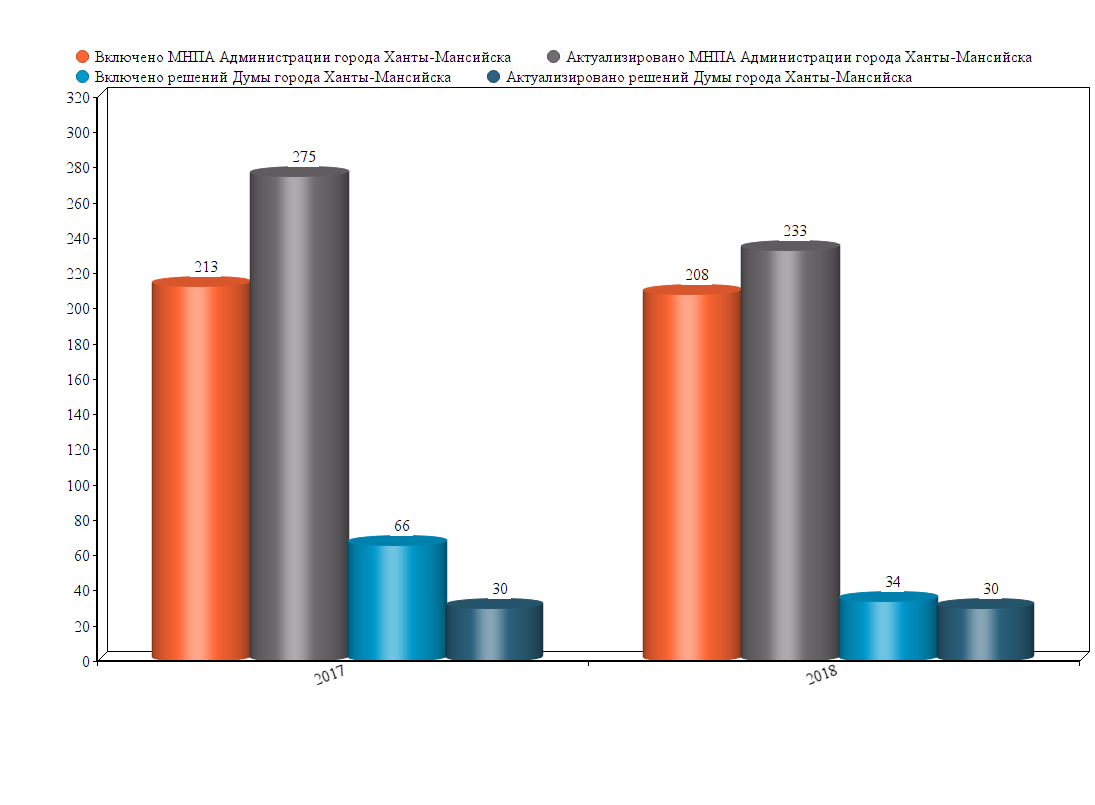 Во исполнение постановления Администрации города Ханты-Мансийска от 29.11.2011 №1350 «О противодействии коррупции  в Администрации города Ханты-Мансийска» в Ханты-Мансийскую межрайонную прокуратуру в 2018 году для проведения анализа на коррупциогенность направлено 208 муниципальных нормативных правовых актов (в 2017 году – 211).Правовые акты Главы города Ханты-Мансийска, Администрации города Ханты-Мансийска, подлежащие официальному опубликованию,  направляются для опубликования в газете «Самарово – Ханты-Мансийск» и размещения на Официальном информационном портале органов местного самоуправления города  Ханты-Мансийска в сети Интернет, а также передаются для размещения в справочно-правовых системах «Консультант Плюс», «Гарант».За 2018 год для опубликования в газете «Самарово – Ханты-Мансийск» и размещения на Официальном информационном портале органов местного самоуправления города Ханты-Мансийска в сети Интернет направлено 355 правовых актов; передано для размещения  в справочно-правовых системах «Консультант Плюс», «Гарант» 212 правовых актов.Таблица 19Организация и осуществление контроля исполнения документовУправлением организационной и контрольной работы Администрации города Ханты-Мансийска в 2018 году на контроль было поставлено 157 протоколов и поручений (в 2017 году – 162), в том числе: протоколов заседаний Совета и  заседаний Постоянной комиссии Совета при Губернаторе Ханты-Мансийского автономного округа – Югры по развитию местного самоуправления в Ханты-Мансийском автономном округе – Югре – 7 (в 2017 году – 9); протоколов совещаний, советов, комиссий Ханты-Мансийского автономного округа – Югры – 95 (в 2017 году – 78); протоколов аппаратных совещаний при Главе города Ханты-Мансийска, исполняющем полномочия Главы города Ханты-Мансийска, первом заместителе Главы города Ханты-Мансийска – 26 (в 2017 году – 29); протокол Совета органов местного самоуправления города Ханты-Мансийска – 1 (в 2017 году – 8); протокол заседания руководителей Администрации города Ханты-Мансийска по вопросу взаимодействия муниципального казенного учреждения «Управление логистики» и органов Администрации города Ханты-Мансийска (инициаторов закупки) в части планирования, осуществления  и исполнения закупок на период до конца 2018 года – 1 (в 2017 году – 0); протокол совещания по вопросам благоустройства, сноса, с последующим строительством жилых домов, объектов социально-культурного значения города Ханты-Мансийска – 1 (в 2017 году – 0); протокол по вопросам благоустройства объектов социально-культурного значения города Ханты-Мансийска – 1 (в 2017 году – 0); протокол совещания при Главе города Ханты-Мансийска по строительству объектов в городе Ханты-Мансийске – 1 (в 2017 году – 0); протокол выездного совещания при Главе города Ханты-Мансийска – 1 (в 2017 году – 0); протокол совещания при Главе города Ханты-Мансийска – 1 (в 2017 году – 0); 5 поручений Главы города Ханты-Мансийска и 4 поручения заместителей Главы города Ханты-Мансийска (в 2017 году – 30); 13 перечней поручений Губернатора Ханты-Мансийского автономного округа – Югры (объем которых составляет 25 поручений) (в 2017 году – 16 перечней объемом 26 поручений).Необходимо отметить, что в 2017 году на контроль ставились протоколы других советов, комиссий, например, таких как: протокол рабочего совещания при Главе города Ханты-Мансийска по предварительному рассмотрению проектов инициативного бюджетирования, поступивших в ходе реализации проекта «Мы планируем бюджет вместе»; протокол совещания по вопросам благоустройства города Ханты-Мансийска и работе МП «ЖКУ» в зимний период 2016-2017 годов; протокол совещания органов Администрации города Ханты-Мансийска, муниципальных предприятий и учреждений по ежемесячному предоставлению в Администрацию Президента Российской Федерации в электронной форме информации о результатах рассмотрения обращений граждан Российской Федерации, иностранных граждан, лиц без гражданства, объединений граждан, в том числе юридических лиц, направленных в органы Администрации города Ханты-Мансийска, муниципальные учреждения и предприятия и их должностным лицам, а также о мерах, принятых по таким обращениям.Все поручения, поставленные на контроль, выполнены своевременно, без нарушения сроков. В настоящее время на контроле находится 38 поручений, данных в течение 2018 года, сроки выполнения которых истекают в 2019 году (в 2017  году – 45).Во исполнение Указа Президента Российской Федерации от 28.03.2011 №352 «О мерах по совершенствованию организации исполнения поручений и указаний Президента Российской Федерации» с 4 квартала 2017 года управление организационной и контрольной работы Администрации города Ханты-Мансийска контролирует и обобщает исполнение органами Администрации города Ханты-Мансийска поручений и указаний Президента Российской Федерации.В 2018 году в Администрации города Ханты-Мансийска на контроле находились 9 Указов Президента Российской Федерации и 15 поручений Президента Российской Федерации. В 2018 году управлением организационной и контрольной работы Администрации города Ханты-Мансийска в рамках осуществления своих функций проведена проверка Департамента городского хозяйства Администрации города Ханты-Мансийска по соблюдению требований Федерального закона от 02.05.2006 №59-ФЗ «О порядке рассмотрения обращений граждан Российской Федерации» и организации  документооборота и ведения делопроизводства. В ходе проверки были рассмотрены вопросы в сфере деятельности по работе с обращениями граждан и в сфере организации документооборота и делопроизводства. По итогам проведенной проверки сделаны выводы и предложен ряд мероприятий, направленных на своевременное и качественное исполнение документов и обращений граждан, поступающих в Департамент городского хозяйства Администрации города Ханты-Мансийска, установление ответственности должностных лиц за несвоевременное и неполное рассмотрение вопросов, содержащихся в поступивших документах, обращениях и запросах по обращениям граждан.Обращения гражданВ 2018 году в адрес Главы города Ханты-Мансийска и его заместителей поступило 1282 обращения (в 2017 году – 2517), из них письменных – 1026 (в 2017 году – 1656), устных обращений – 256 (в 2017 году – 861).Стоит отметить, что из 1026 письменных обращений 393 поступило через информационно-телекоммуникационную сеть: в Интернет-приемную поступило 345 обращений, на адрес электронной почты приемной Главы города Ханты-Мансийска – 48 обращений.Рисунок 22Таким образом, в 2018 году наблюдается уменьшение числа поступивших обращений на 49,1% по сравнению с аналогичным периодом 2017 года.Снижение числа письменных обращений произошло в силу таких причин, как наличие различных способов обращения граждан в Администрацию города Ханты-Мансийска:1.С 2012 года граждане подают обращения в Интернет-приемную. Стоит отметить и тот факт, что по сравнению с прошлым годом уменьшилось число заявителей, направивших электронное обращение на данный сервис. В 2018 году такой возможностью воспользовалось 345 человек, что на 31,68% меньше показателя 2017 года (505 человек). В 2016 году через Интернет-приемную обратилось 157 заявителей, в 2015 году – 145, в 2014 году – 132. 2.На протяжении 6 лет по поручению Президента Российской Федерации от 29.04.2013 №Пр-936 ежегодно 12 декабря, в День Конституции Российской Федерации, в Администрации города Ханты-Мансийска проводится общероссийский день приема граждан. Для этих целей в Администрации города Ханты-Мансийска, как и во всех органах государственной и муниципальной власти на территории Российской Федерации, установлена единая автоматизированная система со специальным программным обеспечением сетевого справочного телефонного узла (ССТУ.РФ). В этот день уполномоченные лица Администрации города Ханты-Мансийска проводят прием граждан как в режиме личного приема, так и в режиме видеосвязи и аудиосвязи. В 2018 году в ходе проведения общероссийского дня приема граждан было принято 39 заявителей, рассмотрен 41 вопрос (в 2017 году – 51 заявитель, рассмотрено 56 вопросов).Наибольшее количество заявителей приняты Главой города Ханты-Мансийска (7 заявителей), первым заместителем Главы города Ханты-Мансийска (6 заявителей), заместителями Главы города Ханты-Мансийска (8 заявителей), уполномоченными лицами Департамента градостроительства и архитектуры Администрации города Ханты-Мансийска (4 заявителя), управления муниципального контроля Администрации города Ханты-Мансийска (11 заявителей), иными уполномоченными лицами Администрации города Ханты-Мансийска (3 заявителя). Рисунок 23Динамика поступления в адрес Главы города Ханты-Мансийска, первого заместителя Главы города Ханты-Мансийска, заместителей Главы города Ханты-Мансийска обращений граждан в общероссийский день приема гражданПреобладающее число обращений поступило по вопросам жилищно-коммунальной сферы (19) и земельных  отношений (8). Другие темы вопросов носили единичный характер. По сравнению с 2017 годом количество заявителей, обратившихся на личный прием в Администрацию города Ханты-Мансийска в 2018 году, сократилось на 23,53%, что свидетельствует об увеличении уровня удовлетворенности граждан результатами рассмотрения их обращений и принятыми по ним мерами. Сокращение количества принятых граждан в общероссийский день приема обусловлено предоставлением возможности направления обращений в электронном виде посредством Интернет-приемной и интерактивного сервиса взаимодействия органов местного самоуправления города Ханты-Мансийска и жителей города. 3.С 2013 года жители города могут направить сообщение через сервис «Интерактивная карта города». В 2018 году на данный сервис поступило 188 сообщений, касающихся в основном нарушений правил благоустройства, несоблюдения правил парковки автотранспортных средств, нарушения правил торговли (в 2017 году – 250). По 91 сообщению приняты меры по устранению нарушений (в 2017 году – по 129), по 96 сообщениям заявителям даны разъяснения (в 2017 году – по 121), 1 сообщение находится в работе. Таблица 204.С октября 2017 года для жителей Ханты-Мансийского автономного округа – Югры функционирует коммуникационная система в целях реализации общественного контроля и создания механизмов обратной связи. Проект реализован при взаимодействии «Открытого региона» с представителями органов исполнительной власти Ханты-Мансийского округа – Югры и органов местного самоуправления. Каждый посетитель Интернет-портала «Открытый регион – Югра» в «Книге предложений» имеет возможность рассказать о проблеме или дать предложения в самых разных сферах жизни. Компетентный ответ ответственных структур гарантирован в установленные 10-дневные сроки.Таким образом, у граждан появилась новая возможность для реализации права на обращение посредством направления сообщения в геоинформационный сервис «Книга предложений» Интернет-портала «Открытый регион – Югра». В 2018 году на данный сервис поступило 82 сообщения граждан (за 4 квартал 2017 года – 44). Заявки решены по 81 сообщению, 1 – находится в работе. Динамика поступления в адрес Главы города Ханты-Мансийска, первого заместителя Главы города Ханты-Мансийска, заместителей Главы города Ханты-Мансийска обращений граждан по тематикамОсновные тематики вопросов, содержащиеся в поступивших 1282 обращениях в 2018 году:жилищные вопросы содержатся в 333 обращениях, это 25,98% от общего числа всех поступивших обращений. Наиболее часто задаваемые вопросы касались переселения из авариного и ветхого жилья, улучшения жилищных условий, предоставления жилого помещения по договору социального найма. Уменьшение числа обращений по этой теме в 2018 году произошло на 52,09% в сравнении с 2017 годом;вопросы коммунально-бытового обслуживания – 338 и составило 26,37% от общего числа обращений. Часто поднимаемые вопросы этой темы: благоустройство города, обустройство придомовых территорий, оплата жилищно-коммунальных услуг (ЖКХ), работа управляющих компании, содержание и ремонт жилья, предоставление коммунальных услуг ненадлежащего качества, перебои в теплоснабжении. Число обращений, содержащих данную тематику, по сравнению с аналогичным периодом прошлого года, уменьшилось на 45,13%. Значительное снижение обращений граждан в 2018 году произошло по вопросам земельных отношений – 99, это составило 7,72% от общего числа обращений. Число обращений, содержащих данную тематику, по сравнению с аналогичным периодом прошлого года, уменьшилось на 58,92%. Увеличение обращений наблюдается по вопросам транспорта. В 2018 году по данной тематике поступило 74 обращения (5,77%), тогда как в 2017 году их число составило 50 (1,99%). Поступившие вопросы данной тематики касались в основном работы общественного транспорта, борьбы с аварийностью, безопасности дорожного движения, дорожных знаков и парковочных мест. Необходимо отметить снижение числа обращений по вопросам образования, в частности предоставления мест в детских дошкольных учреждениях. Количество таких вопросов в отчетном периоде составило 55 или 4,29%, тогда как в 2017 году – 76.В таблице 21 и на Рисунке 21 можно проследить динамику поступающих вопросов в адрес Администрации города Ханты-Мансийска на протяжении 5 лет.Таблица 21Рисунок 24В Администрации города Ханты-Мансийска созданы условия
для приема граждан по личным вопросам. Прием по личным вопросам осуществляется в соответствии с утвержденным графиком, который размещен на Информационном портале, а также на информационных стендах в зданиях Администрации города Ханты-Мансийска и органов Администрации города Ханты-Мансийска.В 2018 году Главой города Ханты-Мансийска проведено 17 приемов, на которых принято 45 человек. Заместителями Главы города
Ханты-Мансийска принято 202 человека. Большинство обращений
на личном приеме (49,6% от общего числа устных обращений) касались жилищных вопросов (улучшение жилищных условий и переселение
из помещений, непригодных для проживания). По 53 устным обращениям на личном приеме принято положительное решение: жилищные вопросы (30), коммунально-бытовое обслуживание (11), земельные отношения (3), строительство (1), образование (3), наука, культура, спорт (2), другие вопросы (3). Данные о приеме граждан по личным вопросам представлены в таблице 22.Таблица 22Результаты рассмотрения письменных обращений и обращений на личном приеме граждан указывают на то, что из 1282 поступивших обращений большей частью гражданам дается обоснованное разъяснение (917), что составило 71,53%, положительное решение принято по 319 обращениям (24,88%). Данные в сравнении по годам приведены на Рисунке 25.Рисунок 25В сравнении с предыдущими периодами в 2018 году не поступали обращения, на которые гражданам направлены отказы, в силу отсутствия законных на то оснований.Динамика поступления в адрес Главы города Ханты-Мансийска, первого заместителя Главы города Ханты-Мансийска, заместителей Главы города Ханты-Мансийска обращений граждан по категориям заявителейВ 2018 году из 1282 поступивших обращений в Администрацию города Ханты-Мансийска (в 2017 году – 2517) обратились: ветераны труда – 15, что составляет 1,17% (в 2017 году – 29), инвалиды, родители детей-инвалидов – 37, что составляет 2,89% (в 2017 году – 48), многодетные родители – 29, что составляет 2,26% (в 2017 году – 110). Менее 1% составили ветераны боевых действий, граждане коренных малочисленных народов Севера, одинокие родители, сироты. Не указали свою категорию 1102 человека, что составило 85,96% (в 2017 году – 2233). Количество коллективных обращений – 90, их доля от общего количества обращений составляет 7,02%. (в 2017 году – 118 коллективных обращений). Исполнение указов, поручений Президента Российской ФедерацииУправлением организационной и контрольной работы Администрации города Ханты-Мансийска, как органом Администрации города Ханты-Мансийска, обеспечивается исполнение указов и поручений Президента Российской Федерации. Во исполнение поручения Президента Российской Федерации от 26.04.2013 №Пр-936:	обеспечена подготовительная работа для проведения 12.12.2018 в Администрации города Ханты-Мансийска общероссийского дня приема граждан (проведена разъяснительная работа с уполномоченными лицами Администрации города Ханты-Мансийска по вопросам проведения общероссийского дня приема граждан, подготовлены и направлены методические рекомендации, проведены нагрузочные испытания функционирования специального программного обеспечения по проведению личного приема в режиме видеоконференцсвязи, видеосвязи, аудиосвязи и иных видов связи с субъектами и муниципальными образованиями Российской Федерации). Определены уполномоченные лица Администрации города Ханты-Мансийска на проведение приема граждан 12.12.2018;	обеспечено проведение общероссийского дня приема граждан в Администрации города Ханты-Мансийска, обобщена информация и осуществлен анализ проведения общероссийского дня приема граждан в Администрации города Ханты-Мансийска, органах Администрации города Ханты-Мансийска, итоговый сводный отчет о результатах его проведения направлен в Управление по работе с обращениями граждан Аппарата Губернатора Ханты-Мансийского автономного округа – Югры.Исполнение Указа Президента Российской Федерации от 17.04.2017 №171 «О мониторинге и анализе результатов рассмотрения обращений граждан и организаций» (далее – Указ №171), с этой целью: подготовлена правовая и методическая основа (в целях реализации Указа №171 разработаны меры по его реализации (постановление Администрации города Ханты-Мансийска от 24.07.2017 №669 «О мерах по реализации Указа Президента Российской Федерации от 17.04.2017 №171 «О мониторинге и анализе результатов рассмотрения обращений граждан и организаций» в городе Ханты-Мансийске»), определены органы Администрации города Ханты-Мансийска и муниципальные учреждения (предприятия) города Ханты-Мансийска, осуществляющие публично значимые функции, которые направляют в электронной форме информацию в Администрацию Президента Российской Федерации о результатах рассмотрения обращений граждан и организаций, а также о мерах, принятых по таким обращениям, в ежедневном режиме. Осуществляется еженедельный мониторинг деятельности указанных органов Администрации города и муниципальных учреждений (предприятий) по вопросу ежемесячного представления информации в Администрацию Президента Российской Федерации о результатах рассмотрения обращений граждан и организаций, а также о мерах, принятых по таким обращениям.	В целях реализации указаний и поручений Президента Российской Федерации проводится методическая работа и консультирование представителей органов Администрации города Ханты-Мансийска, представителей учреждений и предприятий города Ханты-Мансийска, осуществляющих публично значимые функции. Для выработки мер, направленных на устранение причин и условий, способствующих повышенной активности обращения населения по выявленным проблемным вопросам и вопросам, представляющим для заявителей повышенный интерес, со специалистами и руководителями Департамента муниципальной собственности Администрации города Ханты-Мансийска (далее – Департамент) проведено выездное совещание. На совещании рассмотрены основные положения Федерального закона от 02.05.2006 №59-ФЗ «О порядке рассмотрения обращений граждан Российской Федерации», обсуждены рекомендации, которыми необходимо руководствоваться при подготовке аналогичной информации по итогам III квартала 2018 года. В ходе обсуждения особое внимание обращено на персональную ответственность специалистов при подготовке запрашиваемых информаций, обязательное использование в работе направленных ранее в Департамент рекомендаций, а также соблюдение норм деловой этики при общении, в том числе по телефону, с гражданами, представителями органов государственной власти, представителями других структур, о недопустимости негативных реакций на задаваемые вопросы, которые могут послужить решающим оценочным фактором в работе. 	Для исключения подобных негативных последствий в работе, а также в качестве оказания методической помощи всем органам Администрации города Ханты-Мансийска, доля обращений граждан по проблемным вопросам в которые превышает средний уровень в III-IV кварталах 2018 года, подготовлены и направлены рекомендации с учетом специфики деятельности каждого органа Администрации города Ханты-Мансийска. В целях систематизации и актуализации базы данных по обращениям граждан руководителям органов Администрации рекомендовано сформировать и вести реестры обращений граждан, а также обеспечить персональную ответственность специалистов за работу с обращениями граждан.Первостепенными задачами Администрации города Ханты-Мансийска продолжают оставаться:1.Повышение уровня исполнительской дисциплины в органах Администрации города Ханты-Мансийска путем осуществления следующих мероприятий:анализа исполнения документов, стоящих  на контроле в управлении организационной и контрольной работы Администрации города Ханты-Мансийска, органах Администрации города Ханты-Мансийска; ведения на постоянной основе реестров предупредительного контроля и направление их исполнителям;проведения методической работы в органах Администрации города Ханты-Мансийска по повышению уровня исполнительской дисциплины; проведение семинаров, совещаний для руководителей и специалистов, ответственных за организацию работы с обращениями граждан и документооборот и делопроизводство в органах Администрации города  Ханты-Мансийска, муниципальных учреждениях и предприятиях.2.Снижение уровня обращений граждан в органы Администрации города Ханты-Мансийска путем:усиления разъяснительной работы с населением при рассмотрении вопросов, обозначенных в обращениях;внедрения в органах Администрации города Ханты-Мансийска практики рассмотрения наиболее важных проблем, поднятых заявителями, на рабочих совещаниях;внедрения новых  форм, направленных на совершенствование работы с обращениями граждан и повышения уровня их удовлетворенности   результатами  рассмотрения обращений  и принятыми по ним мерам;осуществления проверок исполнения обращений граждан  с выездом на места с учетом мнения заявителя;реализации мер, направленных на повышение уровня знаний и навыков должностных лиц, ответственных за рассмотрение обращений (проведение семинаров-совещаний, оказание методологической и консультативной помощи на основе положений, сборника методических рекомендаций, утвержденного решением рабочей группы при Администрации Президента Российской Федерации по координации   и оценке работы с обращениями);совершенствования нормативной правовой базы, регулирующей правоотношения в сфере обращения граждан;проведения контрольных мероприятий по практике применения федеральных законов от 02.05.2006 №59-ФЗ «О порядке рассмотрения обращений граждан Российской Федерации», от 09.02.2019 №8-ФЗ «Об обеспечении доступа к информации о деятельности государственных органов и органов местного самоуправления» в органах Администрации города Ханты-Мансийска.Важной стратегической задачей кадрового обеспечения муниципальной службы в городе Ханты-Мансийске является формирование высокопрофессионального и эффективного аппарата муниципалитета.Действующая организационная структура Администрации города Ханты-Мансийска, муниципальных учреждений и предприятий  позволяет эффективно решать поставленные задачи в различных областях жизнеобеспечения населения города.  Были предприняты меры, направленные на формирование оптимальной штатной численности органов местного самоуправления города Ханты-Мансийска, что позволило оставить на  прежнем уровне штатную численность органов местного самоуправления. По состоянию на 01.01.2019 года штатная численность органов местного самоуправления составила 348 штатных единиц (в 2017 г., 2018 г. – 348).В текущем периоде отмечена положительная динамика применения практических мер формирования единых подходов в работе с кадровым составом в Администрации города Ханты-Мансийска и муниципальных организациях.  Разработан порядок и внедрена процедура предварительного согласования кандидатов на отдельные  должности муниципальной службы в органах Администрации города Ханты-Мансийска, муниципальных организациях, что позволяет администрировать основные процессы при наименьших трудовых затратах. Порядок предусматривает централизованное согласование кандидатов  к назначению на ключевые должности, что снижает риски некомпетентных назначений на должности, исключает предпосылки нарушения Трудового законодательства РФ, законов о муниципальной службе  и противодействию коррупции, принципа равенства условий при трудоустройстве и права граждан на труд.   В 2015 году было согласовано для назначения на должность муниципальной службы 51 кандидат, в 2016 году – 38 кандидатов, 2017 году – 50 кандидатов, в 2018 году – 30 кандидатов.Внедрены новые формы развития профессиональных компетенций муниципальных служащих, предусматривающие в том числе, их самостоятельное обучение (дистанционное, практические занятия в форме вебинаров, конференций, деловых игр). Особое внимание уделено приоритетным направлениям повышения профессиональных компетенций:  проектная деятельность, использование цифровых технологий, особенности работы с персональными данными физических лиц, противодействие коррупции на муниципальном уровне, предупреждения преступлений экстремистской направленности, работе с национальными и религиозными объединениями. Работа по мотивации муниципальных служащих с целью углубления их профессиональных знаний и получения новых, привела к значительному увеличению процента муниципальных служащих повысивших свой профессиональный уровень - 116 человек (в 2017 -105, в 2016- 74).Одним из результативных инструментов качественных технологий в кадровой работе за отчётный период явилось использование таких форм работы как организация и проведение третьей Всероссийской научно-практической конференции «Актуальные тенденции развития и совершенствования местного самоуправления на современном этапе», на которой освещены актуальные вопросы города в сфере безопасности. В работе конференции приняли участие более 500 муниципальных служащих, работников муниципальных учреждений, предприятий различных сфер деятельности, государственных гражданских служащих, представителей из 22 муниципальных образований, 4 субъектов Российской Федерации, 16 глав муниципалитетов (в 2017 году приняли участие 250 человек).  Конференция повысила уровень знаний ее участников в вопросах организации безопасной жизнедеятельности горожан.В 2018 году проведен конкурс  «Лучший работник в сфере муниципального управления города Ханты-Мансийска» в новом формате.  Он объединил как муниципальных служащих, так и работников муниципальных учреждений и предприятий города, которые своим трудом и знаниями внесли существенный вклад  в развитие города Ханты-Мансийска. Конкурс позволил участникам раскрыть профессиональные и личные качества и достижения, влияющие на эффективность работы.С целью формирования позитивного имиджа муниципального служащего среди молодого поколения в отчётном периоде успешно проведён «День открытых дверей», в котором приняли участие 32 учащихся школ города Ханты-Мансийска, проявивших интерес к государственному и муниципальному управлению. В Администрации города Ханты-Мансийска действуют комиссии по наградам и почетным званиям, в состав которых входят представители общественности, депутаты и специалисты различных сфер деятельности.Наград  Главы города Ханты-Мансийска в 2018 году были удостоены 381 гражданин и 9 организаций (Почетной грамотой Главы города Ханты-Мансийска - 44; Благодарственным письмом Главы города Ханты-Мансийска - 175 человек и 2 организации; Благодарностью Главы города Ханты-Мансийска - 162 человека и 7 организаций).Двум  жителям города Ханты-Мансийска присвоено звание «Почетный житель города Ханты-Мансийка»,  12 человек (6 семейных пар) награждены Памятным знаком «Покровители семьи и брака Святые Петр и Феврония». По результатам обращений о награждении граждан наградами и почетными званиями Ханты-Мансийского автономного округа – Югры, 14 человек награждены наградами и почетными званиями Ханты-Мансийского автономного округа – Югры, в том числе медалью Ханты-Мансийского автономного округа – Югры «Материнская слава»; 9 человек  Почетной грамотой Думы Ханты-Мансийского автономного округа – Югры4 человека Благодарностью Губернатора Ханты-Мансийского автономного округа – Югры. 21.3. Правотворческая деятельностьПравотворческая деятельность в Администрации города Ханты-Мансийска осуществляется в соответствии с Федеральным законом от 06.10.2003 №131-ФЗ «Об общих принципах организации местного самоуправления в Российской Федерации» и Уставом города Ханты-Мансийска.С целью приведения действующих муниципальных правовых актов в соответствие с вносимыми изменениями в федеральное и региональное законодательство, проводится мониторинг действующих муниципальных нормативных правовых актов. В связи с этим в Администрации города ежегодно утверждается и реализуется план мониторинга правоприменения муниципальных нормативных правовых актов. Динамика проведенной правовой экспертизы проектов муниципальных правовых актов (в том числе нормативных), отражена на Рисунке 26Рисунок 26В соответствии с федеральными законами от 25.12.2008 №273-ФЗ «О противодействии коррупции», от 17.07.2009 №172-ФЗ «Об антикоррупционной экспертизе нормативных правовых актов и проектов нормативных правовых актов», постановлением Правительства Российской Федерации от 26.02.2010 №96 «Об антикоррупционной экспертизе нормативных правовых актов и проектов нормативных правовых актов» и постановлением Администрации города Ханты-Мансийска от 25.11.2011 №1339 «О Порядке проведения антикоррупционной экспертизы проектов муниципальных нормативных правовых актов и действующих муниципальных правовых актов Администрации города Ханты-Мансийска», проводилась антикоррупционная экспертиза муниципальных нормативных правовых актов и проектов муниципальных нормативных правовых актов Администрации города Ханты-Мансийска.В целях проведения независимой экспертизы в 2018 году на Официальном информационном портале органов местного самоуправления города Ханты-Мансийска размещено 342 проекта нормативных правовых актов. В 2018 году была проведена антикоррупционная экспертиза в отношении 456 проектов нормативных правовых актов.Динамика проведенной антикоррупционной экспертизы проектов муниципальных нормативных правовых актов, отражена на Рисунке  27.Рисунок 27В 2018 году, как и в 2017 году от Ханты-Мансийского межрайонного прокурора не поступало требований о приведении муниципальных правовых актов в соответствие с действующим законодательством. Вместе с тем Ханты-Мансийским межрайонным прокурором в 2018 году внесен один протест на противоречащий закону правовой акт Администрации города Ханты-Мансийска.В 2018 году Ханты-Мансийским межрайонным прокурором в Администрацию города Ханты-Мансийска внесено 18 представлений об устранении нарушений законодательства, что на 4 представления больше чем в 2017 году. Все внесенные представления удовлетворены. 	Динамика рассмотрения внесенных представлений Ханты-Мансийской межрайонной прокуратуры отражена в таблице 23.Таблица 23В рамках соглашения о взаимодействии с Ханты-Мансийской межрайонной прокуратурой, все проекты муниципальных нормативных правовых актов Администрации города Ханты-Мансийска направляются для проведения правовой и антикоррупционной экспертизы.В целях защиты прав Администрации города Ханты-Мансийска и ее органов в судах, 2018 году принято участие в 431 судебном деле, в качестве истца в 161 судебном деле, в качестве ответчика в 236 судебных делах, в остальных судебных делах в качестве третьих лиц.При этом судом удовлетворено 145 требований Администрации города Ханты-Мансийска и ее органов, из них:в сфере градостроительной деятельности, в части признания реконструкции 23 объекта недвижимости (гаражей) незаконной;в сфере жилищных отношений истребовано из чужого незаконного владения 4 жилых помещений занятых незаконно проживающими гражданами;в сфере земельных отношений удовлетворены требования об освобождении 
28 незаконно занятых земельных участков;в сфере имущественных отношений удовлетворено 26 требований о признании права собственности за муниципальным образованием на бесхозяйное имущество;11 исковых заявлений о взыскании задолженности в доход бюджета города Ханты-Мансийска на общую сумму 8 841 043 рубля.21.4. ИнформатизацияВ Ханты-Мансийске реализуются стратегические цели государственной политики в сфере информационных технологий: формирование современной информационно-коммуникационной инфраструктуры, повышение эффективности государственного и муниципального управления. Важным фактором, содействующим развитию в городе Ханты-Мансийске информационного общества, улучшения качества жизни и условий ведения предпринимательской деятельности является уровень распространения среди населения базовых навыков использования информационно-коммуникационных технологий.В этих целях на базе МБУ «Городская централизованная библиотечная система» обеспечена работа 4-х центров общественного доступа к информации, государственным и муниципальным услугам, предоставляемым в электронной форме.В 2018 году осуществлена поставка и замена компьютерной техники в одном центре общественного доступа. В рамках программы «Электронный гражданин» 100 горожан обучились в текущем году азам компьютерной грамотности, порядку получения услуг в электронной форме, навыкам внесения показаний приборов (счетчиков) за услуги ЖКХ, порядку их дистанционной оплаты, навыкам работы с другими полезными электронными сервисами и приложениями.Особое внимание уделяется формированию инфраструктуры электронного Правительства и предоставлению гражданам электронных услуг.С целью увеличения доли граждан, использующих механизм получения государственных и муниципальных услуг в электронной форме, в трех органах Администрации города Ханты-Мансийска действуют Центры обслуживания пользователей портала госуслуг, осуществляющие регистрацию пользователей на портале госуслуг и подтверждение личности в Единой системе идентификации и аутентификации.В 2018 году в Центрах подтверждена учетная запись 1005 пользователям (в 2014 году – 22 пользователям, в 2015 году – 221 пользователю, в 2016 году – 937 пользователям, в 2017 году – 1079 пользователям).Рисунок 28Количество пользователей, обратившихся за подтверждением учетной записи в ЦентрыВедется планомерная работа по увеличению количества услуг, предоставляемых в электронном виде на Едином портале государственных услуг.Наиболее востребованы у горожан следующие услуги в электронном виде:- зачисление в образовательную организацию;- организация отдыха детей в каникулярное время в части принятия решений о предоставлении детям, проживающим и обучающимся в городе Ханты-Мансийске, путевок в организации, обеспечивающие отдых детей;- прием и выдача документов о государственной регистрации актов гражданского состояния рождения, заключения брака, расторжения брака, усыновления (удочерения), установления отцовства, перемены имени.За 2018 год предоставлено в электронном виде 916 426 услуг, в том числе 902 092 услуги по предоставлению информации о текущей успеваемости учащегося (в 2014 году оказано 62 услуги, в 2015 году оказано  22 882 услуги, из них 22 694 услуги по предоставлению информации о текущей успеваемости учащегося, в 2016 году – оказана 44 299 услуг, из них услуги по предоставлению информации о текущей успеваемости учащегося – 44 032, в 2017 году – оказано 615 498 услуг, из них 611 747 услуг по предоставлению информации о текущей успеваемости учащегося).В течение 2018 года проведен ряд мероприятий, направленных на повышение информированности граждан о преимуществах получения услуг в электронной форме. К числу таких мероприятий относятся:	- регистрация горожан на портале госуслуг на общественном мероприятии «ПикникХМ» (7 июля 2018 года);	- проведение тематических родительских собраний в образовательных организациях города;	- размещение на стендах, уличных рекламных конструкциях, в общественном транспорте, на Официальном информационном портале органов местного самоуправления города Ханты-Мансийска (далее – Официальный портал), официальных сайтах образовательных организаций информации о регистрации на портале госуслуг, а также видеороликов о возможности получения госуслуг в электронной форме;	- выступление на телевидении;	- распространение буклетов с информацией о преимуществах получения услуг посредством Единого портала, также брелоков с символикой госуслуг.В 2018 году в городе Ханты-Мансийске реализован проект по оплате начислений за посещение ребенком дошкольного образовательного учреждения посредством Единого портала государственных и муниципальных услуг.Также, в Администрации города Ханты-Мансийска реализуется пилотный проект «Помогуша», – интеллектуальный помощник, созданный на основе технологии искусственного интеллекта, который осуществляет диалог с пользователем по вопросам предоставления информации о сервисах Единого портала государственных и муниципальных услуг, а также консультирования в режиме реального времени по вопросам, возникающим у граждан при получении госуслуг, размещенного на Официальном портале.В целях реализации положений Федерального закона от 09.02.2009 №8-ФЗ «Об обеспечении доступа к информации о деятельности государственных органов и органов местного самоуправления» продолжена работа по развитию и продвижению Официального портала.Стоит отметить, что ежемесячная посещаемость Официального портала составляет более 35 тысяч человек и Официальный портал находится в двадцатке списка самых посещаемых сайтов по статистике Рамблер/топ-100 в категории «Органы государственной власти».Большой популярностью у жителей пользуются сервисы Официального портала.В 2018 году более чем в два раза по сравнению с 2017 годом увеличилось число горожан, подписанных на бесплатную СМС-рассылку о проводимых мероприятиях, публичных слушаниях, актированных днях (2014 год – 964 пользователя, 2015 год – 1566 пользователей, 2016 год – 2240 пользователей, 2017 год – 3019 пользователей, 2018 год – 6271 пользователь).Рисунок 29Количество граждан, подписанных на СМС-рассылкуВ 2018 году на 2% увеличилось количество запросов на проверку очереди в детские сады (2014 год – 12 000 запросов, 2015 год – 20 248 запросов, 2016 год – 22 352 запроса, 2017 год – 38 691 запрос, 2018 год – 39 425 запросов).Рисунок 30 Количество запросов на проверку очереди в детский садОбщий объем информации, размещенной на Официальном портале, составляет более 64 Гигабайт.Большая посещаемость Официального портала, свидетельствует о его востребованности среди жителей города, актуальности, доступности и открытости информации о деятельности органов местного самоуправления города Ханты-Мансийска.Для удобства граждан создано мобильное приложение «Улучшим наш город», которое является дополнительным каналом связи жителей города и органов местного самоуправления города Ханты-Мансийска.Посредством мобильного приложения, жители города подают заявки на улучшение отдельных объектов города (например, заделать яму на дороге, убрать стихийную свалку, очистить дорогу от снега или вывезти снег и т.д.), прочитать новости, размещаемые на Официальном портале, ознакомиться с информацией о проводимых мероприятиях в городе, принять участие в опросах, размещаемых на Официальном портале, что позволяет учитывать мнение жителей города при принятии управленческих решений. В 2018 году Официальный портал в четвертый раз подряд стал победителем конкурса на лучший официальный сайт органов местного самоуправления муниципальных образований автономного округа.В городе Ханты-Мансийске продолжается реализация проекта по открытым данным, направленная на раскрытие информации о деятельности органов местного самоуправления в машиночитаемом виде неограниченному кругу лиц.В течение двух лет функционирует муниципальная информационная система «Портал открытых данных Ханты-Мансийска» (http://opendata.admhmansy.ru/). В настоящее время на портале размещено 33 актуальных набора открытых данных.На основе открытых данных города разработано два мобильных приложения. Городские открытые данные активно используются при проведении конкурсов для разработчиков мобильных приложений и веб-сервисов «Югорский Хакатон».В целях автоматизации деятельности, обеспечения предоставления государственных и муниципальных услуг, органы Администрации города Ханты-Мансийска эксплуатируют ряд федеральных, региональных и муниципальных информационных систем. В 2018 году была обеспечена поддержка работы в этих системах, их модернизация и развитие.Так, в целях повышения качества муниципального управления продолжена работа по увеличению количества муниципальных организаций, работающих в единой системе электронного документооборота (далее – ЕСЭДД).В 2018 году ЕСЭДД была внедрена в 58 подведомственных организациях и в настоящее время охват органов Администрации города Ханты-Мансийска и подведомственных организаций составляет 100%.В целях автоматизации бюджетного процесса, осуществления закупок товаров, работ, услуг, в 2018 году обеспечена стабильная работа информационных систем в данных сферах и обеспечена техническая поддержка пользователей.Органами Администрации города обеспечено внесение сведений в Территориальную информационную систему Ханты-Мансийского автономного округа – Югры, что в свою очередь позволило вывести востребованную информацию на публичный информационный уровень (тематическая карта «Доступность объектов для инвалидов и маломобильных групп населения, АИС «Управление транспортом» (позволяет получать информацию о работе автомобильного, воздушного, водного пассажирского транспорта на территории города).Проведена работа по подключению всех образовательных учреждений к высокоскоростному интернету на скорости до 100 Мбит/сек. Завершена работа по подключению образовательных учреждений к виртуальной автоматической телефонной станции, что позволило сократить затраты на услуги связи и повысить качество обслуживания, а также расширить количество услуг. Развитие информационного общества в соответствии со Стратегией развития информационного общества в Российской Федерации на 2017-2030 годы, утвержденной Указом Президента Российской Федерации от 09.05.2017 №203, предоставляет широкие возможности для повышения качества жизни граждан на местном уровне, эффективности муниципального управления, повышения качества муниципальных услуг, оказываемых в электронной форме, а также создания условий для дальнейшего успешного социально-экономического развития города Ханты-Мансийска.Достижение высоких результатов по степени готовности к развитию информационного общества и по информационной открытости органов местного самоуправления является одной из важнейших задач, решаемой с помощью муниципальной программы «Информационное общество - Ханты-Мансийск».В 2018 году целевые показатели муниципальной программы «Информационное общество - Ханты-Мансийск» достигнуты в полном объеме. Основные направления деятельности в сфере предоставления услуг и информатизации на среднесрочную перспективу:Продолжить совершенствование нормативного правового регулирования предоставления муниципальных услуг, в том числе с учетом требований к предоставлению в электронной форме государственных и муниципальных услуг, утвержденных Постановлением Правительства Российской Федерации от 26.03.2016 №236.Увеличение количества услуг, полученных в электронном виде.Будут продолжены работы по популяризации получения услуг в электронной форме и через МФЦ.В 2019 году планируется обучить основам компьютерной грамотности не менее 100 жителей города Ханты-Мансийска по программе «Электронный гражданин».Будут обеспечены развитие и модернизация сервисов Официального портала.Планируется переход на региональный Портал открытых данных.Будет осуществлен переход с муниципальной на региональную информационную систему в сфере закупок товаров, работ, услуг для обеспечения государственных нужд Ханты-Мансийского автономного округа – Югры, а также продолжен переход на окружную систему «Электронный бюджет» с использованием веб-технологий (в части бюджетного планирования и при формировании закона о бюджете и поправок к нему).В 2019 году продолжится развитие системы электронного документооборота. В рамках централизации информационных систем будет осуществлен переход на систему автоматизации делопроизводства и электронного документооборота «ДЕЛО».Планируется перевести сайты дошкольных образовательных учреждений и учреждений дополнительного образования на единую платформу, что позволит сократить затраты на обслуживание и обеспечить выполнение требований законодательства по доступу к информации.Также в целях обеспечения транспортной доступности планируется реализовать мероприятия по интеграции АИС «Управление транспортом» с информационными табло на остановках общественного транспорта.Принять участие в создании сервисов в рамках реализации проекта «Умный город».Будет проложена реализация мероприятий по технической защите информации как в органах Администрации города Ханты-Мансийска, так и в подведомственных организациях.Участие в мероприятиях по подготовке и проведению Международного IT-форума с участием стран БРИКС и ШОС.21.5. Взаимодействие с общественностью, средства массовой информацииЭффективное развитие городской среды возможно только при непосредственном участии хантымансийцев в процессе принятия управленческих решений. По информации Управления Минюст РФ по Югре, в 2018 году в городе Ханты-Мансийске зарегистрировано более 200 некоммерческих организаций. Наиболее активные из них - около 40, при этом они являются объединениями граждан, позитивно настроенными на реализацию социально-значимых направлений жизни. Среди активистов – НКО военно-патриотической направленности, спортивные, детские и молодежные общественные объединения, организации в сфере социальной поддержки, образования, а также в сфере культуры. Городские лидеры общественного мнения входят в состав Общественной палаты Югры, общественных советов исполнительных органов власти округа, активно участвуют в городских, окружных, всероссийских мероприятиях, форумах, семинарах. В 2018 году 7 общественных организаций, зарегистрированных в городе Ханты-Мансийске, среди которых – Ханты-Мансийская окружная общественная организация общероссийской общественной организации «Российский союз молодежи», региональная общественная организация Ханты-Мансийского автономного округа – Югры по проведению мероприятий «Пикникхм», региональная общественная организация «Добровольно-спасательное пожарное формирование по Ханты-Мансийскому автономному округу – Югре», Ханты-Мансийская городская общественная организация «Культурно-просветительский центр «Гармония», автономная некоммерческая организация «Ханты-Мансийский центр содействия реабилитации и социальной адаптации инвалидов и граждан с ограниченными возможностями здоровья «Стремление», Ханты-Мансийская городская организация общероссийской общественной организации «Всероссийское общество инвалидов», региональная общественная организация Ханты-Мансийского автономного округа – Югры «Федерация спорта глухих» стали победителями конкурсов грантов Президента Российской Федерации и получили финансовую поддержку на реализацию социально-значимых проектов на общую сумму более 4,5 миллионов рублей.Кроме того, Ханты-Мансийский проект «Школа мигранта» учреждения дополнительного образования «Лингвистический центр «Новый взгляд», руководитель Яна Белова, признан лучшим на всероссийском уровне в номинации «Межнациональные отношения. Укрепление межнационального и межрелигиозного согласия» конкурса общественной палаты РФ «Мой проект – моей стране!». За последние три года в Ханты-Мансийске существенно повысилась активность горожан в вопросах управления окружной столицей. Развитие общества, и, прежде всего, информационных технологий, выводящих коммуникацию между людьми на новый уровень, дает возможность привлечения широкого круга общественности к обсуждению насущных проблем и их решению путем выработки коллективных рекомендаций в адрес органов власти в режиме он-лайн. Уже третий год в Ханты-Мансийске реализуется краудсорсинговый проект «Мы вместе!». В 2016 – 2018 годах проведено 34 общественных обсуждения, в том числе 35 онлайн-опросов, в которых приняло участие около 30 тысячи человек. Активно горожане обсуждают темы качества продовольственной продукции, производимой в городе, обращения с ТКО, организацию дорожного движения, строительства новых объектов. Хантымансийцы не ограничиваются оценкой вариантов, предлагаемых представителями соответствующих ведомств, а активно участвуют в работе по разработке проектов и контролю за их реализацией. Более половины всех общественных обсуждений посвящено вопросам благоустройства общественных пространств, которые получают наибольший отклик среди горожан. Также в 2018 году начал работать портал краудсорсингового проекта «Мы вместе!» crowd.admhmansy.ru. Он организован в формате открытой площадки, на которой каждый зарегистрированный пользователь может размещать свои идеи, предложения обсуждать их вместе с другими пользователями и экспертами, голосовать за лучшие инициативы. В планах – вовлечь в обсуждения значимых городских вопросов не менее трети от общего числа горожан.Продолжена работа по выдаче грантов некоммерческим организациям на реализацию информационных проектов - в 2019 году НКО реализуют 4 проекта. Формы работы с общественностью в 2019 году будут совершенствоваться, чтобы управленческие решения Ханты-Мансийска отвечали интересам горожан, а столица Югры с каждым годом становилась все более удобной, комфортной и безопасной для жизни хантымансийцев. К концу 2019 года в окружном центре планируется создание городского ресурсного центра, который будет оказывать некоммерческому сектору комплексную поддержку: организационную, ресурсную, консультационную и информационную, образовательную, направленную на развитие и повышение эффективности деятельности НКО, обобщение и распространение положительного опыта. Ресурсный центр будет способствовать развитию межсекторного социального партнерства: бизнес – власть – НКО и созданию условий для образования новых некоммерческих организаций, информировать население о возможностях реализации своих интересов через НКО как институты гражданского общества, повышению профессионального уровня сотрудников, актива и добровольцев НКО, а также позволит выработать рекомендации и механизмы органам муниципальной власти по улучшению взаимодействия с НКО.События и темы городской жизни окружного центра в отчетный период 2018 года систематически освещали около 20 средств массовой информации, в том числе федеральные, УРФО, региональные и городские СМИ, среди которых – радио и телеканалы, информационные агентства, электронные версии газет, печатные общественно-политические издание. Так, например, информация о ключевых событиях города в течение года опубликована в таких федеральных СМИ, как информационные агентства «Интерфакс», «Итар-Тасс», «Регнум», интернет-газета «Комсомольская правда», «Российской газета», вышли сюжеты на телеканалах: «Мир», «Первый канал», «Россия 24», «Россия». Наибольший отклик в средствах массовой информации вызвали знаковые мероприятия – визиты Президента России В.Путина, заместителя председателя правительства России по вопросам строительства и регионального развития Виталия Мутко в Ханты-Мансийск.В 2018 году был увеличен общий тираж общественно-политической газеты «Самарово-Ханты-Мансийск» увеличился на 1400 шт. и составляет на сегодня 10000 экземпляров еженедельно, увеличилось количество точек распространения газеты, в том числе и на внутренних рейсах авиакомпании «Ютейр».  Сегодня городская газета распространяется во всех учреждениях, которые оказывают услуги горожанам: МФЦ, Информационно-расчетный центр, ОКБ, окружная стоматологическая поликлиника, аэропорт, розничные торговые сети. Кроме того, в отчетном году запущен новый сайт городского информационного агентства «News-HM».В связи с переходом России в 2019 году на цифровое вещание в настоящее время с целью прироста аудитории телевидения города Ханты-Мансийска, а также производства телевизионного продукта надлежащего стандарта и качества, осуществляется комплекс мероприятий по переводу телевизионного производства студии «Телевидение г. Ханты-Мансийска «Новая студия»» в формат HD, проводятся работы по модернизации существующего комплекса телевизионного оборудования муниципального учреждения «Городской информационный центр». Также в 2019 году планируется укрепление партнерских отношений между Администрацией города Ханты-Мансийска и муниципальными, региональными, федеральными средствами массовой информации. 21.6. В сфере муниципального контроляК основным задачам муниципального контроля в 2018 году относились:осуществление муниципального земельного контроля за использованием земель на территории города Ханты-Мансийска; осуществление муниципального жилищного контроля в целях обеспечения соблюдения юридическими лицами, индивидуальными предпринимателями и гражданами обязательных требований, установленных в отношении муниципального жилищного фонда действующим законодательством; осуществление муниципального контроля за сохранностью автомобильных дорог местного значения в границах города Ханты-Мансийска;осуществление муниципального контроля в области торговой деятельности;осуществление контроля за благоустройством территории города Ханты-Мансийска.С марта 2018 года город Ханты-Мансийск определен пилотным муниципальным образованием Ханты-Мансийского автономного округа – Югры по реализации мероприятий приоритетного проекта «Повышение качества реализации контрольно-надзорных полномочий на региональном и муниципальном уровнях».Во исполнение Целевой модели «Осуществление контрольно-надзорной деятельности в субъектах Российской Федерации», утвержденной Распоряжением Правительства Российской Федерации от 31.01.2017 №147-р в Ханты-Мансийске проведена работа про разработке принятию муниципальных правовых актов, регламентирующих деятельность по осуществлению муниципального контроля, а также их актуализации. На официальном информационном портале органов местного самоуправления города размещены перечни правовых актов и их отдельных частей, содержащих обязательные требования, руководства по соблюдению обязательных требований, а также программы профилактики нарушений. Проводятся семинары и конференции, в том числе с участием представителей научного сообщества. Ведется постоянная разъяснительная работа в средствах массовой информации.Важным инструментом при осуществлении муниципального контроля являются: организация и проведение мероприятий, направленных на профилактику нарушений обязательных требований, а также организация и проведение мероприятий по контролю без взаимодействия с юридическими лицами, индивидуальными предпринимателями. В городе Ханты-Мансийске активно используются данные инструменты. Так, если в 2016 году осуществлено около 500 рейдовых (профилактических) мероприятий без взаимодействия с юридическими лицами, индивидуальными предпринимателями, то в 2017 году таких мероприятий, направленных, прежде всего на профилактику нарушений, осуществлено около 900. За истекший период 2018 года осуществлено 820 рейдовых (профилактических) мероприятий. Согласно ежегодному плану проведения проверок, в 2018 году проведено 4 документарно-выездных проверки в отношении юридических лиц (3 - муниципальный земельный контроль, 1 - муниципальный контроль за сохранностью автомобильных дорог местного значения). В ходе проверок выявлено 1 нарушение земельного законодательства, ответственность за которое предусмотрено ст. 7.1 (самовольное занятие земельного участка) КоАП РФ. Вынесен административный штраф. Вопрос об устранении нарушения решается в судебном порядке. Сформирован план проведения плановых проверок юридических лиц и индивидуальных предпринимателей на 2019 год, включающий в себя 7 документарно-выездных проверок.Муниципальный земельный контрольПроведено 1149 контрольных мероприятий.В ходе осуществления контрольных мероприятий, общая площадь проверенных земельных участков составила 104158 кв.м.  По результатам проверок выявлено 59 нарушений земельного законодательства на земельных участках, общей площадью 13765 кв.м. Из них:устранено нарушителями самостоятельно – 22;направлено на рассмотрение в судебные органы – 19 административных материалов;находится на контроле – 18 материалов.За невыполнение предписаний в установленный срок составлено 15 протоколов об административной ответственности предусмотренной  статьей 19.5 КоАП РФ. Подготовлено и направлено в Управление Росреестра по Ханты-Мансийскому автономному округу – Югре 47 материалов о нарушении земельного законодательства (самовольное занятие земельного участка, нецелевое использование земельного участка) для рассмотрения и принятия решения. Проведены мероприятия, направленные на освобождение городской территории от самовольных нестационарных объектов (сараев, гаражей, балков, заборов). Демонтировано (снесено) в 2018 году 132 объекта. Освобождена от объектов территория общей площадью 3600 кв.м. В том числе, добровольно, в результате осуществленных профилактических мероприятий, осуществлен демонтаж (снос) 118 самовольных объектов, общей площадью 3300 кв.м. 9 самовольных объектов демонтировано (снесено) по решению суда. Прекращена предпринимательская деятельность 5 торговых объектов.Муниципальный жилищный контрольВ рамках осуществления муниципального жилищного контроля проведено обследование 54 квартир, из них 35 муниципальных квартир. Выявлено 8 нарушений, из них:- 4 (Нарушение правил использования жилого помещения. Квартиры не использовались нанимателями по назначению и сдавались в найм иным лицам. Нарушения устранены);- 4(проживание без договора служебного найма).Муниципальный контроль в области торговой деятельности В 2018 году плановые проверки в отношении  юридических лиц, индивидуальных предпринимателей не проводились.В целях профилактики нарушений хозяйствующими субъектами в области торговой деятельности за торговлю вне мест, установленных нормативными правовыми актами Администрации города и нарушение Правил благоустройства территории города составлено 43 административных протокола, вынесено 10 предупреждений, наложено административных штрафов на сумму 37 000 рублей.В 2018 году совместно с правоохранительными органами и   общественными организациями города проведено более 170  мероприятий по выявлению и пресечению нарушений в области розничной продажи  алкогольной продукции и непродовольственных товаров в торговых объектах города. Выявлено 49 нарушений в розничной продажи алкогольной продукции и 8 фактов реализации контрафактной продукции.  Из незаконного оборота было изъято 1167,5 литров алкогольной продукции, рыночная стоимость которого составляет 689700 рублей и 1313 единиц контрафактной продукции на сумму 1342250 рублей.Контроль за благоустройством территории города Деятельность по контролю за благоустройством территории города Ханты-Мансийска осуществлялась в форме проведения профилактических мероприятий, а также применения мер административного воздействия в отношении физических, должностных и юридических лиц.Во исполнение Постановления Администрации города Ханты-Мансийска №586 от 03.07.2017 «О мероприятиях, направленных на улучшение благоустройства территории города Ханты-Мансийска» проведена работа по выявлению и устранению нарушений обязательных требований Правил благоустройства территории города Ханты-Мансийска, утвержденных  Решением Думы города Ханты-Мансийска от 02.06.2014 № 517-V РД. Выявлено 977 нарушений. Устранено 942 нарушения. Ликвидировано 104 стихийных свалки. В том числе 34 стихийных свалки, размещенные на портале «Интерактивная карта свалок ОНФ». В добровольном порядке нарушителями было ликвидировано 56 стихийных свалок объемом около 1000 м3.  Всего, за отчетный период, при ликвидации стихийных свалок (в том числе в добровольном порядке) осуществлен вывоз и утилизация ТКО общим объемом 12000 м3.Эвакуировано 52 разукомплектованных транспортных средства. В целях сохранения окружающей природной среды и санитарной очистки береговой зоны реки Иртыш, в соответствии с постановлением Администрации города от 05.12.2017 №1182 «Об утверждении порядка оформления и содержания заданий, а также результатов мероприятий по контролю без взаимодействия с юридическими лицами, индивидуальными предпринимателями», проведено 39 рейдовых осмотров земельных участков, находящихся в собственности (пользовании) юридических лиц, расположенных в водоохранной зоне реки Иртыш. Выявлено 22 нарушения в сфере благоустройства и земельного законодательства. Вынесены предостережения о принятии мер по устранению нарушений и обеспечению соблюдения обязательных требований, установленных законодательством РФ. Собственниками земельных участков проведена санитарная очистка 8 земельных участков. В отношении 2 физических лиц составлены протоколы об административном правонарушении. Нарушения устранены.        Исполнение полномочий по составлению административных протоколов за совершение правонарушений, предусмотренных Законом ХМАО - Югры от 11.06.2010 № 102-оз "Об административных правонарушениях"За истекший период 2018 года составлено всего 457 административных протоколов. За нарушение обязательных требований Правил благоустройства территории города Ханты-Мансийска составлено 183 административных протокола.По поступившим из МОМВД России «Ханты-Мансийский» 699 административным материалам, по фактам совершения нарушения тишины и покоя граждан, и нарушения требований нормативных правовых актов автономного округа при выгуле собак:- составлено 274 административных протокола;- вынесено 401 определение об отказе в возбуждении дела об административном правонарушении; - 24 материала находятся на рассмотрении. 22. Исполнение отдельных государственных полномочий22.1. В сфере поддержки сельскохозяйственного производстваВ соответствии с Законом Ханты-Мансийского автономного округа - Югры от 16.12.2010 №228-оз «О наделении органов местного самоуправления муниципальных образований Ханты-Мансийского автономного округа - Югры отдельным государственным полномочием по поддержке сельскохозяйственного производства и деятельности по заготовке и переработке дикоросов (за исключением мероприятий, предусмотренных федеральными целевыми программами)» Администрация города Ханты-Мансийска производит расчет и выплату субсидии за реализованную продукцию сельского хозяйства и рыбной отрасли сельхозтоваропроизводителям, зарегистрированным на территории города Ханты-Мансийска. Выплата субсидий на поддержку сельскохозяйственного производства и деятельности по заготовке и переработке дикоросов осуществляется Администрацией города Ханты-Мансийска в соответствии с Государственной программой Ханты-Мансийского автономного округа - Югры «Развитие агропромышленного комплекса и рынков сельскохозяйственной продукции, сырья и продовольствия в Ханты-Мансийском автономном округе - Югре на 2018-2025 годы и на период до 2030 года», утвержденной постановлением Правительства Ханты-Мансийского автономного округа - Югры от 09.10.2013 №420-п. Субсидии выплачиваются из бюджета города за счет субвенций из бюджета Ханты-Мансийского автономного округа - Югры.В 2018 году финансовая поддержка оказана  8  хозяйствующим субъектам (2017 год – 14). Предоставлено субсидий в размере 6 039,3 тыс. рублей (2017 год – 16 627,4 тыс. рублей), в том числе: на развитие растениеводства, переработки и реализации продукции растениеводства – 39,1 тыс. рублей (2017 год – 0 рублей);на повышение эффективности использования и развития ресурсного потенциала рыбохозяйственного комплекса – 5 289,9 тыс. рублей (2017 год – 16 162,6 тыс. рублей);на развитие системы заготовки и переработки дикоросов – 710,3 тыс. рублей (2017 год – 464,8 тыс. рублей).22.2. В сфере государственной регистрации актов гражданского состоянияЗа 2018 год отделом ЗАГС Администрации города Ханты-Мансийска Ханты-Мансийского автономного округа – Югры (далее – отдел ЗАГС) зарегистрировано 3946 актов гражданского состояния, что на 109 актов (3%) меньше, чем в 2017 году (4055). Следует отметить, что по данным информационного статистического бюллетеня государственной регистрации актов гражданского состояния по ХМАО-Югре за 2017 год, тенденция к снижению числа актовых записей сложилась в целом по Югре.За 2018 год отдел ЗАГС города Ханты-Мансийска зарегистрировал  1547 актов о рождении. По сравнению с прошлым годом данный показатель снизился на 4% и составил 70 записей актов (2017 год - 1617). За анализируемый период зарегистрировано рождение 817 мальчиков на 31 меньше, чем в 2017 году) и 730 девочек (на 39 меньше, чем в 2017 году). Девочек родилось меньше, чем мальчиков на 87. Зарегистрировано 22 пары двойняшек.Количество актов о государственной регистрации смерти 2018 году увеличилось на 39 ед., это на 6,7 % выше результатов прошлого года. Составило 613 записей. Регистрация смерти лиц мужского пола составляет 59 % от общего числа умерших (мужчины – 362, женщины – 251).Отмечается снижение количества актов о государственной регистрации заключения брака. За 2018 год зарегистрировано 886 актов, что на 3% меньше, чем за 2017. Незначительно,  на 1% увеличилось количество браков с иностранными гражданами. Составило 16% от общего числа браков  (141 акт). На 24 ед. сократилось и количество записей актов о расторжении брака и составило 548 актовых записей.Наблюдается увеличение зарегистрированных актов о государственной регистрации усыновления. 16 детей на территории города обрели новых родителей, это на 4 ребенка больше, чем в прошлом году.За 2018 год отделом ЗАГС оказано 2094 услуги в электронном виде, что на 16% ниже показателя прошлого года (2017 год – 2432), это связано с переходом всех органов ЗАГС на территории России на Федеральную государственную информационную систему ведения единого государственного реестра записей актов гражданского состояния и временным ограничением доступа к порталу государственных и муниципальных услуг.Помимо исполнения государственных полномочий,  отделом ЗАГС ведется работа по реализации мероприятий, направленных на укрепление института семьи, сохранение семейных традиций. В 2018 году проводились мероприятия по чествованию семейных пар, проживших вместе 50 и более лет. Проводились торжественные церемонии государственной регистрации рождения. 8 июля  – каждый год в День Семьи Любви и Верности, с особым теплом и символизмом, что несёт в себе этот праздник, проходят торжественные церемонии государственной регистрации заключения брака. При участии отдела ЗАГС вручаются медали за Любовь и Верность заслуженным семейным парам нашего города.С 1 октября 2018 года в соответствии с приказом Федеральной налоговой службы России от 28.09.2018 № ММВ-7-6/560@ «О вводе в эксплуатацию Федеральной государственной информационной системы ведения единого государственного реестра записей актов гражданского состояния в эксплуатацию», введено в эксплуатацию новое централизованное программное обеспечение – Федеральная государственная информационная система «Единый государственный реестр записей актов гражданского состояния» (ФГИС «ЕГР ЗАГС»). Система предназначена для формирования, сбора, хранения, обработки, предоставления информации о регистрации актов гражданского состояния. Основными задачами на 2019 год являются:Полномасштабное применение  государственной информационной системы «Единый государственный реестр записей актов гражданского состояния» (ФГИС «ЕГР ЗАГС»), в том числе перевод архивного фонда записей актов гражданского состояния с бумажного носителя в электронный вид.Увеличение показателя «доля граждан, использующих механизм получения услуг в электронном виде» посредством единого портала государственных и муниципальных услуг.Эффективное исполнение государственных полномочий и сохранение традиций, направленных на укрепление семьи и семейных ценностей в нашем городе. 22.3. В сфере образованияРеализация государственных гарантий реализации прав граждан на получение образования осуществляется в рамках закона Ханты-Мансийского автономного округа – Югры от 11.12.2013 №123-оз «О наделении органов местного самоуправления муниципальных образований Ханты-Мансийского автономного округа – Югры отдельными государственными полномочиями Ханты-Мансийского автономного округа – Югры в сфере образования и о субвенциях местным бюджетам на обеспечение государственных гарантий реализации прав на получение общедоступного и бесплатного дошкольного образования в муниципальных дошкольных образовательных организациях, общедоступного и бесплатного дошкольного, начального общего, основного общего, среднего общего образования в муниципальных общеобразовательных организациях, обеспечение дополнительного образования детей в муниципальных общеобразовательных организациях» (далее – закон №123-оз) и включает: - общедоступное и бесплатное дошкольное образование в муниципальных дошкольных образовательных организациях;- общедоступное и бесплатное дошкольное, начальное общее, основное общее, среднее общее образование, а также дополнительное образование в общеобразовательных организациях.Финансирование расходов направлено на оплату труда работников общеобразовательных учреждений, расходов на учебники и учебные пособия, технические средства обучения, расходные материалы.Отдельное государственное полномочие по финансовому обеспечению получения дошкольного образования в частных дошкольных образовательных организациях осуществляется посредством предоставления указанным образовательным организациям субсидий на возмещение затрат, включая расходы на оплату труда педагогических работников, приобретение учебников и учебных пособий, средств обучения, игр, игрушек. На основании закона Ханты-Мансийского автономного округа – Югры от 21.02.2007. № 2-оз «О компенсации части родительской платы за присмотр и уход за детьми в образовательных организациях, реализующих образовательные программы дошкольного образования» в части исполнения полномочия по созданию условий для осуществления присмотра и ухода за детьми, содержание детей в муниципальных образовательных организациях, осуществляется выплата компенсации части родительской платы за содержание детей в образовательных организациях, реализующих основную общеобразовательную программу дошкольного образования.По предварительным данным, количество воспитанников детских садов, родители которых получают компенсацию части родительской платы в 2018 году составит 7 485 детей (на 01.01.2018. – 7 880 детей). Выплата компенсации части родительской платы в 2018 году составит 65 295,4 тыс. руб. (в 2017 году - 54 132 тыс. руб.).На основании закона Ханты-Мансийского автономного округа – Югры от 30.01.2016 № 4-оз «О регулировании отдельных отношений в сфере организации обеспечения питанием обучающихся в государственных образовательных организациях, частных профессиональных образовательных организациях, муниципальных общеобразовательных организациях, расположенных в Ханты-Мансийском автономном округе-Югре» за счет субвенций, выделяемых бюджету города, осуществляется предоставление обучающимся муниципальных бюджетных общеобразовательных организаций питания в учебное время по месту нахождения общеобразовательной организации.Для организации школьного питания распоряжением Главы Администрации города Ханты-Мансийска от 18.06.2012 № 178-р создано муниципальное автономное учреждение «Комбинат школьного питания» (далее – учреждение), подведомственное Департаменту образования Администрации города Ханты-Мансийска.01 сентября 2017 года принято постановление Администрации города Ханты-Мансийска от № 823 «Об утверждении Положения об обеспечении питанием обучающимся в муниципальных общеобразовательных организациях города Ханты-Мансийска и Порядка распределения средств бюджета Ханты-Мансийского автономного округа – Югры, бюджета города Ханты-Мансийска, родительской платы и иных источников на организацию питания обучающихся». Финансирование поступает в учреждение на приготовление обедов и завтраков во всех общеобразовательных организациях города.Охват питанием в общеобразовательных организациях составил 100%. Всего в 2018 году получали питание 13 362 человека, в том числе 3 206 учащихся льготной категории (на 01.01.2018 – 12 556 человек, в том числе 2 641 льготной категории).С целью осуществления отдельного переданного государственного полномочия по предоставлению детям в возрасте от 6 до 17 лет (включительно), проживающим на территории муниципального образования, путевок в организации, обеспечивающие отдых и оздоровление детей направлено 26 274 тыс. руб. (в 2017 году – 23 466,24 тыс. руб.), в том числе на оплату стоимости услуг лиц, сопровождающих детей до места нахождения организаций, обеспечивающих отдых и оздоровление детей и обратно 1 226,8 тыс. руб., (в 2017 году – 1 940,5 тыс. руб.).22.4. В сфере опеки и попечительстваДеятельность Администрации города Ханты-Мансийска в сфере опеки и попечительства была направлена на исполнение 68 переданных отдельных государственных полномочий. Финансирование осуществляется в виде субвенции из окружного бюджета. Освоение субвенции с учетом предстоящих до конца года платежей составит 99,8 %. 	Работа по профилактике социального сиротства, обеспечению приоритета семейного устройства детей-сирот и детей, оставшихся без попечения родителей, ведется посредством реализации мероприятий муниципальной программы «Дети-сироты» на 2016-2020 годы. 	Выявление, учет и устройство детей-сирот и детей, оставшихся без попечения родителей, являются основными задачами органов опеки и попечительства. 	По состоянию на 01.01.2019 выявлено 37 детей-сирот и детей, оставшихся без попечения родителей, из них 78,4 % детей стали сиротами вследствие социальных причин: у 17 детей родители лишены (ограничены) в родительских правах, 5 детей родители оставили в медицинских или социальных организациях.	Рисунок 31Таблица 24Причины отсутствия родительского попеченияНа протяжении последних пяти лет для всех детей, нуждающихся в особой заботе государства, выявленных органами опеки и попечительства города Ханты-Мансийска в течение года, созданы равные возможности на семейное воспитание. Тем самым, достигнут максимальный показатель семейного устройства детей-сирот и детей, оставшихся без попечения родителей.Таблица 25Устройство детей-сирот и детей, оставшихся без попечения родителейОбщая численность детей-сирот и детей, оставшихся без попечения родителей, в 2018 году составила 479 человек, из них 95% детей проживают в замещающих семьях.Таблица 26Численность детей-сирот и детей, оставшихся без попечения родителей, состоящих на учете в городе Ханты-МансийскеХанты-Мансийский автономный округ-Югра остается привлекательной территорией для проживания, в связи с чем, за счет миграции населения ежегодно в окружной столице происходит увеличение общей численности детей-сирот и детей, оставшихся без попечения родителей. В 2018 году в связи со сменой места жительства с опекунами (попечителями) в город Ханты-Мансийск прибыло 54 детей-сирот и детей, оставшихся без попечения родителей, в том числе из других субъектов Российской Федерации - 43 ребенка, 11 детей прибыло из других муниципальных образований Ханты-Мансийского автономного округа-Югры, что на 74% выше показателя аналогичного периода прошлого года.Учитывая, что одним из условий оценки эффективности реализации муниципальной программы «Дети-сироты» на 2016-2020 годы является успешное достижение целевого показателя по сокращению численности воспитанников организаций для детей-сирот и детей, оставшихся без попечения родителей, органом опеки и попечительства города Ханты-Мансийска ведется целенаправленная работа по семейному устройству детей, проживающих в Ханты-Мансийском центре. Качественный показатель муниципальной программы «Дети-сироты» по сокращению численности воспитанников Ханты-Мансийского центра на протяжении последних лет успешно достигается. В 2018 году 6 детей старшего подросткового возраста (от 15 до 17 лет), проживающих в этом учреждении, получили возможность жить и воспитываться в семье. Вместе с тем, численность воспитанников Ханты-Мансийского центра увеличилась на 200%, по сравнению с аналогичным периодом прошлого года. Рост данного показателя обусловлен реорганизацией бюджетных учреждений Ханты-Мансийского автономного округа-Югры и переводом воспитанников Нижневартовского, Няганского, Октябрьского центров помощи детям, оставшимся без попечения родителей, в Ханты-Мансийский центр (приказ Департамента социального развития Ханты-Мансийского автономного-Югры от 06.07.2018 №651-р «Об организационных мероприятиях по переводу воспитанников бюджетных учреждений автономного округа центров помощи детям, оставшимся без попечения родителей»).Всего в Ханты-Мансийском автономном округе-Югре в настоящее время функционируют 2 организации для детей-сирот и детей, оставшихся без попечения родителей, (г.Ханты-Мансийск, г.Урай), в которых проживает 31 ребенок. По состоянию на 01.01.2018 не обеспечено жилыми помещениями 28 человек (право на обеспечение жилыми помещениями возникло в 2017 году, заключены муниципальные контракты на участие в долевом строительстве со сроком окончания строительства – декабрь 2018 года). Из них, по состоянию на отчетную дату исключены из списка 16 человек, в том числе: 15 – в связи с обеспечением жилыми помещениями, 1 – по иным основаниям (перемена места жительства).Кроме них, в списке детей-сирот и детей, оставшихся без попечения родителей, лиц из числа детей-сирот и детей, оставшихся без попечения родителей, которые подлежат обеспечению жилыми помещениями специализированного жилищного фонда по договорам найма специализированных жилых помещений в 2018 году по состоянию на 01.01.2019 состоит 41 человек.По информации Департамента муниципальной собственности, в 2018 году заключены муниципальные контракты на участие в долевом строительстве 27 квартир со сроком окончания строительства в 2019 году.В стадии оформления находятся 37 однокомнатных квартир общей площадью не менее 33 кв.м, таким образом, будут обеспечены жилыми помещениями лица из числа детей-сирот, детей, оставшихся без попечения родителей, у которых право на обеспечение возникло в 2017 году (12 человек) и 25 лиц из числа детей-сирот, детей, оставшихся без попечения родителей, у которых право на обеспечение возникло в 2018 году.Результаты деятельности в сфере опеки и попечительства в 2018 году:- показатель семейного устройства детей, оставшихся без попечения родителей, выявленных в городе Ханты-Мансийске в течение календарного года, составил 100%;- вдвое увеличилась численность детей, переданных из опеки (попечительства) на приоритетную форму семейного устройства – усыновление (в 2017 году – 4 ребенка, в 2018 – 8 детей).В конкурсе «Лучший работник в сфере муниципального управления города Ханты-Мансийска» приняли участие 4 специалиста Управления опеки и попечительства Администрации города Ханты-Мансийска. Все специалисты вышли во второй этап конкурса. По результатам конкурса первое и второе места заняли специалисты Больных Инна Юрьевна и Альбекова Карина Ильясовна соответственно.Приемная семья Степанян (Полуяновой) Татьяны Викторовны одержала победу в окружном конкурсе «Семья года Югры, 2018 год» в номинации: «Замещающая семья». Кроме этого, семья стала победителем IV Регионального творческого конкурса замещающих семей «Когда сердца живут одной судьбой». Степанян Татьяна Викторовна является председателем Местной Общественной Организации замещающих семей города Ханты-Мансийска «Югорские семьи», деятельность которой направлена на профилактику социального сиротства.Управлением опеки и попечительства Администрации города Ханты-Мансийска в декабре текущего года было организовано проведение отбора организаций для осуществления отдельного полномочия органа опеки и попечительства по подбору и подготовке граждан, выразивших желание стать усыновителями, опекунами или попечителями несовершеннолетних граждан либо принять детей, оставшихся без попечения родителей, в семью на воспитание в иных установленных семейным законодательством Российской Федерации формах (далее-отдельное полномочие органа опеки и попечительства). С 01.01.2019 указанное отдельное полномочие органа опеки и попечительства будут осуществлять три организации: автономная некоммерческая организация Служба предоставления психолого-педагогических услуг населению «Призвание», Местная Общественная Организация замещающих семей города Ханты-Мансийска «Югорские семьи», автономная некоммерческая организация «Социально-психологический центр «АЛИФИЯ». Основными направлениями деятельности в сфере опеки и попечительства в 2019 году остаются:- защита прав и законных интересов детей-сирот и детей, оставшихся без попечения родителей, - семейное устройство детей-сирот и детей, оставшихся без попечения родителей,- повышение качества подготовки граждан, выразивших желание принять в семью на воспитание детей, оставшихся без попечения родителей,	- профилактика возвратов детей из замещающих семей в организации для детей-сирот и детей, оставшихся без попечения родителей.22.5. В сфере организации деятельности комиссий по делам несовершеннолетних и защите их правВ соответствии с законом Ханты-Мансийского автономного округа-Югры от 12.10.2005 №74-оз «О комиссиях по делам несовершеннолетних и защите их прав в Ханты-Мансийском автономном округе-Югре и наделении органов местного самоуправления отдельными государственными полномочиями по созданию и осуществлению деятельности комиссий по делам несовершеннолетних и защите их прав» (далее - закона №74-оз) Администрации города Ханты-Мансийска переданы следующие полномочия:создание муниципальной комиссии в соответствии с требованиями федерального законодательства и законодательства Ханты-Мансийского автономного округа - Югры;осуществление деятельности муниципальной комиссии по направлениям, определенным федеральным законодательством и законодательством автономного округа, в том числе по применению (исполнению) законодательства об административных правонарушениях.Финансирование мероприятий по переданным государственным полномочиям осуществляется в виде субвенции из окружного бюджета. Освоение субвенции составило 96,8 %.В соответствии со ст.2 Закона от 30.09.2005 №74-оз муниципальная комиссия, как координирующий орган системы профилактики безнадзорности и правонарушений несовершеннолетних, исполняет полномочия по предупреждению безнадзорности, беспризорности, правонарушений и антиобщественных действий несовершеннолетних, выявлению и устранению причин и условий, способствующих этому, обеспечению защиты прав и законных интересов несовершеннолетних, социально-педагогической реабилитации несовершеннолетних, находящихся в социально опасном положении, выявлению и пресечению случаев вовлечения несовершеннолетних в совершение преступлений, других противоправных и (или) антиобщественных действий, а также случаев склонения их к суицидальным действиям.В 2018 году проведено 28 заседаний комиссии, из них 4 внеочередных (2017 год  28 заседаний комиссии, из них 3 внеочередных), в ходе которых рассмотрено 128 (2017 год - 121) вопросов, в том числе: по воспитательно-профилактической работе – 112 (2017 год - 77), по защите прав и законных интересов несовершеннолетних – 16 (2017 год - 44), из них о необходимости лишения (ограничения) 2 (2017 год - 3) родителей прав в отношении 4 (2017 год 3) детей. В 2018 году рассмотрен 1 материал по направлению подростка в специальное учебно-воспитательное учреждение закрытого типа (2017 год 5). Заслушаны 154 несовершеннолетних (2017 год 129) по причине:- совершения самовольного ухода из семьи – 8 (2017 год - 4);- совершения самовольного ухода из государственного учреждения 1 (2017 год – 0);- совершения административного правонарушения – 93 (2017 год - 72);- совершения преступления – 15 (2017 год - 10);- совершения общественно опасных действий – 37 (2017 год - 43);В отношении 68 несовершеннолетних в результате рассмотрения организована индивидуальная профилактическая работа. В течение 2018 года по различным причинам в реестр несовершеннолетних, находящихся в социально опасном положении, внесено 94 (2017 год – 96) детей и подростков, исключено 107 (2017 год – 77) подростков, из них в связи с исправлением – 60 (2017 год – 42), отчислением из учреждения социальной защиты 37 (2017 год – 13)Всего за 2018 год комиссией рассмотрено 433 (2017 год - 416) протокола об административных правонарушениях, из них принято решение о назначении административного наказания – 389 (2017 год - 379); прекращены 44 (2017 год - 34), в том числе по причине отсутствия состава административного правонарушения – 23 (2017 год - 19), по причине истечения срока привлечения к административной ответственности – 21 (2017 год - 15).Рассмотрены дела об административных правонарушениях в отношении 93 (2017 год - 72) несовершеннолетних; в отношении родителей (законный представителей), граждан рассмотрено 308 (2017 год - 282).С целью привлечения общественности и специалистов для своевременного решения вопросов, возникающих в сфере профилактики безнадзорности и правонарушений несовершеннолетних, при комиссии действует детская общественная приемная, в адрес которой в 2018 году поступило 50 (2017 год - 49) обращений. Всем обратившимся оказана консультативная, справочно-информационная помощь, содействие в организации занятости в период летних каникул, временного трудоустройства, предприняты меры по защите прав несовершеннолетних, устранению причин и условий, способствующих семейному неблагополучию. На территорию муниципального образования выпускники учебно-воспитательного учреждения закрытого типа в течение 2018 года не возвращались (2017 год – 1). В рамках проведения межведомственной профилактической операции «Подросток» на протяжении последних шести лет (2013, 2014, 2015,  2016, 2017, 2018 годы)  различными формами занятости охвачено 100% несовершеннолетних, находящихся в социально опасном положении, состоящих на профилактическом учете территориального органа внутренних дел.В целях совершенствования деятельности Администрации города Ханты-Мансийска в сфере организации деятельности комиссии по делам несовершеннолетних и защите их прав в 2019 году необходимо продолжить:- внедрение современных и эффективных форм раннего выявления семей, находящихся в социально опасном положении, профилактики безнадзорности, беспризорности, правонарушений, антиобщественных действий несовершеннолетних;- распространение системы наставничества над несовершеннолетними, семьями находящимися в социально опасном положении;- совершенствование деятельности по обеспечению осуществления мер по защите и восстановлению прав и законных интересов несовершеннолетних, выявлению причин и условий, способствующих безнадзорности, беспризорности, правонарушениям и антиобщественным действиям несовершеннолетних. 22.6. Исполнение отдельных государственных полномочий
по созданию административных комиссийЗаконом Ханты-Мансийского автономного округа – Югры от 02.03.2009 №5-оз «Об административных комиссиях в Ханты - Мансийском автономном округе – Югре» органы местного самоуправления города Ханты-Мансийска на неограниченный срок наделены отдельными государственными полномочиями по созданию административных комиссий. Административная комиссия города Ханты-Мансийска создана постановлением Администрации города от 16.04.2013 №383 «Об административной комиссии города Ханты-Мансийска».В  мае   2018 года  на заседании  Межведомственной  комиссии города  Ханты-Мансийска  по профилактике   правонарушений рассмотрены  результаты работы  административной  комиссии города  Ханты-Мансийска  и должностных лиц Администрации города Ханты-Мансийска, уполномоченных составлять  протоколы  об   административных правонарушениях по Закону № 102-оз.           В соответствии с решением комиссии, должностным лицам Администрации города Ханты-Мансийска, уполномоченным составлять протоколы об административных правонарушениях, предусмотренных пунктом 2 статьи 48 закона Ханты-Мансийского автономного округа-Югры «Об административных правонарушениях», оказана методическая и консультативная помощь в документировании материалов об административных правонарушениях, с сотрудниками Администрации города Ханты-Мансийска проведен семинар-совещание по повышению качества подготовки материалов об административных правонарушениях и недопущению нарушений административного законодательства при их составлении.В 2018 году административной комиссией города Ханты-Мансийска рассмотрено 526  дел об административных правонарушениях, что больше, чем в 2017 году на 20,9 % (435).По результатам рассмотрения дел административной комиссией вынесено 276 постановлений о наложении штрафа на сумму 203,7 тыс. рублей. Оплачено 180 штрафов на сумму 148,5 тыс. рублей, 88 из которых взысканы судебными приставами. Сумма штрафов, взысканная судебными приставами по постановлениям административной комиссии, составила 83,3 тыс. рублей. Административной комиссией города  Ханты-Мансийска возбуждено 29 дел по статье 20.25 Кодекса Российской Федерации об административных правонарушениях за неуплату штрафа в установленный срок. Из которых мировыми судьями рассмотрено 25 дел и наложено штрафов на сумму 14,5 тыс. рублей, 4 дела находятся на стадии рассмотрения.Таблица 27Основные показатели деятельности административной комиссииПо итогам рассмотрения административных дел юридическим и должностным лицам внесено 36 представлений об устранении причин и условий, способствующих совершению правонарушений, в адрес комиссии представлены ответы о принятых мерах по устранению причин способствующих совершению правонарушений.Через средства массовой информации с жителями муниципального образования проводится разъяснительная работа об административной ответственности. В 2018 году в средствах массовой информации выпущено 78 материалов, направленных на профилактику правонарушений, в том числе: в печати – 25, на радиостанциях – 23, на официальном портале Администрации города Ханты-Мансийска - 30.22.7. В сфере охраны трудаАдминистрация города Ханты-Мансийска осуществляет отдельные государственные полномочия Ханты-Мансийского автономного округа – Югры в сфере трудовых отношений и государственного управления охраной труда в соответствии с Законом Ханты-Мансийского автономного округа – Югры 27.05.2011 №57-оз «О наделении органов местного самоуправления муниципальных образований Ханты – Мансийского автономного округа – Югры отдельными государственными полномочиями в сфере трудовых отношений и государственного управления охраной труда».За 2018 год проведена уведомительная регистрация:40 коллективных договоров;90 дополнительных соглашений в действующие коллективные договоры. Всего на 01.01.2019 в городе Ханты-Мансийске зарегистрировано и действует 131 коллективный договор. Коллективно-договорным регулированием социально-трудовых отношений охвачено 30 442 работника.В 2018 году проведено 3 заседания Координационного совета по вопросам охраны труда при Администрации города Ханты-Мансийска, на котором рассматривались вопросы производственного травматизма на территории города Ханты-Мансийска и предупредительных мер по сокращению производственного травматизма.Отделом по охране труда принято участие в работе Комиссии по расследованию 2 несчастных случаев. В 2018 году проведено 29 обучающих семинаров-совещаний по вопросам трудовых отношений и охраны труда, подготовлены 23 методических пособия (буклеты, брошюры, в том числе мониторинг по производственному травматизму и по состоянию условий охраны труда в организациях).Организованы и проведены смотр-конкурс на лучшую организацию работы в области охраны труда в организациях города Ханты-Мансийска и конкурс среди работников организаций города Ханты-Мансийска «Оказание первой помощи пострадавшим на производстве».Церемония награждения призеров конкурсов состоялась на городском семинаре по охране труда, организованного для работодателей города Ханты-Мансийска. В номинации «Лучшая организация работы в области охраны труда среди организаций производственной сферы» победителем признано МБУ «Горсвет», в номинации «Лучшая организация работы в области охраны труда среди организаций непроизводственной сферы» – МБУДО «Межшкольный учебный комбинат». Наилучший результат в конкурсе «Оказание первой помощи пострадавшим на производстве» показал Курбанов В.Ш. начальник отдела охраны труда ОАО «ЮТЭК-Региональные сети», которому присуждено 1 место и звание победителя Конкурса.Информация об итогах конкурсов была размещена на официальном информационном портале органов местного самоуправления города Ханты-Мансийска.22.8. В сфере формирования и содержания архиваНа протяжении 8-ми лет муниципальный архив осуществляет отдельные государственные полномочия в области архивного дела в соответствии с законом Ханты-Мансийского автономного округа-Югры от 18.10.2010 № 149-оз «О наделении органов местного самоуправления муниципальных образований Ханты-Мансийского автономного округа-Югры отдельными государственными полномочиями по хранению, комплектованию, учету и использованию архивных документов, относящихся к государственной собственности Ханты-Мансийского автономного округа-Югры», постановлением Администрации города от 24.02.2011 № 211 «Об исполнении отдельных государственных полномочий Ханты-Мансийского автономного округа – Югры по хранению, комплектованию, учету и использованию архивных документов, относящихся к государственной собственности Ханты-Мансийского автономного округа-Югры». На 1 января 2019 года в архиве хранится 300 документов государственной собственности автономного округа. Все документы содержатся в удовлетворительном физическом состоянии с соблюдением нормативных условий хранения. На средства субвенции, предоставленной из бюджета Ханты-Мансийского автономного округа – Югры на исполнение отдельных государственных полномочий по хранению, комплектованию, учету и использованию архивных документов, относящихся к государственной собственности автономного округа, приобретено 300 архивных коробов (48 000 руб.); выполнены работы по оцифровке документов постоянного срока хранения (50 600 руб.). Средства субвенции в сумме 98 600 руб. израсходованы в полном объеме. II. Отчет о результатах деятельности Главы города и Администрации города Ханты-Мансийска за 2017 год по вопросам, поставленным Думой города Ханты-МансийскаДеятельность Администрации города, направленная на  обеспечение улучшения качества жизни горожан, решения вопросов местного значения осуществляется в постоянном  и конструктивном взаимодействии с Думой города. В 2018 год,   в  соответствии с направлениями и планами деятельности Думы города,    Администрацией города  было подготовлено   более ста  вопросов  на заседания   Думы города,   совместной комиссии,    комитетов по бюджету,  городскому хозяйству и социальной политике, комиссии по местному самоуправлению.   На  заседания Думы города  были подготовлены   вопросы по  утверждению бюджета города Ханты-Мансийска и  отчетов об его  выполнении, о выполнении муниципальных программ: «Развитие материально-технической базы образовательных учреждений в городе Ханты-Мансийске на 2009-2020 годы», «Комплексное развитие коммунальной инфраструктуры города Ханты-Мансийска на 2011-2027 годы, об исполнении прогнозного плана (программы) приватизации муниципального имущества, а также ряд других вопросов. На  заседания     совместной комиссии,    комитетов по бюджету,  городскому хозяйству и социальной политике, комиссии по местному самоуправлению подготовлены вопросы,  касающиеся организации и осуществлении бюджетного процесса в городе Ханты-Мансийске,  итогов социально-экономического развития города, организации жилищно-коммунального комплекса и дорожной деятельности, осуществления полномочий в области градостроительства, результатов реализации инвестиционных проектов, организации предоставления общедоступного дошкольного, общего среднего образования и дополнительного образования, организации  летнего отдыха детей на пришкольных и спортивных площадках города, реализации полномочий в области транспорта и обеспечения населения услугами связи, итогов исполнения  «народного бюджета», а также других сфер жизнедеятельности города. В  соответствии с Положением  о ежегодном отчете Главы города Ханты-Мансийска о результатах его деятельности, деятельности Администрации города Ханты-Мансийска, в том числе о решении вопросов, поставленных Думой города Ханты-Мансийска решением  Думы города Ханты-Мансийска от 21 декабря 2018 года № 312-VI РД  утвержден перечень  вопросов,  поставленных Думой города Ханты-Мансийска в 2018 году. 1.Обеспечение дальнейшего   полноценного   и опережающего развития городского  коммунального комплекса является   важной стратегической  задачей.  В рамках программ   развития, реконструкции (модернизации) системы теплоснабжения в городе Ханты-Мансийске предусмотрен  капитальный ремонт (замена) инженерных сетей теплоснабжения, а также капитальный ремонт (замена) котельного оборудования  находящегося в муниципальной собственности города Ханты-Мансийска. Согласно Постановлению Администрации города Ханты-Мансийска  от 15.03.2016 №266 «О присвоении статуса единой теплоснабжающей организации» на территории города Ханты-Мансийска расположено 130 котельных установок, из них: 27 крышных котельных, эксплуатацию  которых осуществляют  6 шесть теплоснабжающих организаций.В рамках мероприятий  программ модернизации системы теплоснабжения в городе Ханты-Мансийске, а также по подготовке к осенне-зимнему периоду планируется проведение следующих мероприятий:- капитальный ремонт (с заменой)  тепловых сетей КУ по  ул.Гагарина,17  протяженностью 120 метров на общую стоимость  8,8 млн.руб., тепловых сетей по ул. Строителей, 80-82а, ул. Ленина, 77 общей протяженностью 114 метров на общую стоимость  1,3 млн.руб.- капитальный ремонт (с заменой) систем теплоснабжения 14 котельных установок эксплуатируемых АО «УТС», МП «Ханты-Мансийскгаз»; - капитальный ремонт системы теплоснабжения котельных установок следующих объектов: "Временные общежития ПУ-10 по ул. Студенческая,  «Котельная жилого дома  по ул. Павлика Морозова, 19», «Общежитие ОТРК-Югра» по ул. Ленина, 64, «Котельная ВОС по ул. Водопроводная, 2», «Котельная жилого дома по ул. Ленина, 40», «Студенческий городок по ул. Студенческая», «Временные общежития ПУ-10 по ул. Студенческая». Планомерное и  своевременное   выполнение мероприятий программ развития, реконструкции (модернизации)  городской системы теплоснабжения позволит обеспечить  надежное теплоснабжение объектов городской инфраструктуры, снижение количества  аварийных ситуаций на тепловых сетях,  внедрению инновационных  решение в области энергоэффективных инженерных технологий.2. По результатам рейтинга муниципальных образований Югры по обеспечению условий благоприятного инвестиционного климата и содействию развитию конкуренции  Ханты-Мансийск входит  в группу А. Инвестиционная деятельность затрагивает практически все сферы городской жизнедеятельности.  По итогам 2108 года объем  инвестиций в экономику города  составляет  более 15 млрд. рублей. В настоящее время реализуется 37 инвестиционных проектов из них 18 в области жилищного строительства, с общим объемом капитальных вложений более 18 млрд. руб.В текущем году завершено строительство 6-ти коммерческих объектов,  в том числе  административное  здание, площадью 8,4 тыс.кв. метров,  предназначенное  для размещения организаций  инфраструктуры  поддержки   малого и среднего предпринимательства в Югре, мультибрендовый   автосалон по продаже и сервисному обслуживанию автомобилей, общей площадью 1,5 тыс  кв.м, торговый центр  в южной части города,  общей  площадью 6,6 тыс кв. м..В следующем году планируется завершить  строительство 15 объектов, в том числе 10 многоквартирных жилых домов,  а также начнется реализация еще 27 проектов (из них 12 многоквартирных жилых домов). На Инвестиционном портале города созданы интерактивные возможности для подачи инвесторами он-лайн заявки на сопровождение инвестиционных проектов.  За реализацией каждого инвестиционного проекта назначены кураторы, сотрудники Администрации города. Кроме того, все проекты распределены между заместителями Главы города под персональный контроль. В целях поставленной президентом Российской Федерации задачи - обеспечить к 2025 году возможность обучения школьников в одну смену, необходимо построить 9 общеобразовательных школ, проектной мощностью на 8331 мест, из них 6 планируется на условиях концессионного соглашения. В 2018 году,  строительными компаниями были сформированы три частные инициативы для заключения концессионных соглашений по строительству школ в следующем году. Общая инвестиционная емкость проектов составляет 5,9 млрд. рублей, школы рассчитаны на 3381 обучающихся.Согласно основному стратегическому документу города, первоочередными задачами в области инвестиционной политики  являются: -развитие муниципально-частного партнёрства и применение механизмов концессионного соглашения в формате взаимовыгодного сотрудничества;-обеспечение инновационной направленности привлекаемых инвестиций;-предоставление различных форм поддержки инвесторам, реализующим проекты по созданию производства;-расширение транспортной сети и строительство логистических центров;- опережающее комплексное развитие систем коммунальной инфраструктуры города;-создание благоустроенных производственных и коммунально-складских зон.3.	Основным критерием оценки доступности товаров для населения и удовлетворения спроса является достижение нормативов минимальной обеспеченности населения площадью торговых объектов. Постановлением  Правительства Ханты-Мансийского автономного округа от 05.08.2016 №291-п «О нормативах минимальной обеспеченности населения площадью стационарных торговых объектов и торговых объектов местного значения в Ханты-Мансийском автономном округе – Югре» для города Ханты-Мансийска определен норматив минимальной обеспеченности торговой площадью на 1000 жителей – 592 кв. м.  Фактическая обеспеченность  по состоянию на 01января 2019 года составила – 879,8 кв. м   на 1000 жителей. Данный установленный норматив минимальной обеспеченности торговыми площадями превышен на 49,0 %.Состояние обеспеченности торговыми объектами в районе  пос. Рыбников  свидетельствует о том, что в настоящее время  на данной  территории  проживает порядка  1200  жителей  (по улицам Труда, Садовая, Федорова, Сургутская, Олега Кошевого, Сутормина, Орджоникидзе, Красногвардейская, Березовская, переулкам  Речников, Комбинатский, Шмидта, Кедровый).На указанной территории  расположено 6 объектов розничной торговли,  общей торговой площадью 837,2 кв. метров, обеспеченность торговыми площадями  составила  714,9 кв. м.  на 1000 жителей  (при нормативе 592 кв. м. на 1000 жителей). Норматив обеспеченности стационарными торговыми объектами, на которых реализуются продовольственные товары для г.Ханты-Мансийска установлен 203 кв.м. на 1000 жителей, фактически  на территории  пос. Рыбников он составил 336,9 кв.м., или  166 % обеспеченности торговыми площадями.Управлением потребительского рынка и защиты прав потребителей Администрации города Ханты-Мансийска проводится  работа с  федеральными, региональными сетевыми торговыми операторами, руководителями  предприятий потребительского рынка города Ханты-Мансийска осуществляющих торговую деятельность продовольственными товарами   по вопросу организации продовольственного магазина в данном районе. Данная  информация находится на рассмотрении у сетевых торговых операторов «Магнит», «Монетка», «Пятерочка» и местных торговых сетей. Также в схему размещения нестационарных торговых объектов,  утвержденную постановлением  Администрации города от 10.05.2011 №601  «Об утверждении Схемы размещения нестационарных торговых объектов на территории города Ханты-Мансийска», будет  дополнительно внесен земельный участок, предназначенный для размещения нестационарного торгового объекта, под организацию розничной торговли продовольственными товарами.На территории  пос. Рыбников  организованы пассажирские перевозки  тремя автобусными маршрутами: №77 «Назымская – Гимназия №1» ,  №12 «мкр. Солнечный – «Стелла» - Ключевая»), №21 «ул. Ключевая – Кернохранилище»  Особенностью данного района является наличие небольших улиц, таких как улица Ключевая, по которой перевозки возможно организовать только посредством автобусов особо малого класса (в среднем не более 22 пассажира), поэтому из трех  маршрутов на двух  (№12 и №21) перевозки осуществляются такими автобусами. Организованная схема пассажирских перевозок обеспечивает транспортную доступность пос. Рыбников, средний интервал движения при этом составляет в будние дни от 7 до 15 минут, в выходные от 15 до 20 минут. Для повышения качества транспортного обслуживания и организации  городских пассажирских перевозок на территории пос. Рыбников планируется  принять ряд организационных мер по  обеспечению  перевозчиками, в том числе  на маршруте №21  утвержденного графика  пассажирских перевозок в данном районе.4.За последние пять лет  в городе Ханты-Мансийске осуществлен снос 107 домов,  признанных в установленном порядке аварийными и подлежащими сносу, что позволило освободить для перспективной застройки и создания общественных территорий порядка 25 га земли. Основным из перспективных направлений использования освобожденных земельных участков является создание современных общественных пространств. Так в 2019 году планируется реализация масштабного проекта  по созданию инклюзивного парка. Планируется разместить инклюзивный парк на территории 2 гектар, который  будет предоставлять возможности его использования для удовлетворения потребностей максимально широкого круга жителей, поскольку будет являться важным безбарьерным пространством, созданным как приглашение к диалогу, дружбе и совместному развитию.  Важным направлением использования освобождаемых территорий  является создание современных паркингов. Так,  в 2018 году на месте снесенных жилых домов №1,3,5 по улице Дзержинского была построена современная парковка для автотранспорта, аналогичные парковки планируется построить в 2019 году на месте снесенных домов №11,13 по улице Луговая и №3,5,7 по улице Свердлова. Также освобожденные  территории планируются для строительства жилья и  социальных объектов.Для обеспечения сбалансированного развития подготовленных городских территорий, соблюдается принцип территориального инвестиционного зонирования. Активно развиваются микрорайоны: «Западный», «Северо-Западный», «Восточный» и «Иртыш» в южной части города.   В этом году на территории развивающихся микрорайонов уже сформированы земельные участки, площадью более 500 га. Так, в микрорайоне «Западный» для реализации инвестиционных проектов по строительству крупного многофункционального центра и других коммерческих объектов предоставлены земельные участки, площадью 39,7 га.  В следующем году на территории этого микрорайона начнется строительство 6-ти жилых домов, общей площадью 84 тыс. кв. метров. Создание необходимой коммунальной инфраструктуры планируется за счет инвестиционных вложений со стороны коммерческих организаций.5. Дальнейшее развитие  города,  освоение новых  городских   территорий невозможно без  своевременного  развития дорожной инфраструктуры.  За последние пять лет была подготовлена  проектная документация  по реконструкции и строительству основных транспортных магистралей города,  общей протяженностью 87 км. В  прошлом  году выполнены  основные строительные  работы  по улице Тихой, завершено  строительство дороги Дзержинского-Объездная.  В перспективные планы  ближайших лет входит  реконструкция улицы Карла-Маркса, где будет создана главная городская пешеходная зона, а также строительство дорожной сети в микрорайонах «Западный» и «Иртыш», транспортной развязки в районе улиц Гагарина-Свободы. Реализация проекта по строительству транспортной развязки в районе улиц Гагарина-Свободы обеспечит разгрузку существующих транспортных потоков путем увеличения пропускной способности и предполагает увеличение количества полос движения с 2 до 3 в каждую сторону, изменение схемы движения на прилегающих к перекрестку улицах и благоустройство прилегающей к проезжей части территории. Реализуемые Администрацией города мероприятия по строительству новых и реконструкции (капитальному ремонту) существующих автомобильных дорог позволит в трехлетней перспективе увеличить долю автомобильных дорог соответствующих нормативным требованиям до 98%, а также сократить количество очагов аварийности на улично-дорожной сети. Наименование показателя20142015201620172018Численность постоянного населения (среднегодовая), тыс. чел.94,496,197,898,699,3Численность родившихся, человек174016141601146715473Коэффициент рождаемости, число родившихся на 1000 населения18,416,816,414,915,63Югра17,216,615,714,113,96Россия13,313,312,911,5хЧисленность умерших, человек5294904835126133Коэффициент смертности, число умерших на 1000 населения5,65,14,95,26,23Югра6,46,46,26,26,232Россия13,113,012,912,4хЕстественный прирост населения, человек1211112411189559343Коэффициент естественного прироста, на 1000 населения12,811,711,59,79,43Югра10,810,29,57,97,732Россия0,20,3-0,01-0,9хМиграционный прирост, человек649459638-11627801Коэффициент миграционного прироста, на 10 тыс. человек населения67,547,765,2-117,978,51Югра-15,8-11,423,6-24,62,352Россия19,017,018,014,0хНаименование показателяИсполнение 2014 годаИсполнение 2015 годаИсполнение 2016 годаИсполнение 2017 годаУтверждено на 2018 годИсполнение 2018 года% ИсполненияДоходы бюджета города, в том числе:6 622 101,07 288 466,17 791 888,28 159 186,88 726 871,88 577 301,898,3Налоговые доходы2 789 276,22 540 244,62 658 103,72 915 438,53 253 865,43 282 166,4100,9Неналоговые доходы328 686,6255 804,1273 051,1197 185,0264 706,9283 508,5107,1Безвозмездные поступления из вышестоящих бюджетов3 504 138,24 492 417,44 860 733,45 046 563,35 208 299,55 011 626,996,2Расходы бюджета города7 190 952,77 423 532,07 671 065,98 145 396,88 895 375,58 620 151,497,0Дефицит (-), профицит (+)-568 851,7-135 065,9120 822,313 790,0- 168 503,7-42 849,6Наименование предприятияФинансовый результат (оперативные данные) 2018 года, тыс. руб.МП «Водоканал»10 727МП «Городские электрические сети»2 494МП «Ханты-Мансийские городские электрические сети»15 844МП «Ханты-Мансийскгаз»1 632Муниципальное-дорожно-эксплуатационное предприятие3 868МП «Жилищно-коммунальное управление»10АО «Управление теплоснабжения и инженерных сетей»4 393АО «Информационно-расчетный центр»1№п№ п/пСервисные услугиКоличество предприятий, организаций, ИП, 2018 год1Гостиницы/номерной фонд43/30752Общественное питание (кафе, рестораны, бары)1133Учреждения культуры124Туристические компании375Спортивные объекты1546Услуги такси287Автозаправочные и  газозаправочные станции43№п/пНаименование показателяЗа 2017 годЗа 2018 год1Тираж подписных изданий (экз.)65511614872Сумма (тыс. руб.)6639,67049,43Реализация услуг почтовой связи всего (тыс. руб.), в том числе:81247,090984,0письменная корреспонденция63994,076985письма и бандероли с объявленной ценностью1642,01526,0письма и бандероли с объявленной ценностью 1 класса407116,0экспресс-почты (ЕМС)4506,05229,0посылки9091,09470,0Прочие доходы почтовой связи1525412357,04Доходы (тыс. руб.)145323,0168483,0Количество достижений международного уровняКоличество достижений всероссийского уровняКоличество достижений региональногоуровняКоличество достижений муниципального уровня24 (22,8%)42 (40%)23 (21,9%)28 (26,6%)Показатели деятельности учреждений клубного типа20142015201620172018 Количество культурно-массовых мероприятий/ единиц, Количество посещений /посещений,   из них: 326118 349436 128 409 449139 391450154 195504155 892 для детей и подростков до 14 лет, единиц/посещений12614 43224625 30627124 11722218 37628121 298 Число клубных формирований / единиц Количество участников в клубных формированиях/чел.,  из них:4893746951501 084551 237531 010 для детей и подростков до 14 лет, единиц/чел.2040717502226482778323573Показатели деятельности библиотекЧисло пользователей библиотек/чел., из них:15 92516 51017 00118 19719 112 дети и подростки до 14 лет/ чел.10 60110 58010 90510 91711 098Число посещений библиотек/ посещений117 172124 979125 456127 712128 457 Число литературных клубов/единиц Количество участников в клубных формированиях/чел.,  из них:1430715332 16 3391734218364 для детей и подростков до 14 лет, единиц/чел.91901020610 2061020610206Количество культурно-просветительских мероприятий/единиц Количество посещений /посещений,  из них:51912 43458214 05860514 08364820 49976223 121для детей и подростков до 14 лет, единиц/посещений3849 81444910 75245710 94448313 04950813 966 Доля библиотечных фондов общедоступных библиотек,  отраженных в электронных каталогах/ %57,870 85 100100Размер среднемесячной заработной платы работников муниципальных бюджетных учреждений культуры, руб./% исполнения в соответствии с «дорожной картой»40 929,6105,643 421,5100,245 276,54104,357 105,710066 667,5100Показатель2014 год2015 год2016 год2017 год2018 годКоличество пожаров (ед.)7584868277Спасено (чел.)1826341710Погибло  (чел.)32321Травмировано  (чел.)331272Профилактическая работа спасателей2014 год2015 год2016 год2017 год2018 годпроведено рейдов (ед.)80231295582482вручено памяток (шт.)8432394262351073733проинструктировано человек (чел.)10492502280156675362Показатель2014 год2015 год2016 год2017 год2018 годПоступило сообщений на номер«112»3964948311866345540948111Отработано обращений, из них:707873461591197129323вызовы на пожары1027446280121на объектах ЖКХ628583180419982127происшествий на воде118824иных обращений6337483111363776327071№п/пСпособ  закупкиПлан 2018 года,тыс. руб.Доля в общей сумме Плана, %1.Конкурсы217 198,744,72.Аукцион в электронной форме2 446 858,1555,03.Запрос котировок171 017,413,84.Запрос предложений14 090,760,65.Единственный поставщик1 192 143,3126,76.Малый объем408 233,289,2Всего:4 449 541,66100,0№№ п/пСпособ закупкиКол-во,шт.Сумма закупок,тыс. руб.Доля в общей сумме закупок, %1Конкурс31154 321,23,52Электронный аукцион5102 502 022,156,83Запрос котировок560149 083,23,44Запрос предложений314 094,00,35Единственный поставщик4131 187 344,4727,06Закупки малого объема5 116396 690,789,0Всего6 6334 403 555,75100,0№ п/пНаименование вида закупкиКол-во закупокСумма,тыс. руб.Доля закупок в общей сумме, %1.Благоустройство, санитарная очистка города, снос33844 611,231,82.Проектирование, строительство, реконструкция и капитальный ремонт объектов муниципальной собственности15433 345,316,33.Приобретение жилых помещений192869 502,332,74.Поставка продуктов питания51129 918,84,95.Техническое обслуживание, текущий ремонт объектов муниципальной собственности1724 552,90,96.Закупки в области информатизации, поставка оргтехники, программного обеспечения4853 286,92,07.Приобретение транспортных средств, коммунальной техники914 847,30,68.Прочие закупки176286 278,610,8ИтогоИтого5412 656 343,3100,0Наименование электронной торговой площадкиКол-во закупокСумма (НМЦК), тыс. руб.Доля в общей сумме НМЦК, %ЗАО СБЕРБАНК-АСТ 218908 738,736,8АО «Единая электронная торговая площадка» 2991 558 191,063,2ИТОГО5172 466 929,7100,0Наименование показателей результатовПланФактПоказательрезультативностиКоличество граждан, получивших социальную помощь в связи с экстремальной ситуацией (чел.)1721123%Количество социально ориентированных некоммерческих организаций, получивших финансовую поддержку (ед./год)1012120 %Доля социально ориентированных некоммерческих организаций от общего их числа, включенных в реестр социально ориентированных некоммерческих организаций, получивших поддержку за счет средств бюджета города (%)6262100%Доля граждан, обеспеченных дополнительными мерами социальной поддержки от числа граждан, имеющих право на их получение (%)100100100%Уровень удовлетворенности  получателей дополнительных мер социальной поддержки реализацией муниципальной программы (%)9595Вид корреспонденции2014 год2015 год2016 год2017 год2018 годВходящая корреспонденция4899135883433295188352136Исходящая корреспонденция4699135568314953336531662Общий объем9598271451748248524883798Издано2014 год2015 год2016 год2017 год2018 годВсего правовых актов27052837268216721547Постановления Главы города Ханты-Мансийска (с 28.10.2016)--1712438Распоряжения Главы города Ханты-Мансийска (с 28.10.2016)--234Постановления Администрации города Ханты-Мансийска14331381144613051319Распоряжения Администрации города Ханты-Мансийска1272145612172401862014 год2015 год2016 год2017 год2018 годКоличество МНПА 201193301279242Наименование источника публикации2014 год2015 год2016 год2017 год2018годГазету «Самарово  – Ханты-Мансийск», Официальный информационный портал органов местного самоуправления города  Ханты-Мансийска в сети Интернет364315469566355Справочно-правовые системы «Консультант Плюс», «Гарант»273226382286212Сообщения через сервис «Интерактивная карта города»2014 год2015 год2016 год2017 год2018 годВсего77136268250188Находятся в работе----1Предложения приняты533---Даны разъяснения-2924912196Решено положительно72741912991Тематика вопросаПисьменные обращенияПисьменные обращенияПисьменные обращенияПисьменные обращенияПисьменные обращенияУстные обращенияУстные обращенияУстные обращенияУстные обращенияУстные обращенияОбщее количествоОбщее количествоОбщее количествоОбщее количествоОбщее количествоТематика вопроса201420152016201720182014201520162017201820142015201620172018Промышленность и строительство65   (5,1%)54 (3,9%)42 (2,9%)81 (4,9%)64 (0,62%)30   (3,8%)14       (1,5%)5     (0,6%)4   (0,46%)8 (0,3%)95      (4,6%)68      (3,0%)47    (2,1%)85 (3,37%)72 (5,62%)Транспорт и связь32    (2,5%)32 (2,3%)52 (3,6%)45   (3%)74 (0,72%)4     (0,5%)3        (0,3%)3      (0,4%)5    (0,58%)0     (0%)36       (1,7%)35       (1,5%)55    (2,4%)50 (1,99%)74 (5,77%)Земельные отношения111 (8,8%)107 (7,7%)116 (8,1%)92 (5,5%)70 (0,68%)88 (11,3%)105  (11,9%)126 (15,0%)149 (17,3%)29 (1,13%)199     (9,7%)212    (9,4%)242 (10,6%)241 (9,57%)99 (7,72%)Образование32   (2,5%)27 (1,9%)47                   (3,3%)55 (3,3%)42 (0,41%)110 (14,1%)104  (11,8%)65   (7,8%)21    (2,4%)13 (0,5%)142     (6,9%)131    (5,8%)112 (4,9%)76 (3,01%)55 (4,29%)Жилищные вопросы325 (25,6%)399 (28,9%)373 (25,9%)395 (23,9%)205 (20%)337 (43,1%)457  (51,7%)405 (48,3%)300 (34,8%)128 (50%)662  (32,3%)856  (37,8%)778 (34,1%)695 (27,6%)333 (26%)Коммунально-бытовое обслуживание380 (30,1%)377 (27,3%)421 (29,2%)563 (34%)301 (29,3%)113 (14,5%)97    (11,1%)139 (16,6%)53    (6,5%)37  (1,4%)493  (24,1%)474  (20,9%)560 (24,6%)616 (24,5%)338 (26,4%)Социальная защита населения25    (2,0%)7   (0,5%)18 (1,25%)35 (2,11%)22 (2,1%)27   (3,4%)27      (3,0%)28    (3,3%)3    (0,23%)13 (0,5%)52       (2,5%)34      (1,5%)46    (2,0%)38 (1,5%)35 (2,7%)Прочие  (торговля, государство общество, политика, правопорядок, запросы архивных данных, труд и заработная плата, наука, культура, спорт и др.)297      (23,4%)376 (27,3%)371 (25,8%)390 (23,3%)248 (24,2%)72   (9,2%)77        (8,7%)67      (8,0%)326   (35%)28 (1,1%)295  (14,4%)453      (20%)438 (19,2%)716 (28,4%)276 (21,5%)ИТОГО1292126713791440102687778188483825620482263227825171282Результаты рассмотренияРезультаты рассмотренияРезультаты рассмотренияРезультаты рассмотренияРезультаты рассмотренияРезультаты рассмотренияРезультаты рассмотренияРезультаты рассмотренияРезультаты рассмотренияРезультаты рассмотренияРезультаты рассмотренияРезультаты рассмотренияРезультаты рассмотренияРезультаты рассмотренияРезультаты рассмотренияРезультаты рассмотренияРешено положительно127  (10,0%)238 (17,2%)278 (19,3%)418 (25,2%)266 (25,9%)37 (4,7%)73   (8,2%)85 (10,1%)91 (10,6%)53 (2,1%)164    (8%)311 (13,7%)363 (15,9%)509 (20,2%)319 (24,9%)Даны разъяснения1130 (89,2%)1133 (82,1%)1097 (76,2%)1228 (74,1%)745 (72,6%)744 (95,3%)809 (91,5%)719 (85,8%)770 (89,4%)172 (67,2%)1863 (91,1%)1942 (85,8%)1816 (79,7%)1998 (79,4%)917 (71,5%)Отказано10 (0,8%)8 (0,6%)28          (1,9%)10 (0,6%)-2     (0,2%)---10   (0,5%)10   (0,4%)28   (1,2%)10 (0,4%)-Данные о приеме граждан по личным вопросам2014год2015год2016год2017год2018годВсего проведено личных приемов граждан, в том числе:27429331731381Главой Администрации города374620--Главой города--61717Заместителями Главы Администрации города10211699--Заместителями Главы города102116264964Принято всего гражданна личных приемах:781884838861247Главой Администрации города10713149--Главой города2110845Заместителями Главы Администрации города323340300--Заместителями Главы города71280202№п/пПоказатель2017год2018год1.Количество внесенных Ханты-Мансийской межрайонной прокуратурой протестов на противоречащий закону правовой акт Администрации города Ханты-Мансийска011.из них удовлетворено:012.Количество внесенных Ханты-Мансийской межрайонной прокуратурой представлений об устранении нарушений закона,из них требования:14182.удовлетворены12182.не нашли своего подтверждения203.Количество служебных проверок, проведенных по внесенным представлениям1864.Количество должностных лиц, привлеченных к дисциплинарной ответственности по результатам служебных проверок196ГодыОбщее количестводетей, нуждающихся в устройстве,из них:сиротыСоциальные сиротыСоциальные сиротыСоциальные сиротыСоциальные сиротыСоциальные сиротыГодыОбщее количестводетей, нуждающихся в устройстве,из них:сиротыродители лишены (ограничены) в родительских правахродители отказались забрать ребенка (детей) из образовательных/ медицинских/ социальных организацийродители заключены подстражуродителинаходятся в розыскеиные причины(вторичное сиротство по причине отмены  опеки)20142131818181818201421313230020152852323232323201528516250020162281414141414201622812200020172131818181818201721376302201837829292929292018378175412                                                               Годы   Количество детей,20142015201620172018нуждающихся в устройстве, из них:2128222137переданных на воспитание в семью,  в том числе:2128222137   - в кровные семьи11010   - в замещающие семьи2027222037устроенных в организацию для детей-сирот и детей, оставшихся без попечения родителей00000Доля детей, для которых сохранено право на семейное воспитание 100%100%100%100%100%		                                            Годы   Дети20142015201620172018Общая численность, из них:374395401408479в замещающих семьях,в том числе:338(90,4%)375(94,9%)383(95,5%)400(98%)4565 (94,8%)- подопечных238264273289331- усыновленных100111110111123воспитанников БУ ХМАО-Югры «Ханты-Мансийский центр помощи детям, оставшимся без попечения родителей»36(9,6%)20(5,1%)18(4,5%)8(2%)24(5,2%)№Показатель20182017 год1.Рассмотрено дел5264352.Наложено штрафов2762902.На сумму, тыс. рублей203,7284,13.Взыскано штрафов1802153.На сумму, тыс. рублей148,5235,14.Составлено протоколов должностными лицами ОМС4564175.Возбуждено дел по ст.20.25 (неуплата штрафа в установленный срок)2935